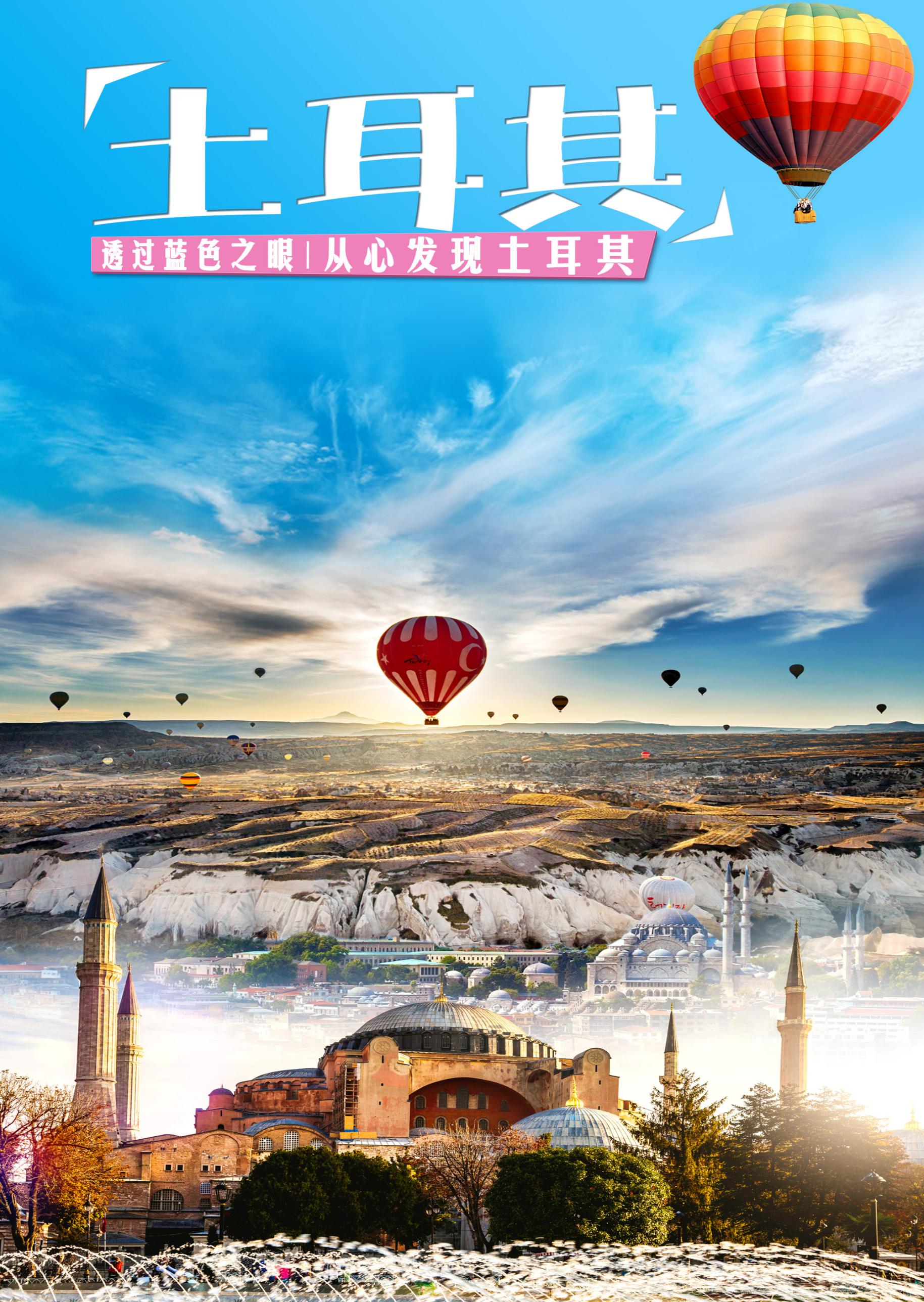 土耳其团队旅游签证所需资料：1、半年有限期的护照（原件/复印件/扫描件）；2、填写完整的个人资料表以及健康情况表。费用包含：土耳其团队旅游签证费；广州往返国际团体机票经济舱，含税；民宿酒店+当地5星酒店，标准双人间；酒店内西式自助早餐，每人每天1瓶矿泉水，中式午晚餐（午晚餐：六菜一汤，10人一桌，如人数减少，则会根据实际人数做适当调整）或当地餐；(用餐时间在飞机或船上以机船餐为准，不再另补，如因自身原因放弃用餐，则餐费不退)行程所列景点首道门票；司机，导游工资；司机饭费、油费、陆桥费、停车费；空调旅游巴士（包括接送机及游览期间）例：10人，土耳其：16座-22座车；根据具体人数而定。费用不包含：行李物品保管费用及托运行李超重费、个人消费及行程以外的自选项目；因罢工、大风、大雾、航班取消或更改时间等人力不可抗拒原因所导致的额外费用；旅游意外伤害保险；如行李或物品丢失、被盗等意外损失费用；晚用车，给司机和导游加班费用；以上报价未提及的项目。单人房附加费：3500元/人；12岁以下小童不占床减800元/人，占床与成人同价；境外司机导游小费：RMB1200/人（请在出团前与团款一起付清）；境外特色项目（行程后附）。参团以到2000元/人订金为准，取消定金不退，并需于出发前14天付清余款；团队出发前30天-14天取消，游客需支付50%团款损失（机位定金+酒店损失）如已经送签，另需支付签证费；团队出发前13天~3天取消，只可退1000元/人餐费和景点门票；团队出发前2天~0天取消，全款损失；如果发生签证被拒签将被扣酒店、机票、签证费及所有实际已发生费用。★以上损失明晰为团队特殊约定，请签在合同附加条款中！根据《旅游法》规定，旅行者不得脱团，如走行程中擅自脱团、离团、滞留等，旅行社将向公安机关、旅游主管部门、我国驻外机构报告，由此产生的一切法律后果由旅游者承担。我社保留因地接旺季涨价、酒店变更、汇率变化或其他不可抗力原因而调整最终报价和行程的权利。散客拼团，凡单人或单数（例如三人）报名而未能安排同房，须缴纳单人房差或拼住二人、三人间或套房（四人间），因酒店旺季房间紧张，我社有权力提前说明情况并调整夫妻及亲属的住宿安排，或调整安排三人间或四人间住宿，请给予理解。行程中有部分景点，列明入内参观，如博物馆、神殿等，如遇事故、休息、关闭维修等导致未能入内参观，则退回有关门票费用，客人不得在团归后争议投诉追讨。旺季出发（例如遇佛牙节、圣诞节等）将有附加费，请报名时查询。酒店大床房间数有限，若有需要请在预订时说明，大床房或标准间房型须依入住当日实际Check In情形而定。散客拼团，凡单人或单数（例如三人）报名而未能安排同房，须缴纳单人房差或拼住三人间，我社有权利提前说明情况并调整夫妻及亲属住宿安排，或调整安排三人间，请给予理解。 建议购买旅游意外险。 全程请游客注意人身及产品安全，不要前往不安全的地方，自由活动不要单独行动。老人、儿童需有家人陪伴及照顾。 不要参加高风险活动。参加任何项目请您量力而行。 持外籍护照或任何非中国大陆居民护照的旅行成员，务必持有并携带有效中国多次往返签证和外籍护照原件及必备的旅行证件。 所有参团客人必须如实填写【健康调查表】，若填写内容与实际情况不符或有隐瞒由客人承担一切相关法律责任。 所有参团客人必须认真阅读【参团须知及安全风险提示告知书】并签字，对客人未能遵守风险告知事项，未能采取积极主动措施防范风险发生，所造成的损害，由客人自行承担一切责任。 贵重物品(现金，护照等)请随身携带或寄放在住宿饭店的保险箱内，絶不可放在车上或房间内等，如有遗失旅客必须自行负责，与接待旅行社责任无关。饭店游泳池如时间未开放及无救生人员在现场，请勿自入泳池内，否则如有意外发生须自行负责。70岁以上包括70岁老年人报名需强制购买境外紧急救援医疗300,000元以上及紧急医疗转院和转运回国1,000,000万以上的保险。请自行购买并提供保单电子版给我社！或我社可协助客人代购保险：保费200元/人。土耳其单项游精选特别企划：吃：特别安排当地洞穴餐厅内用特色炖肉陶雍料理、伊斯坦布尔风味鱼鲜餐、烤肉晚餐住：精选当地五星标准酒店，番红花城特别安排土耳其奥斯曼帝国时期特色民居，风格特别，棉花堡入住温泉酒店    行： 乘坐土耳其航空公司航班，广州直飞往返伊斯坦布尔，畅游土耳其免去转机！ 保证10人以上使用土耳其当地品牌27座空调旅游巴士、25人以上升级奔驰旅游大巴、全程车载WIFI游： 特别安排游览卡帕多奇亚，欣赏世界上最壮观的“风化区”，亲身体验《星球大战》里的“外星球风景”，观赏卡帕多奇亚精灵烟囱奇景。 特洛伊古城：探寻木马屠城遗址，聆听木马屠城故事...... 惬意棉花堡：千年的天然温泉之乡，白雪皑皑的山丘，行走在温泉水流之间，宛若漫步童话世界,令人无尽遐想......   魅力伊斯坦布尔：欧亚大陆连接于此，一座东西方文明完美融合的魅力都市，人生必去的五十个目的地之一。 古雅番红花城：石板路上足音杂沓四百年，老建筑里一砖一瓦皆故事，热闹中见悠远古味，这就是最后一个奥斯曼小镇---番红花城。【土耳其全新服务再升级】：特别赠送超值欢迎礼包：蓝眼睛钥匙扣、冰箱贴、环保袋、土耳其旅游地图。城市 / 行程 / 景点特别企划：吃：特别安排当地洞穴餐厅内用特色炖肉陶雍料理、伊斯坦布尔风味鱼鲜餐、烤肉晚餐住：精选当地五星标准酒店，番红花城特别安排土耳其奥斯曼帝国时期特色民居，风格特别，棉花堡入住温泉酒店    行： 乘坐土耳其航空公司航班，广州直飞往返伊斯坦布尔，畅游土耳其免去转机！ 保证10人以上使用土耳其当地品牌27座空调旅游巴士、25人以上升级奔驰旅游大巴、全程车载WIFI游： 特别安排游览卡帕多奇亚，欣赏世界上最壮观的“风化区”，亲身体验《星球大战》里的“外星球风景”，观赏卡帕多奇亚精灵烟囱奇景。 特洛伊古城：探寻木马屠城遗址，聆听木马屠城故事...... 惬意棉花堡：千年的天然温泉之乡，白雪皑皑的山丘，行走在温泉水流之间，宛若漫步童话世界,令人无尽遐想......   魅力伊斯坦布尔：欧亚大陆连接于此，一座东西方文明完美融合的魅力都市，人生必去的五十个目的地之一。 古雅番红花城：石板路上足音杂沓四百年，老建筑里一砖一瓦皆故事，热闹中见悠远古味，这就是最后一个奥斯曼小镇---番红花城。【土耳其全新服务再升级】：特别赠送超值欢迎礼包：蓝眼睛钥匙扣、冰箱贴、环保袋、土耳其旅游地图。城市 / 行程 / 景点特别企划：吃：特别安排当地洞穴餐厅内用特色炖肉陶雍料理、伊斯坦布尔风味鱼鲜餐、烤肉晚餐住：精选当地五星标准酒店，番红花城特别安排土耳其奥斯曼帝国时期特色民居，风格特别，棉花堡入住温泉酒店    行： 乘坐土耳其航空公司航班，广州直飞往返伊斯坦布尔，畅游土耳其免去转机！ 保证10人以上使用土耳其当地品牌27座空调旅游巴士、25人以上升级奔驰旅游大巴、全程车载WIFI游： 特别安排游览卡帕多奇亚，欣赏世界上最壮观的“风化区”，亲身体验《星球大战》里的“外星球风景”，观赏卡帕多奇亚精灵烟囱奇景。 特洛伊古城：探寻木马屠城遗址，聆听木马屠城故事...... 惬意棉花堡：千年的天然温泉之乡，白雪皑皑的山丘，行走在温泉水流之间，宛若漫步童话世界,令人无尽遐想......   魅力伊斯坦布尔：欧亚大陆连接于此，一座东西方文明完美融合的魅力都市，人生必去的五十个目的地之一。 古雅番红花城：石板路上足音杂沓四百年，老建筑里一砖一瓦皆故事，热闹中见悠远古味，这就是最后一个奥斯曼小镇---番红花城。【土耳其全新服务再升级】：特别赠送超值欢迎礼包：蓝眼睛钥匙扣、冰箱贴、环保袋、土耳其旅游地图。城市 / 行程 / 景点特别企划：吃：特别安排当地洞穴餐厅内用特色炖肉陶雍料理、伊斯坦布尔风味鱼鲜餐、烤肉晚餐住：精选当地五星标准酒店，番红花城特别安排土耳其奥斯曼帝国时期特色民居，风格特别，棉花堡入住温泉酒店    行： 乘坐土耳其航空公司航班，广州直飞往返伊斯坦布尔，畅游土耳其免去转机！ 保证10人以上使用土耳其当地品牌27座空调旅游巴士、25人以上升级奔驰旅游大巴、全程车载WIFI游： 特别安排游览卡帕多奇亚，欣赏世界上最壮观的“风化区”，亲身体验《星球大战》里的“外星球风景”，观赏卡帕多奇亚精灵烟囱奇景。 特洛伊古城：探寻木马屠城遗址，聆听木马屠城故事...... 惬意棉花堡：千年的天然温泉之乡，白雪皑皑的山丘，行走在温泉水流之间，宛若漫步童话世界,令人无尽遐想......   魅力伊斯坦布尔：欧亚大陆连接于此，一座东西方文明完美融合的魅力都市，人生必去的五十个目的地之一。 古雅番红花城：石板路上足音杂沓四百年，老建筑里一砖一瓦皆故事，热闹中见悠远古味，这就是最后一个奥斯曼小镇---番红花城。【土耳其全新服务再升级】：特别赠送超值欢迎礼包：蓝眼睛钥匙扣、冰箱贴、环保袋、土耳其旅游地图。城市 / 行程 / 景点特别企划：吃：特别安排当地洞穴餐厅内用特色炖肉陶雍料理、伊斯坦布尔风味鱼鲜餐、烤肉晚餐住：精选当地五星标准酒店，番红花城特别安排土耳其奥斯曼帝国时期特色民居，风格特别，棉花堡入住温泉酒店    行： 乘坐土耳其航空公司航班，广州直飞往返伊斯坦布尔，畅游土耳其免去转机！ 保证10人以上使用土耳其当地品牌27座空调旅游巴士、25人以上升级奔驰旅游大巴、全程车载WIFI游： 特别安排游览卡帕多奇亚，欣赏世界上最壮观的“风化区”，亲身体验《星球大战》里的“外星球风景”，观赏卡帕多奇亚精灵烟囱奇景。 特洛伊古城：探寻木马屠城遗址，聆听木马屠城故事...... 惬意棉花堡：千年的天然温泉之乡，白雪皑皑的山丘，行走在温泉水流之间，宛若漫步童话世界,令人无尽遐想......   魅力伊斯坦布尔：欧亚大陆连接于此，一座东西方文明完美融合的魅力都市，人生必去的五十个目的地之一。 古雅番红花城：石板路上足音杂沓四百年，老建筑里一砖一瓦皆故事，热闹中见悠远古味，这就是最后一个奥斯曼小镇---番红花城。【土耳其全新服务再升级】：特别赠送超值欢迎礼包：蓝眼睛钥匙扣、冰箱贴、环保袋、土耳其旅游地图。城市 / 行程 / 景点特别企划：吃：特别安排当地洞穴餐厅内用特色炖肉陶雍料理、伊斯坦布尔风味鱼鲜餐、烤肉晚餐住：精选当地五星标准酒店，番红花城特别安排土耳其奥斯曼帝国时期特色民居，风格特别，棉花堡入住温泉酒店    行： 乘坐土耳其航空公司航班，广州直飞往返伊斯坦布尔，畅游土耳其免去转机！ 保证10人以上使用土耳其当地品牌27座空调旅游巴士、25人以上升级奔驰旅游大巴、全程车载WIFI游： 特别安排游览卡帕多奇亚，欣赏世界上最壮观的“风化区”，亲身体验《星球大战》里的“外星球风景”，观赏卡帕多奇亚精灵烟囱奇景。 特洛伊古城：探寻木马屠城遗址，聆听木马屠城故事...... 惬意棉花堡：千年的天然温泉之乡，白雪皑皑的山丘，行走在温泉水流之间，宛若漫步童话世界,令人无尽遐想......   魅力伊斯坦布尔：欧亚大陆连接于此，一座东西方文明完美融合的魅力都市，人生必去的五十个目的地之一。 古雅番红花城：石板路上足音杂沓四百年，老建筑里一砖一瓦皆故事，热闹中见悠远古味，这就是最后一个奥斯曼小镇---番红花城。【土耳其全新服务再升级】：特别赠送超值欢迎礼包：蓝眼睛钥匙扣、冰箱贴、环保袋、土耳其旅游地图。城市 / 行程 / 景点特别企划：吃：特别安排当地洞穴餐厅内用特色炖肉陶雍料理、伊斯坦布尔风味鱼鲜餐、烤肉晚餐住：精选当地五星标准酒店，番红花城特别安排土耳其奥斯曼帝国时期特色民居，风格特别，棉花堡入住温泉酒店    行： 乘坐土耳其航空公司航班，广州直飞往返伊斯坦布尔，畅游土耳其免去转机！ 保证10人以上使用土耳其当地品牌27座空调旅游巴士、25人以上升级奔驰旅游大巴、全程车载WIFI游： 特别安排游览卡帕多奇亚，欣赏世界上最壮观的“风化区”，亲身体验《星球大战》里的“外星球风景”，观赏卡帕多奇亚精灵烟囱奇景。 特洛伊古城：探寻木马屠城遗址，聆听木马屠城故事...... 惬意棉花堡：千年的天然温泉之乡，白雪皑皑的山丘，行走在温泉水流之间，宛若漫步童话世界,令人无尽遐想......   魅力伊斯坦布尔：欧亚大陆连接于此，一座东西方文明完美融合的魅力都市，人生必去的五十个目的地之一。 古雅番红花城：石板路上足音杂沓四百年，老建筑里一砖一瓦皆故事，热闹中见悠远古味，这就是最后一个奥斯曼小镇---番红花城。【土耳其全新服务再升级】：特别赠送超值欢迎礼包：蓝眼睛钥匙扣、冰箱贴、环保袋、土耳其旅游地图。城市 / 行程 / 景点特别企划：吃：特别安排当地洞穴餐厅内用特色炖肉陶雍料理、伊斯坦布尔风味鱼鲜餐、烤肉晚餐住：精选当地五星标准酒店，番红花城特别安排土耳其奥斯曼帝国时期特色民居，风格特别，棉花堡入住温泉酒店    行： 乘坐土耳其航空公司航班，广州直飞往返伊斯坦布尔，畅游土耳其免去转机！ 保证10人以上使用土耳其当地品牌27座空调旅游巴士、25人以上升级奔驰旅游大巴、全程车载WIFI游： 特别安排游览卡帕多奇亚，欣赏世界上最壮观的“风化区”，亲身体验《星球大战》里的“外星球风景”，观赏卡帕多奇亚精灵烟囱奇景。 特洛伊古城：探寻木马屠城遗址，聆听木马屠城故事...... 惬意棉花堡：千年的天然温泉之乡，白雪皑皑的山丘，行走在温泉水流之间，宛若漫步童话世界,令人无尽遐想......   魅力伊斯坦布尔：欧亚大陆连接于此，一座东西方文明完美融合的魅力都市，人生必去的五十个目的地之一。 古雅番红花城：石板路上足音杂沓四百年，老建筑里一砖一瓦皆故事，热闹中见悠远古味，这就是最后一个奥斯曼小镇---番红花城。【土耳其全新服务再升级】：特别赠送超值欢迎礼包：蓝眼睛钥匙扣、冰箱贴、环保袋、土耳其旅游地图。城市 / 行程 / 景点特别企划：吃：特别安排当地洞穴餐厅内用特色炖肉陶雍料理、伊斯坦布尔风味鱼鲜餐、烤肉晚餐住：精选当地五星标准酒店，番红花城特别安排土耳其奥斯曼帝国时期特色民居，风格特别，棉花堡入住温泉酒店    行： 乘坐土耳其航空公司航班，广州直飞往返伊斯坦布尔，畅游土耳其免去转机！ 保证10人以上使用土耳其当地品牌27座空调旅游巴士、25人以上升级奔驰旅游大巴、全程车载WIFI游： 特别安排游览卡帕多奇亚，欣赏世界上最壮观的“风化区”，亲身体验《星球大战》里的“外星球风景”，观赏卡帕多奇亚精灵烟囱奇景。 特洛伊古城：探寻木马屠城遗址，聆听木马屠城故事...... 惬意棉花堡：千年的天然温泉之乡，白雪皑皑的山丘，行走在温泉水流之间，宛若漫步童话世界,令人无尽遐想......   魅力伊斯坦布尔：欧亚大陆连接于此，一座东西方文明完美融合的魅力都市，人生必去的五十个目的地之一。 古雅番红花城：石板路上足音杂沓四百年，老建筑里一砖一瓦皆故事，热闹中见悠远古味，这就是最后一个奥斯曼小镇---番红花城。【土耳其全新服务再升级】：特别赠送超值欢迎礼包：蓝眼睛钥匙扣、冰箱贴、环保袋、土耳其旅游地图。城市 / 行程 / 景点特别企划：吃：特别安排当地洞穴餐厅内用特色炖肉陶雍料理、伊斯坦布尔风味鱼鲜餐、烤肉晚餐住：精选当地五星标准酒店，番红花城特别安排土耳其奥斯曼帝国时期特色民居，风格特别，棉花堡入住温泉酒店    行： 乘坐土耳其航空公司航班，广州直飞往返伊斯坦布尔，畅游土耳其免去转机！ 保证10人以上使用土耳其当地品牌27座空调旅游巴士、25人以上升级奔驰旅游大巴、全程车载WIFI游： 特别安排游览卡帕多奇亚，欣赏世界上最壮观的“风化区”，亲身体验《星球大战》里的“外星球风景”，观赏卡帕多奇亚精灵烟囱奇景。 特洛伊古城：探寻木马屠城遗址，聆听木马屠城故事...... 惬意棉花堡：千年的天然温泉之乡，白雪皑皑的山丘，行走在温泉水流之间，宛若漫步童话世界,令人无尽遐想......   魅力伊斯坦布尔：欧亚大陆连接于此，一座东西方文明完美融合的魅力都市，人生必去的五十个目的地之一。 古雅番红花城：石板路上足音杂沓四百年，老建筑里一砖一瓦皆故事，热闹中见悠远古味，这就是最后一个奥斯曼小镇---番红花城。【土耳其全新服务再升级】：特别赠送超值欢迎礼包：蓝眼睛钥匙扣、冰箱贴、环保袋、土耳其旅游地图。城市 / 行程 / 景点特别企划：吃：特别安排当地洞穴餐厅内用特色炖肉陶雍料理、伊斯坦布尔风味鱼鲜餐、烤肉晚餐住：精选当地五星标准酒店，番红花城特别安排土耳其奥斯曼帝国时期特色民居，风格特别，棉花堡入住温泉酒店    行： 乘坐土耳其航空公司航班，广州直飞往返伊斯坦布尔，畅游土耳其免去转机！ 保证10人以上使用土耳其当地品牌27座空调旅游巴士、25人以上升级奔驰旅游大巴、全程车载WIFI游： 特别安排游览卡帕多奇亚，欣赏世界上最壮观的“风化区”，亲身体验《星球大战》里的“外星球风景”，观赏卡帕多奇亚精灵烟囱奇景。 特洛伊古城：探寻木马屠城遗址，聆听木马屠城故事...... 惬意棉花堡：千年的天然温泉之乡，白雪皑皑的山丘，行走在温泉水流之间，宛若漫步童话世界,令人无尽遐想......   魅力伊斯坦布尔：欧亚大陆连接于此，一座东西方文明完美融合的魅力都市，人生必去的五十个目的地之一。 古雅番红花城：石板路上足音杂沓四百年，老建筑里一砖一瓦皆故事，热闹中见悠远古味，这就是最后一个奥斯曼小镇---番红花城。【土耳其全新服务再升级】：特别赠送超值欢迎礼包：蓝眼睛钥匙扣、冰箱贴、环保袋、土耳其旅游地图。城市 / 行程 / 景点特别企划：吃：特别安排当地洞穴餐厅内用特色炖肉陶雍料理、伊斯坦布尔风味鱼鲜餐、烤肉晚餐住：精选当地五星标准酒店，番红花城特别安排土耳其奥斯曼帝国时期特色民居，风格特别，棉花堡入住温泉酒店    行： 乘坐土耳其航空公司航班，广州直飞往返伊斯坦布尔，畅游土耳其免去转机！ 保证10人以上使用土耳其当地品牌27座空调旅游巴士、25人以上升级奔驰旅游大巴、全程车载WIFI游： 特别安排游览卡帕多奇亚，欣赏世界上最壮观的“风化区”，亲身体验《星球大战》里的“外星球风景”，观赏卡帕多奇亚精灵烟囱奇景。 特洛伊古城：探寻木马屠城遗址，聆听木马屠城故事...... 惬意棉花堡：千年的天然温泉之乡，白雪皑皑的山丘，行走在温泉水流之间，宛若漫步童话世界,令人无尽遐想......   魅力伊斯坦布尔：欧亚大陆连接于此，一座东西方文明完美融合的魅力都市，人生必去的五十个目的地之一。 古雅番红花城：石板路上足音杂沓四百年，老建筑里一砖一瓦皆故事，热闹中见悠远古味，这就是最后一个奥斯曼小镇---番红花城。【土耳其全新服务再升级】：特别赠送超值欢迎礼包：蓝眼睛钥匙扣、冰箱贴、环保袋、土耳其旅游地图。城市 / 行程 / 景点特别企划：吃：特别安排当地洞穴餐厅内用特色炖肉陶雍料理、伊斯坦布尔风味鱼鲜餐、烤肉晚餐住：精选当地五星标准酒店，番红花城特别安排土耳其奥斯曼帝国时期特色民居，风格特别，棉花堡入住温泉酒店    行： 乘坐土耳其航空公司航班，广州直飞往返伊斯坦布尔，畅游土耳其免去转机！ 保证10人以上使用土耳其当地品牌27座空调旅游巴士、25人以上升级奔驰旅游大巴、全程车载WIFI游： 特别安排游览卡帕多奇亚，欣赏世界上最壮观的“风化区”，亲身体验《星球大战》里的“外星球风景”，观赏卡帕多奇亚精灵烟囱奇景。 特洛伊古城：探寻木马屠城遗址，聆听木马屠城故事...... 惬意棉花堡：千年的天然温泉之乡，白雪皑皑的山丘，行走在温泉水流之间，宛若漫步童话世界,令人无尽遐想......   魅力伊斯坦布尔：欧亚大陆连接于此，一座东西方文明完美融合的魅力都市，人生必去的五十个目的地之一。 古雅番红花城：石板路上足音杂沓四百年，老建筑里一砖一瓦皆故事，热闹中见悠远古味，这就是最后一个奥斯曼小镇---番红花城。【土耳其全新服务再升级】：特别赠送超值欢迎礼包：蓝眼睛钥匙扣、冰箱贴、环保袋、土耳其旅游地图。城市 / 行程 / 景点特别企划：吃：特别安排当地洞穴餐厅内用特色炖肉陶雍料理、伊斯坦布尔风味鱼鲜餐、烤肉晚餐住：精选当地五星标准酒店，番红花城特别安排土耳其奥斯曼帝国时期特色民居，风格特别，棉花堡入住温泉酒店    行： 乘坐土耳其航空公司航班，广州直飞往返伊斯坦布尔，畅游土耳其免去转机！ 保证10人以上使用土耳其当地品牌27座空调旅游巴士、25人以上升级奔驰旅游大巴、全程车载WIFI游： 特别安排游览卡帕多奇亚，欣赏世界上最壮观的“风化区”，亲身体验《星球大战》里的“外星球风景”，观赏卡帕多奇亚精灵烟囱奇景。 特洛伊古城：探寻木马屠城遗址，聆听木马屠城故事...... 惬意棉花堡：千年的天然温泉之乡，白雪皑皑的山丘，行走在温泉水流之间，宛若漫步童话世界,令人无尽遐想......   魅力伊斯坦布尔：欧亚大陆连接于此，一座东西方文明完美融合的魅力都市，人生必去的五十个目的地之一。 古雅番红花城：石板路上足音杂沓四百年，老建筑里一砖一瓦皆故事，热闹中见悠远古味，这就是最后一个奥斯曼小镇---番红花城。【土耳其全新服务再升级】：特别赠送超值欢迎礼包：蓝眼睛钥匙扣、冰箱贴、环保袋、土耳其旅游地图。城市 / 行程 / 景点特别企划：吃：特别安排当地洞穴餐厅内用特色炖肉陶雍料理、伊斯坦布尔风味鱼鲜餐、烤肉晚餐住：精选当地五星标准酒店，番红花城特别安排土耳其奥斯曼帝国时期特色民居，风格特别，棉花堡入住温泉酒店    行： 乘坐土耳其航空公司航班，广州直飞往返伊斯坦布尔，畅游土耳其免去转机！ 保证10人以上使用土耳其当地品牌27座空调旅游巴士、25人以上升级奔驰旅游大巴、全程车载WIFI游： 特别安排游览卡帕多奇亚，欣赏世界上最壮观的“风化区”，亲身体验《星球大战》里的“外星球风景”，观赏卡帕多奇亚精灵烟囱奇景。 特洛伊古城：探寻木马屠城遗址，聆听木马屠城故事...... 惬意棉花堡：千年的天然温泉之乡，白雪皑皑的山丘，行走在温泉水流之间，宛若漫步童话世界,令人无尽遐想......   魅力伊斯坦布尔：欧亚大陆连接于此，一座东西方文明完美融合的魅力都市，人生必去的五十个目的地之一。 古雅番红花城：石板路上足音杂沓四百年，老建筑里一砖一瓦皆故事，热闹中见悠远古味，这就是最后一个奥斯曼小镇---番红花城。【土耳其全新服务再升级】：特别赠送超值欢迎礼包：蓝眼睛钥匙扣、冰箱贴、环保袋、土耳其旅游地图。城市 / 行程 / 景点特别企划：吃：特别安排当地洞穴餐厅内用特色炖肉陶雍料理、伊斯坦布尔风味鱼鲜餐、烤肉晚餐住：精选当地五星标准酒店，番红花城特别安排土耳其奥斯曼帝国时期特色民居，风格特别，棉花堡入住温泉酒店    行： 乘坐土耳其航空公司航班，广州直飞往返伊斯坦布尔，畅游土耳其免去转机！ 保证10人以上使用土耳其当地品牌27座空调旅游巴士、25人以上升级奔驰旅游大巴、全程车载WIFI游： 特别安排游览卡帕多奇亚，欣赏世界上最壮观的“风化区”，亲身体验《星球大战》里的“外星球风景”，观赏卡帕多奇亚精灵烟囱奇景。 特洛伊古城：探寻木马屠城遗址，聆听木马屠城故事...... 惬意棉花堡：千年的天然温泉之乡，白雪皑皑的山丘，行走在温泉水流之间，宛若漫步童话世界,令人无尽遐想......   魅力伊斯坦布尔：欧亚大陆连接于此，一座东西方文明完美融合的魅力都市，人生必去的五十个目的地之一。 古雅番红花城：石板路上足音杂沓四百年，老建筑里一砖一瓦皆故事，热闹中见悠远古味，这就是最后一个奥斯曼小镇---番红花城。【土耳其全新服务再升级】：特别赠送超值欢迎礼包：蓝眼睛钥匙扣、冰箱贴、环保袋、土耳其旅游地图。城市 / 行程 / 景点特别企划：吃：特别安排当地洞穴餐厅内用特色炖肉陶雍料理、伊斯坦布尔风味鱼鲜餐、烤肉晚餐住：精选当地五星标准酒店，番红花城特别安排土耳其奥斯曼帝国时期特色民居，风格特别，棉花堡入住温泉酒店    行： 乘坐土耳其航空公司航班，广州直飞往返伊斯坦布尔，畅游土耳其免去转机！ 保证10人以上使用土耳其当地品牌27座空调旅游巴士、25人以上升级奔驰旅游大巴、全程车载WIFI游： 特别安排游览卡帕多奇亚，欣赏世界上最壮观的“风化区”，亲身体验《星球大战》里的“外星球风景”，观赏卡帕多奇亚精灵烟囱奇景。 特洛伊古城：探寻木马屠城遗址，聆听木马屠城故事...... 惬意棉花堡：千年的天然温泉之乡，白雪皑皑的山丘，行走在温泉水流之间，宛若漫步童话世界,令人无尽遐想......   魅力伊斯坦布尔：欧亚大陆连接于此，一座东西方文明完美融合的魅力都市，人生必去的五十个目的地之一。 古雅番红花城：石板路上足音杂沓四百年，老建筑里一砖一瓦皆故事，热闹中见悠远古味，这就是最后一个奥斯曼小镇---番红花城。【土耳其全新服务再升级】：特别赠送超值欢迎礼包：蓝眼睛钥匙扣、冰箱贴、环保袋、土耳其旅游地图。城市 / 行程 / 景点特别企划：吃：特别安排当地洞穴餐厅内用特色炖肉陶雍料理、伊斯坦布尔风味鱼鲜餐、烤肉晚餐住：精选当地五星标准酒店，番红花城特别安排土耳其奥斯曼帝国时期特色民居，风格特别，棉花堡入住温泉酒店    行： 乘坐土耳其航空公司航班，广州直飞往返伊斯坦布尔，畅游土耳其免去转机！ 保证10人以上使用土耳其当地品牌27座空调旅游巴士、25人以上升级奔驰旅游大巴、全程车载WIFI游： 特别安排游览卡帕多奇亚，欣赏世界上最壮观的“风化区”，亲身体验《星球大战》里的“外星球风景”，观赏卡帕多奇亚精灵烟囱奇景。 特洛伊古城：探寻木马屠城遗址，聆听木马屠城故事...... 惬意棉花堡：千年的天然温泉之乡，白雪皑皑的山丘，行走在温泉水流之间，宛若漫步童话世界,令人无尽遐想......   魅力伊斯坦布尔：欧亚大陆连接于此，一座东西方文明完美融合的魅力都市，人生必去的五十个目的地之一。 古雅番红花城：石板路上足音杂沓四百年，老建筑里一砖一瓦皆故事，热闹中见悠远古味，这就是最后一个奥斯曼小镇---番红花城。【土耳其全新服务再升级】：特别赠送超值欢迎礼包：蓝眼睛钥匙扣、冰箱贴、环保袋、土耳其旅游地图。城市 / 行程 / 景点特别企划：吃：特别安排当地洞穴餐厅内用特色炖肉陶雍料理、伊斯坦布尔风味鱼鲜餐、烤肉晚餐住：精选当地五星标准酒店，番红花城特别安排土耳其奥斯曼帝国时期特色民居，风格特别，棉花堡入住温泉酒店    行： 乘坐土耳其航空公司航班，广州直飞往返伊斯坦布尔，畅游土耳其免去转机！ 保证10人以上使用土耳其当地品牌27座空调旅游巴士、25人以上升级奔驰旅游大巴、全程车载WIFI游： 特别安排游览卡帕多奇亚，欣赏世界上最壮观的“风化区”，亲身体验《星球大战》里的“外星球风景”，观赏卡帕多奇亚精灵烟囱奇景。 特洛伊古城：探寻木马屠城遗址，聆听木马屠城故事...... 惬意棉花堡：千年的天然温泉之乡，白雪皑皑的山丘，行走在温泉水流之间，宛若漫步童话世界,令人无尽遐想......   魅力伊斯坦布尔：欧亚大陆连接于此，一座东西方文明完美融合的魅力都市，人生必去的五十个目的地之一。 古雅番红花城：石板路上足音杂沓四百年，老建筑里一砖一瓦皆故事，热闹中见悠远古味，这就是最后一个奥斯曼小镇---番红花城。【土耳其全新服务再升级】：特别赠送超值欢迎礼包：蓝眼睛钥匙扣、冰箱贴、环保袋、土耳其旅游地图。城市 / 行程 / 景点特别企划：吃：特别安排当地洞穴餐厅内用特色炖肉陶雍料理、伊斯坦布尔风味鱼鲜餐、烤肉晚餐住：精选当地五星标准酒店，番红花城特别安排土耳其奥斯曼帝国时期特色民居，风格特别，棉花堡入住温泉酒店    行： 乘坐土耳其航空公司航班，广州直飞往返伊斯坦布尔，畅游土耳其免去转机！ 保证10人以上使用土耳其当地品牌27座空调旅游巴士、25人以上升级奔驰旅游大巴、全程车载WIFI游： 特别安排游览卡帕多奇亚，欣赏世界上最壮观的“风化区”，亲身体验《星球大战》里的“外星球风景”，观赏卡帕多奇亚精灵烟囱奇景。 特洛伊古城：探寻木马屠城遗址，聆听木马屠城故事...... 惬意棉花堡：千年的天然温泉之乡，白雪皑皑的山丘，行走在温泉水流之间，宛若漫步童话世界,令人无尽遐想......   魅力伊斯坦布尔：欧亚大陆连接于此，一座东西方文明完美融合的魅力都市，人生必去的五十个目的地之一。 古雅番红花城：石板路上足音杂沓四百年，老建筑里一砖一瓦皆故事，热闹中见悠远古味，这就是最后一个奥斯曼小镇---番红花城。【土耳其全新服务再升级】：特别赠送超值欢迎礼包：蓝眼睛钥匙扣、冰箱贴、环保袋、土耳其旅游地图。城市 / 行程 / 景点特别企划：吃：特别安排当地洞穴餐厅内用特色炖肉陶雍料理、伊斯坦布尔风味鱼鲜餐、烤肉晚餐住：精选当地五星标准酒店，番红花城特别安排土耳其奥斯曼帝国时期特色民居，风格特别，棉花堡入住温泉酒店    行： 乘坐土耳其航空公司航班，广州直飞往返伊斯坦布尔，畅游土耳其免去转机！ 保证10人以上使用土耳其当地品牌27座空调旅游巴士、25人以上升级奔驰旅游大巴、全程车载WIFI游： 特别安排游览卡帕多奇亚，欣赏世界上最壮观的“风化区”，亲身体验《星球大战》里的“外星球风景”，观赏卡帕多奇亚精灵烟囱奇景。 特洛伊古城：探寻木马屠城遗址，聆听木马屠城故事...... 惬意棉花堡：千年的天然温泉之乡，白雪皑皑的山丘，行走在温泉水流之间，宛若漫步童话世界,令人无尽遐想......   魅力伊斯坦布尔：欧亚大陆连接于此，一座东西方文明完美融合的魅力都市，人生必去的五十个目的地之一。 古雅番红花城：石板路上足音杂沓四百年，老建筑里一砖一瓦皆故事，热闹中见悠远古味，这就是最后一个奥斯曼小镇---番红花城。【土耳其全新服务再升级】：特别赠送超值欢迎礼包：蓝眼睛钥匙扣、冰箱贴、环保袋、土耳其旅游地图。城市 / 行程 / 景点特别企划：吃：特别安排当地洞穴餐厅内用特色炖肉陶雍料理、伊斯坦布尔风味鱼鲜餐、烤肉晚餐住：精选当地五星标准酒店，番红花城特别安排土耳其奥斯曼帝国时期特色民居，风格特别，棉花堡入住温泉酒店    行： 乘坐土耳其航空公司航班，广州直飞往返伊斯坦布尔，畅游土耳其免去转机！ 保证10人以上使用土耳其当地品牌27座空调旅游巴士、25人以上升级奔驰旅游大巴、全程车载WIFI游： 特别安排游览卡帕多奇亚，欣赏世界上最壮观的“风化区”，亲身体验《星球大战》里的“外星球风景”，观赏卡帕多奇亚精灵烟囱奇景。 特洛伊古城：探寻木马屠城遗址，聆听木马屠城故事...... 惬意棉花堡：千年的天然温泉之乡，白雪皑皑的山丘，行走在温泉水流之间，宛若漫步童话世界,令人无尽遐想......   魅力伊斯坦布尔：欧亚大陆连接于此，一座东西方文明完美融合的魅力都市，人生必去的五十个目的地之一。 古雅番红花城：石板路上足音杂沓四百年，老建筑里一砖一瓦皆故事，热闹中见悠远古味，这就是最后一个奥斯曼小镇---番红花城。【土耳其全新服务再升级】：特别赠送超值欢迎礼包：蓝眼睛钥匙扣、冰箱贴、环保袋、土耳其旅游地图。城市 / 行程 / 景点Day1  广州  伊斯坦布尔Day1  广州  伊斯坦布尔Day1  广州  伊斯坦布尔Day1  广州  伊斯坦布尔Day1  广州  伊斯坦布尔Day1  广州  伊斯坦布尔Day1  广州  伊斯坦布尔时差：土耳其比北京晚5个小时时差：土耳其比北京晚5个小时时差：土耳其比北京晚5个小时时差：土耳其比北京晚5个小时时差：土耳其比北京晚5个小时时差：土耳其比北京晚5个小时时差：土耳其比北京晚5个小时时差：土耳其比北京晚5个小时时差：土耳其比北京晚5个小时时差：土耳其比北京晚5个小时时差：土耳其比北京晚5个小时时差：土耳其比北京晚5个小时时差：土耳其比北京晚5个小时时差：土耳其比北京晚5个小时时差：土耳其比北京晚5个小时20:00   （北京时间）广州白云机场出境大厅6号门集合23:00   （北京时间）搭乘搭乘土耳其航空TK073前往伊斯坦布尔。20:00   （北京时间）广州白云机场出境大厅6号门集合23:00   （北京时间）搭乘搭乘土耳其航空TK073前往伊斯坦布尔。20:00   （北京时间）广州白云机场出境大厅6号门集合23:00   （北京时间）搭乘搭乘土耳其航空TK073前往伊斯坦布尔。20:00   （北京时间）广州白云机场出境大厅6号门集合23:00   （北京时间）搭乘搭乘土耳其航空TK073前往伊斯坦布尔。20:00   （北京时间）广州白云机场出境大厅6号门集合23:00   （北京时间）搭乘搭乘土耳其航空TK073前往伊斯坦布尔。20:00   （北京时间）广州白云机场出境大厅6号门集合23:00   （北京时间）搭乘搭乘土耳其航空TK073前往伊斯坦布尔。20:00   （北京时间）广州白云机场出境大厅6号门集合23:00   （北京时间）搭乘搭乘土耳其航空TK073前往伊斯坦布尔。20:00   （北京时间）广州白云机场出境大厅6号门集合23:00   （北京时间）搭乘搭乘土耳其航空TK073前往伊斯坦布尔。20:00   （北京时间）广州白云机场出境大厅6号门集合23:00   （北京时间）搭乘搭乘土耳其航空TK073前往伊斯坦布尔。20:00   （北京时间）广州白云机场出境大厅6号门集合23:00   （北京时间）搭乘搭乘土耳其航空TK073前往伊斯坦布尔。20:00   （北京时间）广州白云机场出境大厅6号门集合23:00   （北京时间）搭乘搭乘土耳其航空TK073前往伊斯坦布尔。20:00   （北京时间）广州白云机场出境大厅6号门集合23:00   （北京时间）搭乘搭乘土耳其航空TK073前往伊斯坦布尔。20:00   （北京时间）广州白云机场出境大厅6号门集合23:00   （北京时间）搭乘搭乘土耳其航空TK073前往伊斯坦布尔。20:00   （北京时间）广州白云机场出境大厅6号门集合23:00   （北京时间）搭乘搭乘土耳其航空TK073前往伊斯坦布尔。20:00   （北京时间）广州白云机场出境大厅6号门集合23:00   （北京时间）搭乘搭乘土耳其航空TK073前往伊斯坦布尔。20:00   （北京时间）广州白云机场出境大厅6号门集合23:00   （北京时间）搭乘搭乘土耳其航空TK073前往伊斯坦布尔。20:00   （北京时间）广州白云机场出境大厅6号门集合23:00   （北京时间）搭乘搭乘土耳其航空TK073前往伊斯坦布尔。20:00   （北京时间）广州白云机场出境大厅6号门集合23:00   （北京时间）搭乘搭乘土耳其航空TK073前往伊斯坦布尔。20:00   （北京时间）广州白云机场出境大厅6号门集合23:00   （北京时间）搭乘搭乘土耳其航空TK073前往伊斯坦布尔。20:00   （北京时间）广州白云机场出境大厅6号门集合23:00   （北京时间）搭乘搭乘土耳其航空TK073前往伊斯坦布尔。20:00   （北京时间）广州白云机场出境大厅6号门集合23:00   （北京时间）搭乘搭乘土耳其航空TK073前往伊斯坦布尔。20:00   （北京时间）广州白云机场出境大厅6号门集合23:00   （北京时间）搭乘搭乘土耳其航空TK073前往伊斯坦布尔。早餐：中餐：中餐：中餐：中餐：中餐：中餐：中餐：中餐：中餐：中餐：中餐：中餐：晚餐： 晚餐： 晚餐： 晚餐： 晚餐： 晚餐： 晚餐： 住宿：飞机住宿：飞机交通：航班号： TK073航班号： TK073航班号： TK073航班号： TK073航班号： TK073航班号： TK073航班号： TK073航班号： TK073航班号： TK073航班号： TK073航班号： TK073航班号： TK073机型：波音 777机型：波音 777机型：波音 777机型：波音 777机型：波音 777机型：波音 777机型：波音 777飞行时间： 11小时20分钟飞行时间： 11小时20分钟Day2  伊斯坦布尔 -（车程约4小时）艾瓦勒克Day2  伊斯坦布尔 -（车程约4小时）艾瓦勒克Day2  伊斯坦布尔 -（车程约4小时）艾瓦勒克Day2  伊斯坦布尔 -（车程约4小时）艾瓦勒克Day2  伊斯坦布尔 -（车程约4小时）艾瓦勒克Day2  伊斯坦布尔 -（车程约4小时）艾瓦勒克Day2  伊斯坦布尔 -（车程约4小时）艾瓦勒克Day2  伊斯坦布尔 -（车程约4小时）艾瓦勒克Day2  伊斯坦布尔 -（车程约4小时）艾瓦勒克Day2  伊斯坦布尔 -（车程约4小时）艾瓦勒克Day2  伊斯坦布尔 -（车程约4小时）艾瓦勒克Day2  伊斯坦布尔 -（车程约4小时）艾瓦勒克Day2  伊斯坦布尔 -（车程约4小时）艾瓦勒克Day2  伊斯坦布尔 -（车程约4小时）艾瓦勒克05:20 （伊斯坦布尔时间）抵达伊斯布坦布尔，导游举牌接机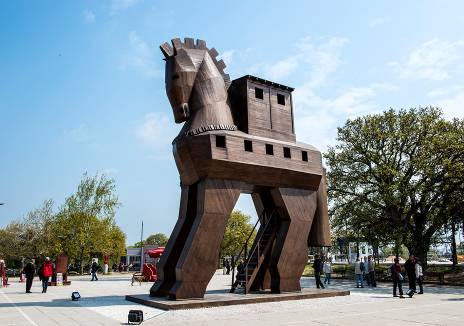  乘车前往恰纳卡莱-特洛伊古城（行车约4小时） 沿着翠绿色的马尔马拉海岸线行驶，沿岸布满着一幢幢度假别墅。之后搭乘大型渡轮通过【达达尼尔海峡】~前往位于海峡旁的古老港口─恰纳卡莱。著名的木马屠城记,就是描述这个城市,该城最早记载于荷马诗篇中,现仍有一只巨大的木马来纪念城内保留了不同年代的特洛伊城,从挖掘出来的文物,古城经过多次的修建,成为地中海沿岸中重要古迹。抵达后驱车前往参观大木马及【古城特洛伊】（约1小时）的历史遗迹，凭吊盲诗人荷马笔下所述的一段流传千古，可歌可泣的史迹－木马屠城计。驱车前往艾瓦勒克，然后入住酒店。05:20 （伊斯坦布尔时间）抵达伊斯布坦布尔，导游举牌接机 乘车前往恰纳卡莱-特洛伊古城（行车约4小时） 沿着翠绿色的马尔马拉海岸线行驶，沿岸布满着一幢幢度假别墅。之后搭乘大型渡轮通过【达达尼尔海峡】~前往位于海峡旁的古老港口─恰纳卡莱。著名的木马屠城记,就是描述这个城市,该城最早记载于荷马诗篇中,现仍有一只巨大的木马来纪念城内保留了不同年代的特洛伊城,从挖掘出来的文物,古城经过多次的修建,成为地中海沿岸中重要古迹。抵达后驱车前往参观大木马及【古城特洛伊】（约1小时）的历史遗迹，凭吊盲诗人荷马笔下所述的一段流传千古，可歌可泣的史迹－木马屠城计。驱车前往艾瓦勒克，然后入住酒店。05:20 （伊斯坦布尔时间）抵达伊斯布坦布尔，导游举牌接机 乘车前往恰纳卡莱-特洛伊古城（行车约4小时） 沿着翠绿色的马尔马拉海岸线行驶，沿岸布满着一幢幢度假别墅。之后搭乘大型渡轮通过【达达尼尔海峡】~前往位于海峡旁的古老港口─恰纳卡莱。著名的木马屠城记,就是描述这个城市,该城最早记载于荷马诗篇中,现仍有一只巨大的木马来纪念城内保留了不同年代的特洛伊城,从挖掘出来的文物,古城经过多次的修建,成为地中海沿岸中重要古迹。抵达后驱车前往参观大木马及【古城特洛伊】（约1小时）的历史遗迹，凭吊盲诗人荷马笔下所述的一段流传千古，可歌可泣的史迹－木马屠城计。驱车前往艾瓦勒克，然后入住酒店。05:20 （伊斯坦布尔时间）抵达伊斯布坦布尔，导游举牌接机 乘车前往恰纳卡莱-特洛伊古城（行车约4小时） 沿着翠绿色的马尔马拉海岸线行驶，沿岸布满着一幢幢度假别墅。之后搭乘大型渡轮通过【达达尼尔海峡】~前往位于海峡旁的古老港口─恰纳卡莱。著名的木马屠城记,就是描述这个城市,该城最早记载于荷马诗篇中,现仍有一只巨大的木马来纪念城内保留了不同年代的特洛伊城,从挖掘出来的文物,古城经过多次的修建,成为地中海沿岸中重要古迹。抵达后驱车前往参观大木马及【古城特洛伊】（约1小时）的历史遗迹，凭吊盲诗人荷马笔下所述的一段流传千古，可歌可泣的史迹－木马屠城计。驱车前往艾瓦勒克，然后入住酒店。05:20 （伊斯坦布尔时间）抵达伊斯布坦布尔，导游举牌接机 乘车前往恰纳卡莱-特洛伊古城（行车约4小时） 沿着翠绿色的马尔马拉海岸线行驶，沿岸布满着一幢幢度假别墅。之后搭乘大型渡轮通过【达达尼尔海峡】~前往位于海峡旁的古老港口─恰纳卡莱。著名的木马屠城记,就是描述这个城市,该城最早记载于荷马诗篇中,现仍有一只巨大的木马来纪念城内保留了不同年代的特洛伊城,从挖掘出来的文物,古城经过多次的修建,成为地中海沿岸中重要古迹。抵达后驱车前往参观大木马及【古城特洛伊】（约1小时）的历史遗迹，凭吊盲诗人荷马笔下所述的一段流传千古，可歌可泣的史迹－木马屠城计。驱车前往艾瓦勒克，然后入住酒店。05:20 （伊斯坦布尔时间）抵达伊斯布坦布尔，导游举牌接机 乘车前往恰纳卡莱-特洛伊古城（行车约4小时） 沿着翠绿色的马尔马拉海岸线行驶，沿岸布满着一幢幢度假别墅。之后搭乘大型渡轮通过【达达尼尔海峡】~前往位于海峡旁的古老港口─恰纳卡莱。著名的木马屠城记,就是描述这个城市,该城最早记载于荷马诗篇中,现仍有一只巨大的木马来纪念城内保留了不同年代的特洛伊城,从挖掘出来的文物,古城经过多次的修建,成为地中海沿岸中重要古迹。抵达后驱车前往参观大木马及【古城特洛伊】（约1小时）的历史遗迹，凭吊盲诗人荷马笔下所述的一段流传千古，可歌可泣的史迹－木马屠城计。驱车前往艾瓦勒克，然后入住酒店。05:20 （伊斯坦布尔时间）抵达伊斯布坦布尔，导游举牌接机 乘车前往恰纳卡莱-特洛伊古城（行车约4小时） 沿着翠绿色的马尔马拉海岸线行驶，沿岸布满着一幢幢度假别墅。之后搭乘大型渡轮通过【达达尼尔海峡】~前往位于海峡旁的古老港口─恰纳卡莱。著名的木马屠城记,就是描述这个城市,该城最早记载于荷马诗篇中,现仍有一只巨大的木马来纪念城内保留了不同年代的特洛伊城,从挖掘出来的文物,古城经过多次的修建,成为地中海沿岸中重要古迹。抵达后驱车前往参观大木马及【古城特洛伊】（约1小时）的历史遗迹，凭吊盲诗人荷马笔下所述的一段流传千古，可歌可泣的史迹－木马屠城计。驱车前往艾瓦勒克，然后入住酒店。05:20 （伊斯坦布尔时间）抵达伊斯布坦布尔，导游举牌接机 乘车前往恰纳卡莱-特洛伊古城（行车约4小时） 沿着翠绿色的马尔马拉海岸线行驶，沿岸布满着一幢幢度假别墅。之后搭乘大型渡轮通过【达达尼尔海峡】~前往位于海峡旁的古老港口─恰纳卡莱。著名的木马屠城记,就是描述这个城市,该城最早记载于荷马诗篇中,现仍有一只巨大的木马来纪念城内保留了不同年代的特洛伊城,从挖掘出来的文物,古城经过多次的修建,成为地中海沿岸中重要古迹。抵达后驱车前往参观大木马及【古城特洛伊】（约1小时）的历史遗迹，凭吊盲诗人荷马笔下所述的一段流传千古，可歌可泣的史迹－木马屠城计。驱车前往艾瓦勒克，然后入住酒店。05:20 （伊斯坦布尔时间）抵达伊斯布坦布尔，导游举牌接机 乘车前往恰纳卡莱-特洛伊古城（行车约4小时） 沿着翠绿色的马尔马拉海岸线行驶，沿岸布满着一幢幢度假别墅。之后搭乘大型渡轮通过【达达尼尔海峡】~前往位于海峡旁的古老港口─恰纳卡莱。著名的木马屠城记,就是描述这个城市,该城最早记载于荷马诗篇中,现仍有一只巨大的木马来纪念城内保留了不同年代的特洛伊城,从挖掘出来的文物,古城经过多次的修建,成为地中海沿岸中重要古迹。抵达后驱车前往参观大木马及【古城特洛伊】（约1小时）的历史遗迹，凭吊盲诗人荷马笔下所述的一段流传千古，可歌可泣的史迹－木马屠城计。驱车前往艾瓦勒克，然后入住酒店。05:20 （伊斯坦布尔时间）抵达伊斯布坦布尔，导游举牌接机 乘车前往恰纳卡莱-特洛伊古城（行车约4小时） 沿着翠绿色的马尔马拉海岸线行驶，沿岸布满着一幢幢度假别墅。之后搭乘大型渡轮通过【达达尼尔海峡】~前往位于海峡旁的古老港口─恰纳卡莱。著名的木马屠城记,就是描述这个城市,该城最早记载于荷马诗篇中,现仍有一只巨大的木马来纪念城内保留了不同年代的特洛伊城,从挖掘出来的文物,古城经过多次的修建,成为地中海沿岸中重要古迹。抵达后驱车前往参观大木马及【古城特洛伊】（约1小时）的历史遗迹，凭吊盲诗人荷马笔下所述的一段流传千古，可歌可泣的史迹－木马屠城计。驱车前往艾瓦勒克，然后入住酒店。05:20 （伊斯坦布尔时间）抵达伊斯布坦布尔，导游举牌接机 乘车前往恰纳卡莱-特洛伊古城（行车约4小时） 沿着翠绿色的马尔马拉海岸线行驶，沿岸布满着一幢幢度假别墅。之后搭乘大型渡轮通过【达达尼尔海峡】~前往位于海峡旁的古老港口─恰纳卡莱。著名的木马屠城记,就是描述这个城市,该城最早记载于荷马诗篇中,现仍有一只巨大的木马来纪念城内保留了不同年代的特洛伊城,从挖掘出来的文物,古城经过多次的修建,成为地中海沿岸中重要古迹。抵达后驱车前往参观大木马及【古城特洛伊】（约1小时）的历史遗迹，凭吊盲诗人荷马笔下所述的一段流传千古，可歌可泣的史迹－木马屠城计。驱车前往艾瓦勒克，然后入住酒店。05:20 （伊斯坦布尔时间）抵达伊斯布坦布尔，导游举牌接机 乘车前往恰纳卡莱-特洛伊古城（行车约4小时） 沿着翠绿色的马尔马拉海岸线行驶，沿岸布满着一幢幢度假别墅。之后搭乘大型渡轮通过【达达尼尔海峡】~前往位于海峡旁的古老港口─恰纳卡莱。著名的木马屠城记,就是描述这个城市,该城最早记载于荷马诗篇中,现仍有一只巨大的木马来纪念城内保留了不同年代的特洛伊城,从挖掘出来的文物,古城经过多次的修建,成为地中海沿岸中重要古迹。抵达后驱车前往参观大木马及【古城特洛伊】（约1小时）的历史遗迹，凭吊盲诗人荷马笔下所述的一段流传千古，可歌可泣的史迹－木马屠城计。驱车前往艾瓦勒克，然后入住酒店。05:20 （伊斯坦布尔时间）抵达伊斯布坦布尔，导游举牌接机 乘车前往恰纳卡莱-特洛伊古城（行车约4小时） 沿着翠绿色的马尔马拉海岸线行驶，沿岸布满着一幢幢度假别墅。之后搭乘大型渡轮通过【达达尼尔海峡】~前往位于海峡旁的古老港口─恰纳卡莱。著名的木马屠城记,就是描述这个城市,该城最早记载于荷马诗篇中,现仍有一只巨大的木马来纪念城内保留了不同年代的特洛伊城,从挖掘出来的文物,古城经过多次的修建,成为地中海沿岸中重要古迹。抵达后驱车前往参观大木马及【古城特洛伊】（约1小时）的历史遗迹，凭吊盲诗人荷马笔下所述的一段流传千古，可歌可泣的史迹－木马屠城计。驱车前往艾瓦勒克，然后入住酒店。05:20 （伊斯坦布尔时间）抵达伊斯布坦布尔，导游举牌接机 乘车前往恰纳卡莱-特洛伊古城（行车约4小时） 沿着翠绿色的马尔马拉海岸线行驶，沿岸布满着一幢幢度假别墅。之后搭乘大型渡轮通过【达达尼尔海峡】~前往位于海峡旁的古老港口─恰纳卡莱。著名的木马屠城记,就是描述这个城市,该城最早记载于荷马诗篇中,现仍有一只巨大的木马来纪念城内保留了不同年代的特洛伊城,从挖掘出来的文物,古城经过多次的修建,成为地中海沿岸中重要古迹。抵达后驱车前往参观大木马及【古城特洛伊】（约1小时）的历史遗迹，凭吊盲诗人荷马笔下所述的一段流传千古，可歌可泣的史迹－木马屠城计。驱车前往艾瓦勒克，然后入住酒店。05:20 （伊斯坦布尔时间）抵达伊斯布坦布尔，导游举牌接机 乘车前往恰纳卡莱-特洛伊古城（行车约4小时） 沿着翠绿色的马尔马拉海岸线行驶，沿岸布满着一幢幢度假别墅。之后搭乘大型渡轮通过【达达尼尔海峡】~前往位于海峡旁的古老港口─恰纳卡莱。著名的木马屠城记,就是描述这个城市,该城最早记载于荷马诗篇中,现仍有一只巨大的木马来纪念城内保留了不同年代的特洛伊城,从挖掘出来的文物,古城经过多次的修建,成为地中海沿岸中重要古迹。抵达后驱车前往参观大木马及【古城特洛伊】（约1小时）的历史遗迹，凭吊盲诗人荷马笔下所述的一段流传千古，可歌可泣的史迹－木马屠城计。驱车前往艾瓦勒克，然后入住酒店。05:20 （伊斯坦布尔时间）抵达伊斯布坦布尔，导游举牌接机 乘车前往恰纳卡莱-特洛伊古城（行车约4小时） 沿着翠绿色的马尔马拉海岸线行驶，沿岸布满着一幢幢度假别墅。之后搭乘大型渡轮通过【达达尼尔海峡】~前往位于海峡旁的古老港口─恰纳卡莱。著名的木马屠城记,就是描述这个城市,该城最早记载于荷马诗篇中,现仍有一只巨大的木马来纪念城内保留了不同年代的特洛伊城,从挖掘出来的文物,古城经过多次的修建,成为地中海沿岸中重要古迹。抵达后驱车前往参观大木马及【古城特洛伊】（约1小时）的历史遗迹，凭吊盲诗人荷马笔下所述的一段流传千古，可歌可泣的史迹－木马屠城计。驱车前往艾瓦勒克，然后入住酒店。05:20 （伊斯坦布尔时间）抵达伊斯布坦布尔，导游举牌接机 乘车前往恰纳卡莱-特洛伊古城（行车约4小时） 沿着翠绿色的马尔马拉海岸线行驶，沿岸布满着一幢幢度假别墅。之后搭乘大型渡轮通过【达达尼尔海峡】~前往位于海峡旁的古老港口─恰纳卡莱。著名的木马屠城记,就是描述这个城市,该城最早记载于荷马诗篇中,现仍有一只巨大的木马来纪念城内保留了不同年代的特洛伊城,从挖掘出来的文物,古城经过多次的修建,成为地中海沿岸中重要古迹。抵达后驱车前往参观大木马及【古城特洛伊】（约1小时）的历史遗迹，凭吊盲诗人荷马笔下所述的一段流传千古，可歌可泣的史迹－木马屠城计。驱车前往艾瓦勒克，然后入住酒店。05:20 （伊斯坦布尔时间）抵达伊斯布坦布尔，导游举牌接机 乘车前往恰纳卡莱-特洛伊古城（行车约4小时） 沿着翠绿色的马尔马拉海岸线行驶，沿岸布满着一幢幢度假别墅。之后搭乘大型渡轮通过【达达尼尔海峡】~前往位于海峡旁的古老港口─恰纳卡莱。著名的木马屠城记,就是描述这个城市,该城最早记载于荷马诗篇中,现仍有一只巨大的木马来纪念城内保留了不同年代的特洛伊城,从挖掘出来的文物,古城经过多次的修建,成为地中海沿岸中重要古迹。抵达后驱车前往参观大木马及【古城特洛伊】（约1小时）的历史遗迹，凭吊盲诗人荷马笔下所述的一段流传千古，可歌可泣的史迹－木马屠城计。驱车前往艾瓦勒克，然后入住酒店。05:20 （伊斯坦布尔时间）抵达伊斯布坦布尔，导游举牌接机 乘车前往恰纳卡莱-特洛伊古城（行车约4小时） 沿着翠绿色的马尔马拉海岸线行驶，沿岸布满着一幢幢度假别墅。之后搭乘大型渡轮通过【达达尼尔海峡】~前往位于海峡旁的古老港口─恰纳卡莱。著名的木马屠城记,就是描述这个城市,该城最早记载于荷马诗篇中,现仍有一只巨大的木马来纪念城内保留了不同年代的特洛伊城,从挖掘出来的文物,古城经过多次的修建,成为地中海沿岸中重要古迹。抵达后驱车前往参观大木马及【古城特洛伊】（约1小时）的历史遗迹，凭吊盲诗人荷马笔下所述的一段流传千古，可歌可泣的史迹－木马屠城计。驱车前往艾瓦勒克，然后入住酒店。05:20 （伊斯坦布尔时间）抵达伊斯布坦布尔，导游举牌接机 乘车前往恰纳卡莱-特洛伊古城（行车约4小时） 沿着翠绿色的马尔马拉海岸线行驶，沿岸布满着一幢幢度假别墅。之后搭乘大型渡轮通过【达达尼尔海峡】~前往位于海峡旁的古老港口─恰纳卡莱。著名的木马屠城记,就是描述这个城市,该城最早记载于荷马诗篇中,现仍有一只巨大的木马来纪念城内保留了不同年代的特洛伊城,从挖掘出来的文物,古城经过多次的修建,成为地中海沿岸中重要古迹。抵达后驱车前往参观大木马及【古城特洛伊】（约1小时）的历史遗迹，凭吊盲诗人荷马笔下所述的一段流传千古，可歌可泣的史迹－木马屠城计。驱车前往艾瓦勒克，然后入住酒店。05:20 （伊斯坦布尔时间）抵达伊斯布坦布尔，导游举牌接机 乘车前往恰纳卡莱-特洛伊古城（行车约4小时） 沿着翠绿色的马尔马拉海岸线行驶，沿岸布满着一幢幢度假别墅。之后搭乘大型渡轮通过【达达尼尔海峡】~前往位于海峡旁的古老港口─恰纳卡莱。著名的木马屠城记,就是描述这个城市,该城最早记载于荷马诗篇中,现仍有一只巨大的木马来纪念城内保留了不同年代的特洛伊城,从挖掘出来的文物,古城经过多次的修建,成为地中海沿岸中重要古迹。抵达后驱车前往参观大木马及【古城特洛伊】（约1小时）的历史遗迹，凭吊盲诗人荷马笔下所述的一段流传千古，可歌可泣的史迹－木马屠城计。驱车前往艾瓦勒克，然后入住酒店。05:20 （伊斯坦布尔时间）抵达伊斯布坦布尔，导游举牌接机 乘车前往恰纳卡莱-特洛伊古城（行车约4小时） 沿着翠绿色的马尔马拉海岸线行驶，沿岸布满着一幢幢度假别墅。之后搭乘大型渡轮通过【达达尼尔海峡】~前往位于海峡旁的古老港口─恰纳卡莱。著名的木马屠城记,就是描述这个城市,该城最早记载于荷马诗篇中,现仍有一只巨大的木马来纪念城内保留了不同年代的特洛伊城,从挖掘出来的文物,古城经过多次的修建,成为地中海沿岸中重要古迹。抵达后驱车前往参观大木马及【古城特洛伊】（约1小时）的历史遗迹，凭吊盲诗人荷马笔下所述的一段流传千古，可歌可泣的史迹－木马屠城计。驱车前往艾瓦勒克，然后入住酒店。早餐： 无早餐： 无早餐： 无早餐： 无中餐：当地午餐中餐：当地午餐中餐：当地午餐中餐：当地午餐中餐：当地午餐中餐：当地午餐中餐：当地午餐中餐：当地午餐中餐：当地午餐中餐：当地午餐中餐：当地午餐中餐：当地午餐中餐：当地午餐晚餐：酒店晚餐晚餐：酒店晚餐晚餐：酒店晚餐住宿：当地5星级酒店住宿：当地5星级酒店交通：飞机/旅游巴士交通：飞机/旅游巴士交通：飞机/旅游巴士交通：飞机/旅游巴士航班号：航班号：航班号：航班号：航班号：航班号：航班号：航班号：航班号：航班号：航班号：航班号：航班号：机型：机型：机型：飞行时间：飞行时间：Day3  艾瓦勒克- 以弗所 -（车程约1小时）库萨达斯Day3  艾瓦勒克- 以弗所 -（车程约1小时）库萨达斯Day3  艾瓦勒克- 以弗所 -（车程约1小时）库萨达斯Day3  艾瓦勒克- 以弗所 -（车程约1小时）库萨达斯Day3  艾瓦勒克- 以弗所 -（车程约1小时）库萨达斯Day3  艾瓦勒克- 以弗所 -（车程约1小时）库萨达斯Day3  艾瓦勒克- 以弗所 -（车程约1小时）库萨达斯Day3  艾瓦勒克- 以弗所 -（车程约1小时）库萨达斯Day3  艾瓦勒克- 以弗所 -（车程约1小时）库萨达斯Day3  艾瓦勒克- 以弗所 -（车程约1小时）库萨达斯Day3  艾瓦勒克- 以弗所 -（车程约1小时）库萨达斯Day3  艾瓦勒克- 以弗所 -（车程约1小时）库萨达斯Day3  艾瓦勒克- 以弗所 -（车程约1小时）库萨达斯Day3  艾瓦勒克- 以弗所 -（车程约1小时）库萨达斯Day3  艾瓦勒克- 以弗所 -（车程约1小时）库萨达斯Day3  艾瓦勒克- 以弗所 -（车程约1小时）库萨达斯Day3  艾瓦勒克- 以弗所 -（车程约1小时）库萨达斯Day3  艾瓦勒克- 以弗所 -（车程约1小时）库萨达斯 酒店早餐后前往库萨达斯（行车约4小时）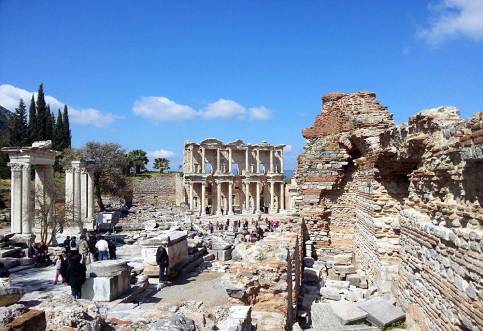  抵达后驱车前往【以弗所古城】（约2小时）。以弗所是土耳其最有观光价值的古城，也是目前世上保存的最好也最大的古罗马城市遗址。观光客在以弗所可以看到大理石街道、商店、市集、图书馆、柱廊大街、哈德良神殿、剧场、浴场、妓院等古迹。该城就像是时光隧道，是今人可以直接走入的古罗马城市，而且是最美丽的一座。可在此地顺访【土耳其皮革店】（约1.5小时）和【糖果店】（约1.5小时），欣赏皮衣T台秀。 晚餐后入住酒店休息。 酒店早餐后前往库萨达斯（行车约4小时） 抵达后驱车前往【以弗所古城】（约2小时）。以弗所是土耳其最有观光价值的古城，也是目前世上保存的最好也最大的古罗马城市遗址。观光客在以弗所可以看到大理石街道、商店、市集、图书馆、柱廊大街、哈德良神殿、剧场、浴场、妓院等古迹。该城就像是时光隧道，是今人可以直接走入的古罗马城市，而且是最美丽的一座。可在此地顺访【土耳其皮革店】（约1.5小时）和【糖果店】（约1.5小时），欣赏皮衣T台秀。 晚餐后入住酒店休息。 酒店早餐后前往库萨达斯（行车约4小时） 抵达后驱车前往【以弗所古城】（约2小时）。以弗所是土耳其最有观光价值的古城，也是目前世上保存的最好也最大的古罗马城市遗址。观光客在以弗所可以看到大理石街道、商店、市集、图书馆、柱廊大街、哈德良神殿、剧场、浴场、妓院等古迹。该城就像是时光隧道，是今人可以直接走入的古罗马城市，而且是最美丽的一座。可在此地顺访【土耳其皮革店】（约1.5小时）和【糖果店】（约1.5小时），欣赏皮衣T台秀。 晚餐后入住酒店休息。 酒店早餐后前往库萨达斯（行车约4小时） 抵达后驱车前往【以弗所古城】（约2小时）。以弗所是土耳其最有观光价值的古城，也是目前世上保存的最好也最大的古罗马城市遗址。观光客在以弗所可以看到大理石街道、商店、市集、图书馆、柱廊大街、哈德良神殿、剧场、浴场、妓院等古迹。该城就像是时光隧道，是今人可以直接走入的古罗马城市，而且是最美丽的一座。可在此地顺访【土耳其皮革店】（约1.5小时）和【糖果店】（约1.5小时），欣赏皮衣T台秀。 晚餐后入住酒店休息。 酒店早餐后前往库萨达斯（行车约4小时） 抵达后驱车前往【以弗所古城】（约2小时）。以弗所是土耳其最有观光价值的古城，也是目前世上保存的最好也最大的古罗马城市遗址。观光客在以弗所可以看到大理石街道、商店、市集、图书馆、柱廊大街、哈德良神殿、剧场、浴场、妓院等古迹。该城就像是时光隧道，是今人可以直接走入的古罗马城市，而且是最美丽的一座。可在此地顺访【土耳其皮革店】（约1.5小时）和【糖果店】（约1.5小时），欣赏皮衣T台秀。 晚餐后入住酒店休息。 酒店早餐后前往库萨达斯（行车约4小时） 抵达后驱车前往【以弗所古城】（约2小时）。以弗所是土耳其最有观光价值的古城，也是目前世上保存的最好也最大的古罗马城市遗址。观光客在以弗所可以看到大理石街道、商店、市集、图书馆、柱廊大街、哈德良神殿、剧场、浴场、妓院等古迹。该城就像是时光隧道，是今人可以直接走入的古罗马城市，而且是最美丽的一座。可在此地顺访【土耳其皮革店】（约1.5小时）和【糖果店】（约1.5小时），欣赏皮衣T台秀。 晚餐后入住酒店休息。 酒店早餐后前往库萨达斯（行车约4小时） 抵达后驱车前往【以弗所古城】（约2小时）。以弗所是土耳其最有观光价值的古城，也是目前世上保存的最好也最大的古罗马城市遗址。观光客在以弗所可以看到大理石街道、商店、市集、图书馆、柱廊大街、哈德良神殿、剧场、浴场、妓院等古迹。该城就像是时光隧道，是今人可以直接走入的古罗马城市，而且是最美丽的一座。可在此地顺访【土耳其皮革店】（约1.5小时）和【糖果店】（约1.5小时），欣赏皮衣T台秀。 晚餐后入住酒店休息。 酒店早餐后前往库萨达斯（行车约4小时） 抵达后驱车前往【以弗所古城】（约2小时）。以弗所是土耳其最有观光价值的古城，也是目前世上保存的最好也最大的古罗马城市遗址。观光客在以弗所可以看到大理石街道、商店、市集、图书馆、柱廊大街、哈德良神殿、剧场、浴场、妓院等古迹。该城就像是时光隧道，是今人可以直接走入的古罗马城市，而且是最美丽的一座。可在此地顺访【土耳其皮革店】（约1.5小时）和【糖果店】（约1.5小时），欣赏皮衣T台秀。 晚餐后入住酒店休息。 酒店早餐后前往库萨达斯（行车约4小时） 抵达后驱车前往【以弗所古城】（约2小时）。以弗所是土耳其最有观光价值的古城，也是目前世上保存的最好也最大的古罗马城市遗址。观光客在以弗所可以看到大理石街道、商店、市集、图书馆、柱廊大街、哈德良神殿、剧场、浴场、妓院等古迹。该城就像是时光隧道，是今人可以直接走入的古罗马城市，而且是最美丽的一座。可在此地顺访【土耳其皮革店】（约1.5小时）和【糖果店】（约1.5小时），欣赏皮衣T台秀。 晚餐后入住酒店休息。 酒店早餐后前往库萨达斯（行车约4小时） 抵达后驱车前往【以弗所古城】（约2小时）。以弗所是土耳其最有观光价值的古城，也是目前世上保存的最好也最大的古罗马城市遗址。观光客在以弗所可以看到大理石街道、商店、市集、图书馆、柱廊大街、哈德良神殿、剧场、浴场、妓院等古迹。该城就像是时光隧道，是今人可以直接走入的古罗马城市，而且是最美丽的一座。可在此地顺访【土耳其皮革店】（约1.5小时）和【糖果店】（约1.5小时），欣赏皮衣T台秀。 晚餐后入住酒店休息。 酒店早餐后前往库萨达斯（行车约4小时） 抵达后驱车前往【以弗所古城】（约2小时）。以弗所是土耳其最有观光价值的古城，也是目前世上保存的最好也最大的古罗马城市遗址。观光客在以弗所可以看到大理石街道、商店、市集、图书馆、柱廊大街、哈德良神殿、剧场、浴场、妓院等古迹。该城就像是时光隧道，是今人可以直接走入的古罗马城市，而且是最美丽的一座。可在此地顺访【土耳其皮革店】（约1.5小时）和【糖果店】（约1.5小时），欣赏皮衣T台秀。 晚餐后入住酒店休息。 酒店早餐后前往库萨达斯（行车约4小时） 抵达后驱车前往【以弗所古城】（约2小时）。以弗所是土耳其最有观光价值的古城，也是目前世上保存的最好也最大的古罗马城市遗址。观光客在以弗所可以看到大理石街道、商店、市集、图书馆、柱廊大街、哈德良神殿、剧场、浴场、妓院等古迹。该城就像是时光隧道，是今人可以直接走入的古罗马城市，而且是最美丽的一座。可在此地顺访【土耳其皮革店】（约1.5小时）和【糖果店】（约1.5小时），欣赏皮衣T台秀。 晚餐后入住酒店休息。 酒店早餐后前往库萨达斯（行车约4小时） 抵达后驱车前往【以弗所古城】（约2小时）。以弗所是土耳其最有观光价值的古城，也是目前世上保存的最好也最大的古罗马城市遗址。观光客在以弗所可以看到大理石街道、商店、市集、图书馆、柱廊大街、哈德良神殿、剧场、浴场、妓院等古迹。该城就像是时光隧道，是今人可以直接走入的古罗马城市，而且是最美丽的一座。可在此地顺访【土耳其皮革店】（约1.5小时）和【糖果店】（约1.5小时），欣赏皮衣T台秀。 晚餐后入住酒店休息。 酒店早餐后前往库萨达斯（行车约4小时） 抵达后驱车前往【以弗所古城】（约2小时）。以弗所是土耳其最有观光价值的古城，也是目前世上保存的最好也最大的古罗马城市遗址。观光客在以弗所可以看到大理石街道、商店、市集、图书馆、柱廊大街、哈德良神殿、剧场、浴场、妓院等古迹。该城就像是时光隧道，是今人可以直接走入的古罗马城市，而且是最美丽的一座。可在此地顺访【土耳其皮革店】（约1.5小时）和【糖果店】（约1.5小时），欣赏皮衣T台秀。 晚餐后入住酒店休息。 酒店早餐后前往库萨达斯（行车约4小时） 抵达后驱车前往【以弗所古城】（约2小时）。以弗所是土耳其最有观光价值的古城，也是目前世上保存的最好也最大的古罗马城市遗址。观光客在以弗所可以看到大理石街道、商店、市集、图书馆、柱廊大街、哈德良神殿、剧场、浴场、妓院等古迹。该城就像是时光隧道，是今人可以直接走入的古罗马城市，而且是最美丽的一座。可在此地顺访【土耳其皮革店】（约1.5小时）和【糖果店】（约1.5小时），欣赏皮衣T台秀。 晚餐后入住酒店休息。 酒店早餐后前往库萨达斯（行车约4小时） 抵达后驱车前往【以弗所古城】（约2小时）。以弗所是土耳其最有观光价值的古城，也是目前世上保存的最好也最大的古罗马城市遗址。观光客在以弗所可以看到大理石街道、商店、市集、图书馆、柱廊大街、哈德良神殿、剧场、浴场、妓院等古迹。该城就像是时光隧道，是今人可以直接走入的古罗马城市，而且是最美丽的一座。可在此地顺访【土耳其皮革店】（约1.5小时）和【糖果店】（约1.5小时），欣赏皮衣T台秀。 晚餐后入住酒店休息。 酒店早餐后前往库萨达斯（行车约4小时） 抵达后驱车前往【以弗所古城】（约2小时）。以弗所是土耳其最有观光价值的古城，也是目前世上保存的最好也最大的古罗马城市遗址。观光客在以弗所可以看到大理石街道、商店、市集、图书馆、柱廊大街、哈德良神殿、剧场、浴场、妓院等古迹。该城就像是时光隧道，是今人可以直接走入的古罗马城市，而且是最美丽的一座。可在此地顺访【土耳其皮革店】（约1.5小时）和【糖果店】（约1.5小时），欣赏皮衣T台秀。 晚餐后入住酒店休息。 酒店早餐后前往库萨达斯（行车约4小时） 抵达后驱车前往【以弗所古城】（约2小时）。以弗所是土耳其最有观光价值的古城，也是目前世上保存的最好也最大的古罗马城市遗址。观光客在以弗所可以看到大理石街道、商店、市集、图书馆、柱廊大街、哈德良神殿、剧场、浴场、妓院等古迹。该城就像是时光隧道，是今人可以直接走入的古罗马城市，而且是最美丽的一座。可在此地顺访【土耳其皮革店】（约1.5小时）和【糖果店】（约1.5小时），欣赏皮衣T台秀。 晚餐后入住酒店休息。 酒店早餐后前往库萨达斯（行车约4小时） 抵达后驱车前往【以弗所古城】（约2小时）。以弗所是土耳其最有观光价值的古城，也是目前世上保存的最好也最大的古罗马城市遗址。观光客在以弗所可以看到大理石街道、商店、市集、图书馆、柱廊大街、哈德良神殿、剧场、浴场、妓院等古迹。该城就像是时光隧道，是今人可以直接走入的古罗马城市，而且是最美丽的一座。可在此地顺访【土耳其皮革店】（约1.5小时）和【糖果店】（约1.5小时），欣赏皮衣T台秀。 晚餐后入住酒店休息。 酒店早餐后前往库萨达斯（行车约4小时） 抵达后驱车前往【以弗所古城】（约2小时）。以弗所是土耳其最有观光价值的古城，也是目前世上保存的最好也最大的古罗马城市遗址。观光客在以弗所可以看到大理石街道、商店、市集、图书馆、柱廊大街、哈德良神殿、剧场、浴场、妓院等古迹。该城就像是时光隧道，是今人可以直接走入的古罗马城市，而且是最美丽的一座。可在此地顺访【土耳其皮革店】（约1.5小时）和【糖果店】（约1.5小时），欣赏皮衣T台秀。 晚餐后入住酒店休息。 酒店早餐后前往库萨达斯（行车约4小时） 抵达后驱车前往【以弗所古城】（约2小时）。以弗所是土耳其最有观光价值的古城，也是目前世上保存的最好也最大的古罗马城市遗址。观光客在以弗所可以看到大理石街道、商店、市集、图书馆、柱廊大街、哈德良神殿、剧场、浴场、妓院等古迹。该城就像是时光隧道，是今人可以直接走入的古罗马城市，而且是最美丽的一座。可在此地顺访【土耳其皮革店】（约1.5小时）和【糖果店】（约1.5小时），欣赏皮衣T台秀。 晚餐后入住酒店休息。 酒店早餐后前往库萨达斯（行车约4小时） 抵达后驱车前往【以弗所古城】（约2小时）。以弗所是土耳其最有观光价值的古城，也是目前世上保存的最好也最大的古罗马城市遗址。观光客在以弗所可以看到大理石街道、商店、市集、图书馆、柱廊大街、哈德良神殿、剧场、浴场、妓院等古迹。该城就像是时光隧道，是今人可以直接走入的古罗马城市，而且是最美丽的一座。可在此地顺访【土耳其皮革店】（约1.5小时）和【糖果店】（约1.5小时），欣赏皮衣T台秀。 晚餐后入住酒店休息。早餐： 酒店早餐早餐： 酒店早餐早餐： 酒店早餐早餐： 酒店早餐早餐： 酒店早餐早餐： 酒店早餐中餐：当地午餐中餐：当地午餐中餐：当地午餐中餐：当地午餐中餐：当地午餐中餐：当地午餐中餐：当地午餐中餐：当地午餐中餐：当地午餐中餐：当地午餐晚餐：酒店晚餐晚餐：酒店晚餐晚餐：酒店晚餐晚餐：酒店晚餐住宿：当地5星级酒店住宿：当地5星级酒店交通： 旅游巴士交通： 旅游巴士交通： 旅游巴士交通： 旅游巴士交通： 旅游巴士交通： 旅游巴士航班号： 航班号： 航班号： 航班号： 航班号： 航班号： 航班号： 航班号： 航班号： 航班号： 机型： 机型： 机型： 机型： 飞行时间：飞行时间：Day4  库萨达斯 -（车程约3小时）棉花堡Day4  库萨达斯 -（车程约3小时）棉花堡Day4  库萨达斯 -（车程约3小时）棉花堡Day4  库萨达斯 -（车程约3小时）棉花堡Day4  库萨达斯 -（车程约3小时）棉花堡Day4  库萨达斯 -（车程约3小时）棉花堡Day4  库萨达斯 -（车程约3小时）棉花堡Day4  库萨达斯 -（车程约3小时）棉花堡Day4  库萨达斯 -（车程约3小时）棉花堡Day4  库萨达斯 -（车程约3小时）棉花堡Day4  库萨达斯 -（车程约3小时）棉花堡 酒店早餐后前往帕姆卡莱（棉花堡）（行车约4小时）抵达后享用当地特色午餐。 之后参观土耳其天然奇景的著名度假区—棉花堡（约1小时）。这         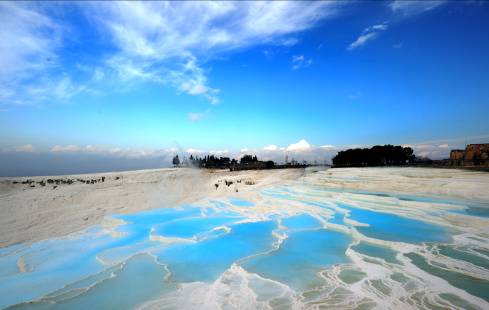 里有世界上独一无二奇妙景观。由高达35ºC的富含矿物质的地下    水从100米高的山上翻滚而下，经过长年累月，奶白色的钟乳石层层叠叠，聚结成棉花装的岩石，故称棉花堡。喷涌而出的泉水还可用来治疗心脏病，高血压，神经衰弱，关节炎等疾病。另外还将游览【希拉波利斯古城遗址】（约1小时）——它于公元前190年期间建造的，在公元2至3世纪发展至鼎盛时期，成为古罗马浴场的中心，曾经一片繁荣。遗址中不可错过的地方是一半月形的古剧场，建于2世纪，是当时的云石雕刻，手工精细。之后在此地可顺访【棉纺织品店】（约1.5小时）。之后入住酒店休息。 酒店早餐后前往帕姆卡莱（棉花堡）（行车约4小时）抵达后享用当地特色午餐。 之后参观土耳其天然奇景的著名度假区—棉花堡（约1小时）。这         里有世界上独一无二奇妙景观。由高达35ºC的富含矿物质的地下    水从100米高的山上翻滚而下，经过长年累月，奶白色的钟乳石层层叠叠，聚结成棉花装的岩石，故称棉花堡。喷涌而出的泉水还可用来治疗心脏病，高血压，神经衰弱，关节炎等疾病。另外还将游览【希拉波利斯古城遗址】（约1小时）——它于公元前190年期间建造的，在公元2至3世纪发展至鼎盛时期，成为古罗马浴场的中心，曾经一片繁荣。遗址中不可错过的地方是一半月形的古剧场，建于2世纪，是当时的云石雕刻，手工精细。之后在此地可顺访【棉纺织品店】（约1.5小时）。之后入住酒店休息。 酒店早餐后前往帕姆卡莱（棉花堡）（行车约4小时）抵达后享用当地特色午餐。 之后参观土耳其天然奇景的著名度假区—棉花堡（约1小时）。这         里有世界上独一无二奇妙景观。由高达35ºC的富含矿物质的地下    水从100米高的山上翻滚而下，经过长年累月，奶白色的钟乳石层层叠叠，聚结成棉花装的岩石，故称棉花堡。喷涌而出的泉水还可用来治疗心脏病，高血压，神经衰弱，关节炎等疾病。另外还将游览【希拉波利斯古城遗址】（约1小时）——它于公元前190年期间建造的，在公元2至3世纪发展至鼎盛时期，成为古罗马浴场的中心，曾经一片繁荣。遗址中不可错过的地方是一半月形的古剧场，建于2世纪，是当时的云石雕刻，手工精细。之后在此地可顺访【棉纺织品店】（约1.5小时）。之后入住酒店休息。 酒店早餐后前往帕姆卡莱（棉花堡）（行车约4小时）抵达后享用当地特色午餐。 之后参观土耳其天然奇景的著名度假区—棉花堡（约1小时）。这         里有世界上独一无二奇妙景观。由高达35ºC的富含矿物质的地下    水从100米高的山上翻滚而下，经过长年累月，奶白色的钟乳石层层叠叠，聚结成棉花装的岩石，故称棉花堡。喷涌而出的泉水还可用来治疗心脏病，高血压，神经衰弱，关节炎等疾病。另外还将游览【希拉波利斯古城遗址】（约1小时）——它于公元前190年期间建造的，在公元2至3世纪发展至鼎盛时期，成为古罗马浴场的中心，曾经一片繁荣。遗址中不可错过的地方是一半月形的古剧场，建于2世纪，是当时的云石雕刻，手工精细。之后在此地可顺访【棉纺织品店】（约1.5小时）。之后入住酒店休息。 酒店早餐后前往帕姆卡莱（棉花堡）（行车约4小时）抵达后享用当地特色午餐。 之后参观土耳其天然奇景的著名度假区—棉花堡（约1小时）。这         里有世界上独一无二奇妙景观。由高达35ºC的富含矿物质的地下    水从100米高的山上翻滚而下，经过长年累月，奶白色的钟乳石层层叠叠，聚结成棉花装的岩石，故称棉花堡。喷涌而出的泉水还可用来治疗心脏病，高血压，神经衰弱，关节炎等疾病。另外还将游览【希拉波利斯古城遗址】（约1小时）——它于公元前190年期间建造的，在公元2至3世纪发展至鼎盛时期，成为古罗马浴场的中心，曾经一片繁荣。遗址中不可错过的地方是一半月形的古剧场，建于2世纪，是当时的云石雕刻，手工精细。之后在此地可顺访【棉纺织品店】（约1.5小时）。之后入住酒店休息。 酒店早餐后前往帕姆卡莱（棉花堡）（行车约4小时）抵达后享用当地特色午餐。 之后参观土耳其天然奇景的著名度假区—棉花堡（约1小时）。这         里有世界上独一无二奇妙景观。由高达35ºC的富含矿物质的地下    水从100米高的山上翻滚而下，经过长年累月，奶白色的钟乳石层层叠叠，聚结成棉花装的岩石，故称棉花堡。喷涌而出的泉水还可用来治疗心脏病，高血压，神经衰弱，关节炎等疾病。另外还将游览【希拉波利斯古城遗址】（约1小时）——它于公元前190年期间建造的，在公元2至3世纪发展至鼎盛时期，成为古罗马浴场的中心，曾经一片繁荣。遗址中不可错过的地方是一半月形的古剧场，建于2世纪，是当时的云石雕刻，手工精细。之后在此地可顺访【棉纺织品店】（约1.5小时）。之后入住酒店休息。 酒店早餐后前往帕姆卡莱（棉花堡）（行车约4小时）抵达后享用当地特色午餐。 之后参观土耳其天然奇景的著名度假区—棉花堡（约1小时）。这         里有世界上独一无二奇妙景观。由高达35ºC的富含矿物质的地下    水从100米高的山上翻滚而下，经过长年累月，奶白色的钟乳石层层叠叠，聚结成棉花装的岩石，故称棉花堡。喷涌而出的泉水还可用来治疗心脏病，高血压，神经衰弱，关节炎等疾病。另外还将游览【希拉波利斯古城遗址】（约1小时）——它于公元前190年期间建造的，在公元2至3世纪发展至鼎盛时期，成为古罗马浴场的中心，曾经一片繁荣。遗址中不可错过的地方是一半月形的古剧场，建于2世纪，是当时的云石雕刻，手工精细。之后在此地可顺访【棉纺织品店】（约1.5小时）。之后入住酒店休息。 酒店早餐后前往帕姆卡莱（棉花堡）（行车约4小时）抵达后享用当地特色午餐。 之后参观土耳其天然奇景的著名度假区—棉花堡（约1小时）。这         里有世界上独一无二奇妙景观。由高达35ºC的富含矿物质的地下    水从100米高的山上翻滚而下，经过长年累月，奶白色的钟乳石层层叠叠，聚结成棉花装的岩石，故称棉花堡。喷涌而出的泉水还可用来治疗心脏病，高血压，神经衰弱，关节炎等疾病。另外还将游览【希拉波利斯古城遗址】（约1小时）——它于公元前190年期间建造的，在公元2至3世纪发展至鼎盛时期，成为古罗马浴场的中心，曾经一片繁荣。遗址中不可错过的地方是一半月形的古剧场，建于2世纪，是当时的云石雕刻，手工精细。之后在此地可顺访【棉纺织品店】（约1.5小时）。之后入住酒店休息。 酒店早餐后前往帕姆卡莱（棉花堡）（行车约4小时）抵达后享用当地特色午餐。 之后参观土耳其天然奇景的著名度假区—棉花堡（约1小时）。这         里有世界上独一无二奇妙景观。由高达35ºC的富含矿物质的地下    水从100米高的山上翻滚而下，经过长年累月，奶白色的钟乳石层层叠叠，聚结成棉花装的岩石，故称棉花堡。喷涌而出的泉水还可用来治疗心脏病，高血压，神经衰弱，关节炎等疾病。另外还将游览【希拉波利斯古城遗址】（约1小时）——它于公元前190年期间建造的，在公元2至3世纪发展至鼎盛时期，成为古罗马浴场的中心，曾经一片繁荣。遗址中不可错过的地方是一半月形的古剧场，建于2世纪，是当时的云石雕刻，手工精细。之后在此地可顺访【棉纺织品店】（约1.5小时）。之后入住酒店休息。 酒店早餐后前往帕姆卡莱（棉花堡）（行车约4小时）抵达后享用当地特色午餐。 之后参观土耳其天然奇景的著名度假区—棉花堡（约1小时）。这         里有世界上独一无二奇妙景观。由高达35ºC的富含矿物质的地下    水从100米高的山上翻滚而下，经过长年累月，奶白色的钟乳石层层叠叠，聚结成棉花装的岩石，故称棉花堡。喷涌而出的泉水还可用来治疗心脏病，高血压，神经衰弱，关节炎等疾病。另外还将游览【希拉波利斯古城遗址】（约1小时）——它于公元前190年期间建造的，在公元2至3世纪发展至鼎盛时期，成为古罗马浴场的中心，曾经一片繁荣。遗址中不可错过的地方是一半月形的古剧场，建于2世纪，是当时的云石雕刻，手工精细。之后在此地可顺访【棉纺织品店】（约1.5小时）。之后入住酒店休息。 酒店早餐后前往帕姆卡莱（棉花堡）（行车约4小时）抵达后享用当地特色午餐。 之后参观土耳其天然奇景的著名度假区—棉花堡（约1小时）。这         里有世界上独一无二奇妙景观。由高达35ºC的富含矿物质的地下    水从100米高的山上翻滚而下，经过长年累月，奶白色的钟乳石层层叠叠，聚结成棉花装的岩石，故称棉花堡。喷涌而出的泉水还可用来治疗心脏病，高血压，神经衰弱，关节炎等疾病。另外还将游览【希拉波利斯古城遗址】（约1小时）——它于公元前190年期间建造的，在公元2至3世纪发展至鼎盛时期，成为古罗马浴场的中心，曾经一片繁荣。遗址中不可错过的地方是一半月形的古剧场，建于2世纪，是当时的云石雕刻，手工精细。之后在此地可顺访【棉纺织品店】（约1.5小时）。之后入住酒店休息。 酒店早餐后前往帕姆卡莱（棉花堡）（行车约4小时）抵达后享用当地特色午餐。 之后参观土耳其天然奇景的著名度假区—棉花堡（约1小时）。这         里有世界上独一无二奇妙景观。由高达35ºC的富含矿物质的地下    水从100米高的山上翻滚而下，经过长年累月，奶白色的钟乳石层层叠叠，聚结成棉花装的岩石，故称棉花堡。喷涌而出的泉水还可用来治疗心脏病，高血压，神经衰弱，关节炎等疾病。另外还将游览【希拉波利斯古城遗址】（约1小时）——它于公元前190年期间建造的，在公元2至3世纪发展至鼎盛时期，成为古罗马浴场的中心，曾经一片繁荣。遗址中不可错过的地方是一半月形的古剧场，建于2世纪，是当时的云石雕刻，手工精细。之后在此地可顺访【棉纺织品店】（约1.5小时）。之后入住酒店休息。 酒店早餐后前往帕姆卡莱（棉花堡）（行车约4小时）抵达后享用当地特色午餐。 之后参观土耳其天然奇景的著名度假区—棉花堡（约1小时）。这         里有世界上独一无二奇妙景观。由高达35ºC的富含矿物质的地下    水从100米高的山上翻滚而下，经过长年累月，奶白色的钟乳石层层叠叠，聚结成棉花装的岩石，故称棉花堡。喷涌而出的泉水还可用来治疗心脏病，高血压，神经衰弱，关节炎等疾病。另外还将游览【希拉波利斯古城遗址】（约1小时）——它于公元前190年期间建造的，在公元2至3世纪发展至鼎盛时期，成为古罗马浴场的中心，曾经一片繁荣。遗址中不可错过的地方是一半月形的古剧场，建于2世纪，是当时的云石雕刻，手工精细。之后在此地可顺访【棉纺织品店】（约1.5小时）。之后入住酒店休息。 酒店早餐后前往帕姆卡莱（棉花堡）（行车约4小时）抵达后享用当地特色午餐。 之后参观土耳其天然奇景的著名度假区—棉花堡（约1小时）。这         里有世界上独一无二奇妙景观。由高达35ºC的富含矿物质的地下    水从100米高的山上翻滚而下，经过长年累月，奶白色的钟乳石层层叠叠，聚结成棉花装的岩石，故称棉花堡。喷涌而出的泉水还可用来治疗心脏病，高血压，神经衰弱，关节炎等疾病。另外还将游览【希拉波利斯古城遗址】（约1小时）——它于公元前190年期间建造的，在公元2至3世纪发展至鼎盛时期，成为古罗马浴场的中心，曾经一片繁荣。遗址中不可错过的地方是一半月形的古剧场，建于2世纪，是当时的云石雕刻，手工精细。之后在此地可顺访【棉纺织品店】（约1.5小时）。之后入住酒店休息。 酒店早餐后前往帕姆卡莱（棉花堡）（行车约4小时）抵达后享用当地特色午餐。 之后参观土耳其天然奇景的著名度假区—棉花堡（约1小时）。这         里有世界上独一无二奇妙景观。由高达35ºC的富含矿物质的地下    水从100米高的山上翻滚而下，经过长年累月，奶白色的钟乳石层层叠叠，聚结成棉花装的岩石，故称棉花堡。喷涌而出的泉水还可用来治疗心脏病，高血压，神经衰弱，关节炎等疾病。另外还将游览【希拉波利斯古城遗址】（约1小时）——它于公元前190年期间建造的，在公元2至3世纪发展至鼎盛时期，成为古罗马浴场的中心，曾经一片繁荣。遗址中不可错过的地方是一半月形的古剧场，建于2世纪，是当时的云石雕刻，手工精细。之后在此地可顺访【棉纺织品店】（约1.5小时）。之后入住酒店休息。 酒店早餐后前往帕姆卡莱（棉花堡）（行车约4小时）抵达后享用当地特色午餐。 之后参观土耳其天然奇景的著名度假区—棉花堡（约1小时）。这         里有世界上独一无二奇妙景观。由高达35ºC的富含矿物质的地下    水从100米高的山上翻滚而下，经过长年累月，奶白色的钟乳石层层叠叠，聚结成棉花装的岩石，故称棉花堡。喷涌而出的泉水还可用来治疗心脏病，高血压，神经衰弱，关节炎等疾病。另外还将游览【希拉波利斯古城遗址】（约1小时）——它于公元前190年期间建造的，在公元2至3世纪发展至鼎盛时期，成为古罗马浴场的中心，曾经一片繁荣。遗址中不可错过的地方是一半月形的古剧场，建于2世纪，是当时的云石雕刻，手工精细。之后在此地可顺访【棉纺织品店】（约1.5小时）。之后入住酒店休息。 酒店早餐后前往帕姆卡莱（棉花堡）（行车约4小时）抵达后享用当地特色午餐。 之后参观土耳其天然奇景的著名度假区—棉花堡（约1小时）。这         里有世界上独一无二奇妙景观。由高达35ºC的富含矿物质的地下    水从100米高的山上翻滚而下，经过长年累月，奶白色的钟乳石层层叠叠，聚结成棉花装的岩石，故称棉花堡。喷涌而出的泉水还可用来治疗心脏病，高血压，神经衰弱，关节炎等疾病。另外还将游览【希拉波利斯古城遗址】（约1小时）——它于公元前190年期间建造的，在公元2至3世纪发展至鼎盛时期，成为古罗马浴场的中心，曾经一片繁荣。遗址中不可错过的地方是一半月形的古剧场，建于2世纪，是当时的云石雕刻，手工精细。之后在此地可顺访【棉纺织品店】（约1.5小时）。之后入住酒店休息。 酒店早餐后前往帕姆卡莱（棉花堡）（行车约4小时）抵达后享用当地特色午餐。 之后参观土耳其天然奇景的著名度假区—棉花堡（约1小时）。这         里有世界上独一无二奇妙景观。由高达35ºC的富含矿物质的地下    水从100米高的山上翻滚而下，经过长年累月，奶白色的钟乳石层层叠叠，聚结成棉花装的岩石，故称棉花堡。喷涌而出的泉水还可用来治疗心脏病，高血压，神经衰弱，关节炎等疾病。另外还将游览【希拉波利斯古城遗址】（约1小时）——它于公元前190年期间建造的，在公元2至3世纪发展至鼎盛时期，成为古罗马浴场的中心，曾经一片繁荣。遗址中不可错过的地方是一半月形的古剧场，建于2世纪，是当时的云石雕刻，手工精细。之后在此地可顺访【棉纺织品店】（约1.5小时）。之后入住酒店休息。 酒店早餐后前往帕姆卡莱（棉花堡）（行车约4小时）抵达后享用当地特色午餐。 之后参观土耳其天然奇景的著名度假区—棉花堡（约1小时）。这         里有世界上独一无二奇妙景观。由高达35ºC的富含矿物质的地下    水从100米高的山上翻滚而下，经过长年累月，奶白色的钟乳石层层叠叠，聚结成棉花装的岩石，故称棉花堡。喷涌而出的泉水还可用来治疗心脏病，高血压，神经衰弱，关节炎等疾病。另外还将游览【希拉波利斯古城遗址】（约1小时）——它于公元前190年期间建造的，在公元2至3世纪发展至鼎盛时期，成为古罗马浴场的中心，曾经一片繁荣。遗址中不可错过的地方是一半月形的古剧场，建于2世纪，是当时的云石雕刻，手工精细。之后在此地可顺访【棉纺织品店】（约1.5小时）。之后入住酒店休息。 酒店早餐后前往帕姆卡莱（棉花堡）（行车约4小时）抵达后享用当地特色午餐。 之后参观土耳其天然奇景的著名度假区—棉花堡（约1小时）。这         里有世界上独一无二奇妙景观。由高达35ºC的富含矿物质的地下    水从100米高的山上翻滚而下，经过长年累月，奶白色的钟乳石层层叠叠，聚结成棉花装的岩石，故称棉花堡。喷涌而出的泉水还可用来治疗心脏病，高血压，神经衰弱，关节炎等疾病。另外还将游览【希拉波利斯古城遗址】（约1小时）——它于公元前190年期间建造的，在公元2至3世纪发展至鼎盛时期，成为古罗马浴场的中心，曾经一片繁荣。遗址中不可错过的地方是一半月形的古剧场，建于2世纪，是当时的云石雕刻，手工精细。之后在此地可顺访【棉纺织品店】（约1.5小时）。之后入住酒店休息。 酒店早餐后前往帕姆卡莱（棉花堡）（行车约4小时）抵达后享用当地特色午餐。 之后参观土耳其天然奇景的著名度假区—棉花堡（约1小时）。这         里有世界上独一无二奇妙景观。由高达35ºC的富含矿物质的地下    水从100米高的山上翻滚而下，经过长年累月，奶白色的钟乳石层层叠叠，聚结成棉花装的岩石，故称棉花堡。喷涌而出的泉水还可用来治疗心脏病，高血压，神经衰弱，关节炎等疾病。另外还将游览【希拉波利斯古城遗址】（约1小时）——它于公元前190年期间建造的，在公元2至3世纪发展至鼎盛时期，成为古罗马浴场的中心，曾经一片繁荣。遗址中不可错过的地方是一半月形的古剧场，建于2世纪，是当时的云石雕刻，手工精细。之后在此地可顺访【棉纺织品店】（约1.5小时）。之后入住酒店休息。 酒店早餐后前往帕姆卡莱（棉花堡）（行车约4小时）抵达后享用当地特色午餐。 之后参观土耳其天然奇景的著名度假区—棉花堡（约1小时）。这         里有世界上独一无二奇妙景观。由高达35ºC的富含矿物质的地下    水从100米高的山上翻滚而下，经过长年累月，奶白色的钟乳石层层叠叠，聚结成棉花装的岩石，故称棉花堡。喷涌而出的泉水还可用来治疗心脏病，高血压，神经衰弱，关节炎等疾病。另外还将游览【希拉波利斯古城遗址】（约1小时）——它于公元前190年期间建造的，在公元2至3世纪发展至鼎盛时期，成为古罗马浴场的中心，曾经一片繁荣。遗址中不可错过的地方是一半月形的古剧场，建于2世纪，是当时的云石雕刻，手工精细。之后在此地可顺访【棉纺织品店】（约1.5小时）。之后入住酒店休息。早餐：酒店早餐早餐：酒店早餐早餐：酒店早餐早餐：酒店早餐早餐：酒店早餐早餐：酒店早餐中餐：当地午餐中餐：当地午餐中餐：当地午餐中餐：当地午餐中餐：当地午餐中餐：当地午餐中餐：当地午餐中餐：当地午餐中餐：当地午餐中餐：当地午餐晚餐：酒店晚餐晚餐：酒店晚餐晚餐：酒店晚餐晚餐：酒店晚餐住宿：当地5星级酒店住宿：当地5星级酒店交通： 旅游巴士交通： 旅游巴士交通： 旅游巴士交通： 旅游巴士交通： 旅游巴士交通： 旅游巴士航班号：航班号：航班号：航班号：航班号：航班号：航班号：航班号：航班号：航班号：机型： 机型： 机型： 机型： 飞行时间：飞行时间：Day5  棉花堡 -（车程约4小时）安塔利亚Day5  棉花堡 -（车程约4小时）安塔利亚Day5  棉花堡 -（车程约4小时）安塔利亚Day5  棉花堡 -（车程约4小时）安塔利亚Day5  棉花堡 -（车程约4小时）安塔利亚Day5  棉花堡 -（车程约4小时）安塔利亚Day5  棉花堡 -（车程约4小时）安塔利亚Day5  棉花堡 -（车程约4小时）安塔利亚Day5  棉花堡 -（车程约4小时）安塔利亚Day5  棉花堡 -（车程约4小时）安塔利亚Day5  棉花堡 -（车程约4小时）安塔利亚 酒店早餐后乘车前往地中海美丽的海滨城市-安塔利亚（行车约4小时），途中在特色土耳其餐厅享用当地午餐。 抵达后游览【阿斯潘多斯古剧场】（约1小时）。之后前往游览安塔利亚老城区——【卡勒伊奇】（约1.5小时），您可漫步弯弯曲曲的窄长街道以及附近的地中海沿岸的海边公园——海湾的波光云影，衬着巍峨秀丽的山峦，使这里的景观十分壮美；或在此悠闲地享用一杯咖啡，尽情感受地中海的魅力，您还可在此处购买到当地特色纪念品。之后乘车前往酒店休息。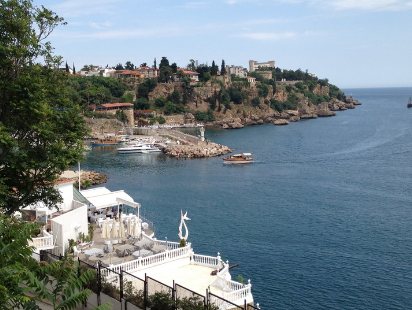  推荐项目：安塔利亚船游地中海（可远观杜丹瀑布）【见行程后附件：行程外可额外购买特色项目】 酒店早餐后乘车前往地中海美丽的海滨城市-安塔利亚（行车约4小时），途中在特色土耳其餐厅享用当地午餐。 抵达后游览【阿斯潘多斯古剧场】（约1小时）。之后前往游览安塔利亚老城区——【卡勒伊奇】（约1.5小时），您可漫步弯弯曲曲的窄长街道以及附近的地中海沿岸的海边公园——海湾的波光云影，衬着巍峨秀丽的山峦，使这里的景观十分壮美；或在此悠闲地享用一杯咖啡，尽情感受地中海的魅力，您还可在此处购买到当地特色纪念品。之后乘车前往酒店休息。 推荐项目：安塔利亚船游地中海（可远观杜丹瀑布）【见行程后附件：行程外可额外购买特色项目】 酒店早餐后乘车前往地中海美丽的海滨城市-安塔利亚（行车约4小时），途中在特色土耳其餐厅享用当地午餐。 抵达后游览【阿斯潘多斯古剧场】（约1小时）。之后前往游览安塔利亚老城区——【卡勒伊奇】（约1.5小时），您可漫步弯弯曲曲的窄长街道以及附近的地中海沿岸的海边公园——海湾的波光云影，衬着巍峨秀丽的山峦，使这里的景观十分壮美；或在此悠闲地享用一杯咖啡，尽情感受地中海的魅力，您还可在此处购买到当地特色纪念品。之后乘车前往酒店休息。 推荐项目：安塔利亚船游地中海（可远观杜丹瀑布）【见行程后附件：行程外可额外购买特色项目】 酒店早餐后乘车前往地中海美丽的海滨城市-安塔利亚（行车约4小时），途中在特色土耳其餐厅享用当地午餐。 抵达后游览【阿斯潘多斯古剧场】（约1小时）。之后前往游览安塔利亚老城区——【卡勒伊奇】（约1.5小时），您可漫步弯弯曲曲的窄长街道以及附近的地中海沿岸的海边公园——海湾的波光云影，衬着巍峨秀丽的山峦，使这里的景观十分壮美；或在此悠闲地享用一杯咖啡，尽情感受地中海的魅力，您还可在此处购买到当地特色纪念品。之后乘车前往酒店休息。 推荐项目：安塔利亚船游地中海（可远观杜丹瀑布）【见行程后附件：行程外可额外购买特色项目】 酒店早餐后乘车前往地中海美丽的海滨城市-安塔利亚（行车约4小时），途中在特色土耳其餐厅享用当地午餐。 抵达后游览【阿斯潘多斯古剧场】（约1小时）。之后前往游览安塔利亚老城区——【卡勒伊奇】（约1.5小时），您可漫步弯弯曲曲的窄长街道以及附近的地中海沿岸的海边公园——海湾的波光云影，衬着巍峨秀丽的山峦，使这里的景观十分壮美；或在此悠闲地享用一杯咖啡，尽情感受地中海的魅力，您还可在此处购买到当地特色纪念品。之后乘车前往酒店休息。 推荐项目：安塔利亚船游地中海（可远观杜丹瀑布）【见行程后附件：行程外可额外购买特色项目】 酒店早餐后乘车前往地中海美丽的海滨城市-安塔利亚（行车约4小时），途中在特色土耳其餐厅享用当地午餐。 抵达后游览【阿斯潘多斯古剧场】（约1小时）。之后前往游览安塔利亚老城区——【卡勒伊奇】（约1.5小时），您可漫步弯弯曲曲的窄长街道以及附近的地中海沿岸的海边公园——海湾的波光云影，衬着巍峨秀丽的山峦，使这里的景观十分壮美；或在此悠闲地享用一杯咖啡，尽情感受地中海的魅力，您还可在此处购买到当地特色纪念品。之后乘车前往酒店休息。 推荐项目：安塔利亚船游地中海（可远观杜丹瀑布）【见行程后附件：行程外可额外购买特色项目】 酒店早餐后乘车前往地中海美丽的海滨城市-安塔利亚（行车约4小时），途中在特色土耳其餐厅享用当地午餐。 抵达后游览【阿斯潘多斯古剧场】（约1小时）。之后前往游览安塔利亚老城区——【卡勒伊奇】（约1.5小时），您可漫步弯弯曲曲的窄长街道以及附近的地中海沿岸的海边公园——海湾的波光云影，衬着巍峨秀丽的山峦，使这里的景观十分壮美；或在此悠闲地享用一杯咖啡，尽情感受地中海的魅力，您还可在此处购买到当地特色纪念品。之后乘车前往酒店休息。 推荐项目：安塔利亚船游地中海（可远观杜丹瀑布）【见行程后附件：行程外可额外购买特色项目】 酒店早餐后乘车前往地中海美丽的海滨城市-安塔利亚（行车约4小时），途中在特色土耳其餐厅享用当地午餐。 抵达后游览【阿斯潘多斯古剧场】（约1小时）。之后前往游览安塔利亚老城区——【卡勒伊奇】（约1.5小时），您可漫步弯弯曲曲的窄长街道以及附近的地中海沿岸的海边公园——海湾的波光云影，衬着巍峨秀丽的山峦，使这里的景观十分壮美；或在此悠闲地享用一杯咖啡，尽情感受地中海的魅力，您还可在此处购买到当地特色纪念品。之后乘车前往酒店休息。 推荐项目：安塔利亚船游地中海（可远观杜丹瀑布）【见行程后附件：行程外可额外购买特色项目】 酒店早餐后乘车前往地中海美丽的海滨城市-安塔利亚（行车约4小时），途中在特色土耳其餐厅享用当地午餐。 抵达后游览【阿斯潘多斯古剧场】（约1小时）。之后前往游览安塔利亚老城区——【卡勒伊奇】（约1.5小时），您可漫步弯弯曲曲的窄长街道以及附近的地中海沿岸的海边公园——海湾的波光云影，衬着巍峨秀丽的山峦，使这里的景观十分壮美；或在此悠闲地享用一杯咖啡，尽情感受地中海的魅力，您还可在此处购买到当地特色纪念品。之后乘车前往酒店休息。 推荐项目：安塔利亚船游地中海（可远观杜丹瀑布）【见行程后附件：行程外可额外购买特色项目】 酒店早餐后乘车前往地中海美丽的海滨城市-安塔利亚（行车约4小时），途中在特色土耳其餐厅享用当地午餐。 抵达后游览【阿斯潘多斯古剧场】（约1小时）。之后前往游览安塔利亚老城区——【卡勒伊奇】（约1.5小时），您可漫步弯弯曲曲的窄长街道以及附近的地中海沿岸的海边公园——海湾的波光云影，衬着巍峨秀丽的山峦，使这里的景观十分壮美；或在此悠闲地享用一杯咖啡，尽情感受地中海的魅力，您还可在此处购买到当地特色纪念品。之后乘车前往酒店休息。 推荐项目：安塔利亚船游地中海（可远观杜丹瀑布）【见行程后附件：行程外可额外购买特色项目】 酒店早餐后乘车前往地中海美丽的海滨城市-安塔利亚（行车约4小时），途中在特色土耳其餐厅享用当地午餐。 抵达后游览【阿斯潘多斯古剧场】（约1小时）。之后前往游览安塔利亚老城区——【卡勒伊奇】（约1.5小时），您可漫步弯弯曲曲的窄长街道以及附近的地中海沿岸的海边公园——海湾的波光云影，衬着巍峨秀丽的山峦，使这里的景观十分壮美；或在此悠闲地享用一杯咖啡，尽情感受地中海的魅力，您还可在此处购买到当地特色纪念品。之后乘车前往酒店休息。 推荐项目：安塔利亚船游地中海（可远观杜丹瀑布）【见行程后附件：行程外可额外购买特色项目】 酒店早餐后乘车前往地中海美丽的海滨城市-安塔利亚（行车约4小时），途中在特色土耳其餐厅享用当地午餐。 抵达后游览【阿斯潘多斯古剧场】（约1小时）。之后前往游览安塔利亚老城区——【卡勒伊奇】（约1.5小时），您可漫步弯弯曲曲的窄长街道以及附近的地中海沿岸的海边公园——海湾的波光云影，衬着巍峨秀丽的山峦，使这里的景观十分壮美；或在此悠闲地享用一杯咖啡，尽情感受地中海的魅力，您还可在此处购买到当地特色纪念品。之后乘车前往酒店休息。 推荐项目：安塔利亚船游地中海（可远观杜丹瀑布）【见行程后附件：行程外可额外购买特色项目】 酒店早餐后乘车前往地中海美丽的海滨城市-安塔利亚（行车约4小时），途中在特色土耳其餐厅享用当地午餐。 抵达后游览【阿斯潘多斯古剧场】（约1小时）。之后前往游览安塔利亚老城区——【卡勒伊奇】（约1.5小时），您可漫步弯弯曲曲的窄长街道以及附近的地中海沿岸的海边公园——海湾的波光云影，衬着巍峨秀丽的山峦，使这里的景观十分壮美；或在此悠闲地享用一杯咖啡，尽情感受地中海的魅力，您还可在此处购买到当地特色纪念品。之后乘车前往酒店休息。 推荐项目：安塔利亚船游地中海（可远观杜丹瀑布）【见行程后附件：行程外可额外购买特色项目】 酒店早餐后乘车前往地中海美丽的海滨城市-安塔利亚（行车约4小时），途中在特色土耳其餐厅享用当地午餐。 抵达后游览【阿斯潘多斯古剧场】（约1小时）。之后前往游览安塔利亚老城区——【卡勒伊奇】（约1.5小时），您可漫步弯弯曲曲的窄长街道以及附近的地中海沿岸的海边公园——海湾的波光云影，衬着巍峨秀丽的山峦，使这里的景观十分壮美；或在此悠闲地享用一杯咖啡，尽情感受地中海的魅力，您还可在此处购买到当地特色纪念品。之后乘车前往酒店休息。 推荐项目：安塔利亚船游地中海（可远观杜丹瀑布）【见行程后附件：行程外可额外购买特色项目】 酒店早餐后乘车前往地中海美丽的海滨城市-安塔利亚（行车约4小时），途中在特色土耳其餐厅享用当地午餐。 抵达后游览【阿斯潘多斯古剧场】（约1小时）。之后前往游览安塔利亚老城区——【卡勒伊奇】（约1.5小时），您可漫步弯弯曲曲的窄长街道以及附近的地中海沿岸的海边公园——海湾的波光云影，衬着巍峨秀丽的山峦，使这里的景观十分壮美；或在此悠闲地享用一杯咖啡，尽情感受地中海的魅力，您还可在此处购买到当地特色纪念品。之后乘车前往酒店休息。 推荐项目：安塔利亚船游地中海（可远观杜丹瀑布）【见行程后附件：行程外可额外购买特色项目】 酒店早餐后乘车前往地中海美丽的海滨城市-安塔利亚（行车约4小时），途中在特色土耳其餐厅享用当地午餐。 抵达后游览【阿斯潘多斯古剧场】（约1小时）。之后前往游览安塔利亚老城区——【卡勒伊奇】（约1.5小时），您可漫步弯弯曲曲的窄长街道以及附近的地中海沿岸的海边公园——海湾的波光云影，衬着巍峨秀丽的山峦，使这里的景观十分壮美；或在此悠闲地享用一杯咖啡，尽情感受地中海的魅力，您还可在此处购买到当地特色纪念品。之后乘车前往酒店休息。 推荐项目：安塔利亚船游地中海（可远观杜丹瀑布）【见行程后附件：行程外可额外购买特色项目】 酒店早餐后乘车前往地中海美丽的海滨城市-安塔利亚（行车约4小时），途中在特色土耳其餐厅享用当地午餐。 抵达后游览【阿斯潘多斯古剧场】（约1小时）。之后前往游览安塔利亚老城区——【卡勒伊奇】（约1.5小时），您可漫步弯弯曲曲的窄长街道以及附近的地中海沿岸的海边公园——海湾的波光云影，衬着巍峨秀丽的山峦，使这里的景观十分壮美；或在此悠闲地享用一杯咖啡，尽情感受地中海的魅力，您还可在此处购买到当地特色纪念品。之后乘车前往酒店休息。 推荐项目：安塔利亚船游地中海（可远观杜丹瀑布）【见行程后附件：行程外可额外购买特色项目】 酒店早餐后乘车前往地中海美丽的海滨城市-安塔利亚（行车约4小时），途中在特色土耳其餐厅享用当地午餐。 抵达后游览【阿斯潘多斯古剧场】（约1小时）。之后前往游览安塔利亚老城区——【卡勒伊奇】（约1.5小时），您可漫步弯弯曲曲的窄长街道以及附近的地中海沿岸的海边公园——海湾的波光云影，衬着巍峨秀丽的山峦，使这里的景观十分壮美；或在此悠闲地享用一杯咖啡，尽情感受地中海的魅力，您还可在此处购买到当地特色纪念品。之后乘车前往酒店休息。 推荐项目：安塔利亚船游地中海（可远观杜丹瀑布）【见行程后附件：行程外可额外购买特色项目】 酒店早餐后乘车前往地中海美丽的海滨城市-安塔利亚（行车约4小时），途中在特色土耳其餐厅享用当地午餐。 抵达后游览【阿斯潘多斯古剧场】（约1小时）。之后前往游览安塔利亚老城区——【卡勒伊奇】（约1.5小时），您可漫步弯弯曲曲的窄长街道以及附近的地中海沿岸的海边公园——海湾的波光云影，衬着巍峨秀丽的山峦，使这里的景观十分壮美；或在此悠闲地享用一杯咖啡，尽情感受地中海的魅力，您还可在此处购买到当地特色纪念品。之后乘车前往酒店休息。 推荐项目：安塔利亚船游地中海（可远观杜丹瀑布）【见行程后附件：行程外可额外购买特色项目】 酒店早餐后乘车前往地中海美丽的海滨城市-安塔利亚（行车约4小时），途中在特色土耳其餐厅享用当地午餐。 抵达后游览【阿斯潘多斯古剧场】（约1小时）。之后前往游览安塔利亚老城区——【卡勒伊奇】（约1.5小时），您可漫步弯弯曲曲的窄长街道以及附近的地中海沿岸的海边公园——海湾的波光云影，衬着巍峨秀丽的山峦，使这里的景观十分壮美；或在此悠闲地享用一杯咖啡，尽情感受地中海的魅力，您还可在此处购买到当地特色纪念品。之后乘车前往酒店休息。 推荐项目：安塔利亚船游地中海（可远观杜丹瀑布）【见行程后附件：行程外可额外购买特色项目】 酒店早餐后乘车前往地中海美丽的海滨城市-安塔利亚（行车约4小时），途中在特色土耳其餐厅享用当地午餐。 抵达后游览【阿斯潘多斯古剧场】（约1小时）。之后前往游览安塔利亚老城区——【卡勒伊奇】（约1.5小时），您可漫步弯弯曲曲的窄长街道以及附近的地中海沿岸的海边公园——海湾的波光云影，衬着巍峨秀丽的山峦，使这里的景观十分壮美；或在此悠闲地享用一杯咖啡，尽情感受地中海的魅力，您还可在此处购买到当地特色纪念品。之后乘车前往酒店休息。 推荐项目：安塔利亚船游地中海（可远观杜丹瀑布）【见行程后附件：行程外可额外购买特色项目】 酒店早餐后乘车前往地中海美丽的海滨城市-安塔利亚（行车约4小时），途中在特色土耳其餐厅享用当地午餐。 抵达后游览【阿斯潘多斯古剧场】（约1小时）。之后前往游览安塔利亚老城区——【卡勒伊奇】（约1.5小时），您可漫步弯弯曲曲的窄长街道以及附近的地中海沿岸的海边公园——海湾的波光云影，衬着巍峨秀丽的山峦，使这里的景观十分壮美；或在此悠闲地享用一杯咖啡，尽情感受地中海的魅力，您还可在此处购买到当地特色纪念品。之后乘车前往酒店休息。 推荐项目：安塔利亚船游地中海（可远观杜丹瀑布）【见行程后附件：行程外可额外购买特色项目】早餐：酒店早餐早餐：酒店早餐早餐：酒店早餐早餐：酒店早餐早餐：酒店早餐早餐：酒店早餐中餐：当地午餐中餐：当地午餐中餐：当地午餐中餐：当地午餐中餐：当地午餐中餐：当地午餐中餐：当地午餐中餐：当地午餐中餐：当地午餐中餐：当地午餐晚餐：酒店晚餐晚餐：酒店晚餐晚餐：酒店晚餐晚餐：酒店晚餐住宿：当地5星级酒店住宿：当地5星级酒店交通：旅游巴士交通：旅游巴士交通：旅游巴士交通：旅游巴士交通：旅游巴士交通：旅游巴士航班号：航班号：航班号：航班号：航班号：航班号：航班号：航班号：航班号：航班号：机型：机型：机型：机型：飞行时间：飞行时间：Day6  安塔利亚 -（车程约4.5小时）孔亚 - （车程约4小时）卡帕多奇亚Day6  安塔利亚 -（车程约4.5小时）孔亚 - （车程约4小时）卡帕多奇亚Day6  安塔利亚 -（车程约4.5小时）孔亚 - （车程约4小时）卡帕多奇亚Day6  安塔利亚 -（车程约4.5小时）孔亚 - （车程约4小时）卡帕多奇亚Day6  安塔利亚 -（车程约4.5小时）孔亚 - （车程约4小时）卡帕多奇亚Day6  安塔利亚 -（车程约4.5小时）孔亚 - （车程约4小时）卡帕多奇亚Day6  安塔利亚 -（车程约4.5小时）孔亚 - （车程约4小时）卡帕多奇亚Day6  安塔利亚 -（车程约4.5小时）孔亚 - （车程约4小时）卡帕多奇亚Day6  安塔利亚 -（车程约4.5小时）孔亚 - （车程约4小时）卡帕多奇亚Day6  安塔利亚 -（车程约4.5小时）孔亚 - （车程约4小时）卡帕多奇亚Day6  安塔利亚 -（车程约4.5小时）孔亚 - （车程约4小时）卡帕多奇亚Day6  安塔利亚 -（车程约4.5小时）孔亚 - （车程约4小时）卡帕多奇亚Day6  安塔利亚 -（车程约4.5小时）孔亚 - （车程约4小时）卡帕多奇亚Day6  安塔利亚 -（车程约4.5小时）孔亚 - （车程约4小时）卡帕多奇亚Day6  安塔利亚 -（车程约4.5小时）孔亚 - （车程约4小时）卡帕多奇亚Day6  安塔利亚 -（车程约4.5小时）孔亚 - （车程约4小时）卡帕多奇亚Day6  安塔利亚 -（车程约4.5小时）孔亚 - （车程约4小时）卡帕多奇亚Day6  安塔利亚 -（车程约4.5小时）孔亚 - （车程约4小时）卡帕多奇亚Day6  安塔利亚 -（车程约4.5小时）孔亚 - （车程约4小时）卡帕多奇亚 酒店早餐后乘车前往孔亚（行车约4.5小时），经过特纳次山区，怪石嶙峋，沿山路前行，抵达山脚下的驿站休息，可再此拍照留念。随后驱车来到13世纪古代土耳其的首都，也是旋转舞的发源地-孔亚，了解当地风俗文化和旋转舞的始源。参观孔亚的【梅夫拉纳博物馆】（约45分钟），其以土耳其圣哲MEVLANA而闻名于世。 随后继续乘车前往卡帕多奇亚（行车约4小时）——它是世界上最壮观的“风化区”，触目所及尽是被“吹残”后的天然石雕。卡帕多奇亚奇石林，此地奇特之天然奇景，举世闻名，其大约于三百万年前，由于火山爆发，熔岩及火山灰覆盖该地，后经长期风化侵蚀，成为现在特殊地形。千姿百态的石头，各种稀奇古怪的造型，使人感叹是否来到了外星球美国的科幻大片《星球大战》曾在此取景。由于风景独特，联合国现已将该区列入“世界遗产”的名册内。抵达后入住酒店休息。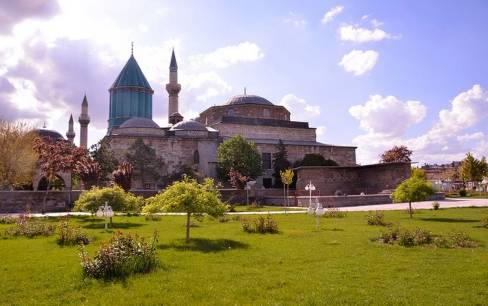  酒店早餐后乘车前往孔亚（行车约4.5小时），经过特纳次山区，怪石嶙峋，沿山路前行，抵达山脚下的驿站休息，可再此拍照留念。随后驱车来到13世纪古代土耳其的首都，也是旋转舞的发源地-孔亚，了解当地风俗文化和旋转舞的始源。参观孔亚的【梅夫拉纳博物馆】（约45分钟），其以土耳其圣哲MEVLANA而闻名于世。 随后继续乘车前往卡帕多奇亚（行车约4小时）——它是世界上最壮观的“风化区”，触目所及尽是被“吹残”后的天然石雕。卡帕多奇亚奇石林，此地奇特之天然奇景，举世闻名，其大约于三百万年前，由于火山爆发，熔岩及火山灰覆盖该地，后经长期风化侵蚀，成为现在特殊地形。千姿百态的石头，各种稀奇古怪的造型，使人感叹是否来到了外星球美国的科幻大片《星球大战》曾在此取景。由于风景独特，联合国现已将该区列入“世界遗产”的名册内。抵达后入住酒店休息。 酒店早餐后乘车前往孔亚（行车约4.5小时），经过特纳次山区，怪石嶙峋，沿山路前行，抵达山脚下的驿站休息，可再此拍照留念。随后驱车来到13世纪古代土耳其的首都，也是旋转舞的发源地-孔亚，了解当地风俗文化和旋转舞的始源。参观孔亚的【梅夫拉纳博物馆】（约45分钟），其以土耳其圣哲MEVLANA而闻名于世。 随后继续乘车前往卡帕多奇亚（行车约4小时）——它是世界上最壮观的“风化区”，触目所及尽是被“吹残”后的天然石雕。卡帕多奇亚奇石林，此地奇特之天然奇景，举世闻名，其大约于三百万年前，由于火山爆发，熔岩及火山灰覆盖该地，后经长期风化侵蚀，成为现在特殊地形。千姿百态的石头，各种稀奇古怪的造型，使人感叹是否来到了外星球美国的科幻大片《星球大战》曾在此取景。由于风景独特，联合国现已将该区列入“世界遗产”的名册内。抵达后入住酒店休息。 酒店早餐后乘车前往孔亚（行车约4.5小时），经过特纳次山区，怪石嶙峋，沿山路前行，抵达山脚下的驿站休息，可再此拍照留念。随后驱车来到13世纪古代土耳其的首都，也是旋转舞的发源地-孔亚，了解当地风俗文化和旋转舞的始源。参观孔亚的【梅夫拉纳博物馆】（约45分钟），其以土耳其圣哲MEVLANA而闻名于世。 随后继续乘车前往卡帕多奇亚（行车约4小时）——它是世界上最壮观的“风化区”，触目所及尽是被“吹残”后的天然石雕。卡帕多奇亚奇石林，此地奇特之天然奇景，举世闻名，其大约于三百万年前，由于火山爆发，熔岩及火山灰覆盖该地，后经长期风化侵蚀，成为现在特殊地形。千姿百态的石头，各种稀奇古怪的造型，使人感叹是否来到了外星球美国的科幻大片《星球大战》曾在此取景。由于风景独特，联合国现已将该区列入“世界遗产”的名册内。抵达后入住酒店休息。 酒店早餐后乘车前往孔亚（行车约4.5小时），经过特纳次山区，怪石嶙峋，沿山路前行，抵达山脚下的驿站休息，可再此拍照留念。随后驱车来到13世纪古代土耳其的首都，也是旋转舞的发源地-孔亚，了解当地风俗文化和旋转舞的始源。参观孔亚的【梅夫拉纳博物馆】（约45分钟），其以土耳其圣哲MEVLANA而闻名于世。 随后继续乘车前往卡帕多奇亚（行车约4小时）——它是世界上最壮观的“风化区”，触目所及尽是被“吹残”后的天然石雕。卡帕多奇亚奇石林，此地奇特之天然奇景，举世闻名，其大约于三百万年前，由于火山爆发，熔岩及火山灰覆盖该地，后经长期风化侵蚀，成为现在特殊地形。千姿百态的石头，各种稀奇古怪的造型，使人感叹是否来到了外星球美国的科幻大片《星球大战》曾在此取景。由于风景独特，联合国现已将该区列入“世界遗产”的名册内。抵达后入住酒店休息。 酒店早餐后乘车前往孔亚（行车约4.5小时），经过特纳次山区，怪石嶙峋，沿山路前行，抵达山脚下的驿站休息，可再此拍照留念。随后驱车来到13世纪古代土耳其的首都，也是旋转舞的发源地-孔亚，了解当地风俗文化和旋转舞的始源。参观孔亚的【梅夫拉纳博物馆】（约45分钟），其以土耳其圣哲MEVLANA而闻名于世。 随后继续乘车前往卡帕多奇亚（行车约4小时）——它是世界上最壮观的“风化区”，触目所及尽是被“吹残”后的天然石雕。卡帕多奇亚奇石林，此地奇特之天然奇景，举世闻名，其大约于三百万年前，由于火山爆发，熔岩及火山灰覆盖该地，后经长期风化侵蚀，成为现在特殊地形。千姿百态的石头，各种稀奇古怪的造型，使人感叹是否来到了外星球美国的科幻大片《星球大战》曾在此取景。由于风景独特，联合国现已将该区列入“世界遗产”的名册内。抵达后入住酒店休息。 酒店早餐后乘车前往孔亚（行车约4.5小时），经过特纳次山区，怪石嶙峋，沿山路前行，抵达山脚下的驿站休息，可再此拍照留念。随后驱车来到13世纪古代土耳其的首都，也是旋转舞的发源地-孔亚，了解当地风俗文化和旋转舞的始源。参观孔亚的【梅夫拉纳博物馆】（约45分钟），其以土耳其圣哲MEVLANA而闻名于世。 随后继续乘车前往卡帕多奇亚（行车约4小时）——它是世界上最壮观的“风化区”，触目所及尽是被“吹残”后的天然石雕。卡帕多奇亚奇石林，此地奇特之天然奇景，举世闻名，其大约于三百万年前，由于火山爆发，熔岩及火山灰覆盖该地，后经长期风化侵蚀，成为现在特殊地形。千姿百态的石头，各种稀奇古怪的造型，使人感叹是否来到了外星球美国的科幻大片《星球大战》曾在此取景。由于风景独特，联合国现已将该区列入“世界遗产”的名册内。抵达后入住酒店休息。 酒店早餐后乘车前往孔亚（行车约4.5小时），经过特纳次山区，怪石嶙峋，沿山路前行，抵达山脚下的驿站休息，可再此拍照留念。随后驱车来到13世纪古代土耳其的首都，也是旋转舞的发源地-孔亚，了解当地风俗文化和旋转舞的始源。参观孔亚的【梅夫拉纳博物馆】（约45分钟），其以土耳其圣哲MEVLANA而闻名于世。 随后继续乘车前往卡帕多奇亚（行车约4小时）——它是世界上最壮观的“风化区”，触目所及尽是被“吹残”后的天然石雕。卡帕多奇亚奇石林，此地奇特之天然奇景，举世闻名，其大约于三百万年前，由于火山爆发，熔岩及火山灰覆盖该地，后经长期风化侵蚀，成为现在特殊地形。千姿百态的石头，各种稀奇古怪的造型，使人感叹是否来到了外星球美国的科幻大片《星球大战》曾在此取景。由于风景独特，联合国现已将该区列入“世界遗产”的名册内。抵达后入住酒店休息。 酒店早餐后乘车前往孔亚（行车约4.5小时），经过特纳次山区，怪石嶙峋，沿山路前行，抵达山脚下的驿站休息，可再此拍照留念。随后驱车来到13世纪古代土耳其的首都，也是旋转舞的发源地-孔亚，了解当地风俗文化和旋转舞的始源。参观孔亚的【梅夫拉纳博物馆】（约45分钟），其以土耳其圣哲MEVLANA而闻名于世。 随后继续乘车前往卡帕多奇亚（行车约4小时）——它是世界上最壮观的“风化区”，触目所及尽是被“吹残”后的天然石雕。卡帕多奇亚奇石林，此地奇特之天然奇景，举世闻名，其大约于三百万年前，由于火山爆发，熔岩及火山灰覆盖该地，后经长期风化侵蚀，成为现在特殊地形。千姿百态的石头，各种稀奇古怪的造型，使人感叹是否来到了外星球美国的科幻大片《星球大战》曾在此取景。由于风景独特，联合国现已将该区列入“世界遗产”的名册内。抵达后入住酒店休息。 酒店早餐后乘车前往孔亚（行车约4.5小时），经过特纳次山区，怪石嶙峋，沿山路前行，抵达山脚下的驿站休息，可再此拍照留念。随后驱车来到13世纪古代土耳其的首都，也是旋转舞的发源地-孔亚，了解当地风俗文化和旋转舞的始源。参观孔亚的【梅夫拉纳博物馆】（约45分钟），其以土耳其圣哲MEVLANA而闻名于世。 随后继续乘车前往卡帕多奇亚（行车约4小时）——它是世界上最壮观的“风化区”，触目所及尽是被“吹残”后的天然石雕。卡帕多奇亚奇石林，此地奇特之天然奇景，举世闻名，其大约于三百万年前，由于火山爆发，熔岩及火山灰覆盖该地，后经长期风化侵蚀，成为现在特殊地形。千姿百态的石头，各种稀奇古怪的造型，使人感叹是否来到了外星球美国的科幻大片《星球大战》曾在此取景。由于风景独特，联合国现已将该区列入“世界遗产”的名册内。抵达后入住酒店休息。 酒店早餐后乘车前往孔亚（行车约4.5小时），经过特纳次山区，怪石嶙峋，沿山路前行，抵达山脚下的驿站休息，可再此拍照留念。随后驱车来到13世纪古代土耳其的首都，也是旋转舞的发源地-孔亚，了解当地风俗文化和旋转舞的始源。参观孔亚的【梅夫拉纳博物馆】（约45分钟），其以土耳其圣哲MEVLANA而闻名于世。 随后继续乘车前往卡帕多奇亚（行车约4小时）——它是世界上最壮观的“风化区”，触目所及尽是被“吹残”后的天然石雕。卡帕多奇亚奇石林，此地奇特之天然奇景，举世闻名，其大约于三百万年前，由于火山爆发，熔岩及火山灰覆盖该地，后经长期风化侵蚀，成为现在特殊地形。千姿百态的石头，各种稀奇古怪的造型，使人感叹是否来到了外星球美国的科幻大片《星球大战》曾在此取景。由于风景独特，联合国现已将该区列入“世界遗产”的名册内。抵达后入住酒店休息。 酒店早餐后乘车前往孔亚（行车约4.5小时），经过特纳次山区，怪石嶙峋，沿山路前行，抵达山脚下的驿站休息，可再此拍照留念。随后驱车来到13世纪古代土耳其的首都，也是旋转舞的发源地-孔亚，了解当地风俗文化和旋转舞的始源。参观孔亚的【梅夫拉纳博物馆】（约45分钟），其以土耳其圣哲MEVLANA而闻名于世。 随后继续乘车前往卡帕多奇亚（行车约4小时）——它是世界上最壮观的“风化区”，触目所及尽是被“吹残”后的天然石雕。卡帕多奇亚奇石林，此地奇特之天然奇景，举世闻名，其大约于三百万年前，由于火山爆发，熔岩及火山灰覆盖该地，后经长期风化侵蚀，成为现在特殊地形。千姿百态的石头，各种稀奇古怪的造型，使人感叹是否来到了外星球美国的科幻大片《星球大战》曾在此取景。由于风景独特，联合国现已将该区列入“世界遗产”的名册内。抵达后入住酒店休息。 酒店早餐后乘车前往孔亚（行车约4.5小时），经过特纳次山区，怪石嶙峋，沿山路前行，抵达山脚下的驿站休息，可再此拍照留念。随后驱车来到13世纪古代土耳其的首都，也是旋转舞的发源地-孔亚，了解当地风俗文化和旋转舞的始源。参观孔亚的【梅夫拉纳博物馆】（约45分钟），其以土耳其圣哲MEVLANA而闻名于世。 随后继续乘车前往卡帕多奇亚（行车约4小时）——它是世界上最壮观的“风化区”，触目所及尽是被“吹残”后的天然石雕。卡帕多奇亚奇石林，此地奇特之天然奇景，举世闻名，其大约于三百万年前，由于火山爆发，熔岩及火山灰覆盖该地，后经长期风化侵蚀，成为现在特殊地形。千姿百态的石头，各种稀奇古怪的造型，使人感叹是否来到了外星球美国的科幻大片《星球大战》曾在此取景。由于风景独特，联合国现已将该区列入“世界遗产”的名册内。抵达后入住酒店休息。 酒店早餐后乘车前往孔亚（行车约4.5小时），经过特纳次山区，怪石嶙峋，沿山路前行，抵达山脚下的驿站休息，可再此拍照留念。随后驱车来到13世纪古代土耳其的首都，也是旋转舞的发源地-孔亚，了解当地风俗文化和旋转舞的始源。参观孔亚的【梅夫拉纳博物馆】（约45分钟），其以土耳其圣哲MEVLANA而闻名于世。 随后继续乘车前往卡帕多奇亚（行车约4小时）——它是世界上最壮观的“风化区”，触目所及尽是被“吹残”后的天然石雕。卡帕多奇亚奇石林，此地奇特之天然奇景，举世闻名，其大约于三百万年前，由于火山爆发，熔岩及火山灰覆盖该地，后经长期风化侵蚀，成为现在特殊地形。千姿百态的石头，各种稀奇古怪的造型，使人感叹是否来到了外星球美国的科幻大片《星球大战》曾在此取景。由于风景独特，联合国现已将该区列入“世界遗产”的名册内。抵达后入住酒店休息。 酒店早餐后乘车前往孔亚（行车约4.5小时），经过特纳次山区，怪石嶙峋，沿山路前行，抵达山脚下的驿站休息，可再此拍照留念。随后驱车来到13世纪古代土耳其的首都，也是旋转舞的发源地-孔亚，了解当地风俗文化和旋转舞的始源。参观孔亚的【梅夫拉纳博物馆】（约45分钟），其以土耳其圣哲MEVLANA而闻名于世。 随后继续乘车前往卡帕多奇亚（行车约4小时）——它是世界上最壮观的“风化区”，触目所及尽是被“吹残”后的天然石雕。卡帕多奇亚奇石林，此地奇特之天然奇景，举世闻名，其大约于三百万年前，由于火山爆发，熔岩及火山灰覆盖该地，后经长期风化侵蚀，成为现在特殊地形。千姿百态的石头，各种稀奇古怪的造型，使人感叹是否来到了外星球美国的科幻大片《星球大战》曾在此取景。由于风景独特，联合国现已将该区列入“世界遗产”的名册内。抵达后入住酒店休息。 酒店早餐后乘车前往孔亚（行车约4.5小时），经过特纳次山区，怪石嶙峋，沿山路前行，抵达山脚下的驿站休息，可再此拍照留念。随后驱车来到13世纪古代土耳其的首都，也是旋转舞的发源地-孔亚，了解当地风俗文化和旋转舞的始源。参观孔亚的【梅夫拉纳博物馆】（约45分钟），其以土耳其圣哲MEVLANA而闻名于世。 随后继续乘车前往卡帕多奇亚（行车约4小时）——它是世界上最壮观的“风化区”，触目所及尽是被“吹残”后的天然石雕。卡帕多奇亚奇石林，此地奇特之天然奇景，举世闻名，其大约于三百万年前，由于火山爆发，熔岩及火山灰覆盖该地，后经长期风化侵蚀，成为现在特殊地形。千姿百态的石头，各种稀奇古怪的造型，使人感叹是否来到了外星球美国的科幻大片《星球大战》曾在此取景。由于风景独特，联合国现已将该区列入“世界遗产”的名册内。抵达后入住酒店休息。 酒店早餐后乘车前往孔亚（行车约4.5小时），经过特纳次山区，怪石嶙峋，沿山路前行，抵达山脚下的驿站休息，可再此拍照留念。随后驱车来到13世纪古代土耳其的首都，也是旋转舞的发源地-孔亚，了解当地风俗文化和旋转舞的始源。参观孔亚的【梅夫拉纳博物馆】（约45分钟），其以土耳其圣哲MEVLANA而闻名于世。 随后继续乘车前往卡帕多奇亚（行车约4小时）——它是世界上最壮观的“风化区”，触目所及尽是被“吹残”后的天然石雕。卡帕多奇亚奇石林，此地奇特之天然奇景，举世闻名，其大约于三百万年前，由于火山爆发，熔岩及火山灰覆盖该地，后经长期风化侵蚀，成为现在特殊地形。千姿百态的石头，各种稀奇古怪的造型，使人感叹是否来到了外星球美国的科幻大片《星球大战》曾在此取景。由于风景独特，联合国现已将该区列入“世界遗产”的名册内。抵达后入住酒店休息。 酒店早餐后乘车前往孔亚（行车约4.5小时），经过特纳次山区，怪石嶙峋，沿山路前行，抵达山脚下的驿站休息，可再此拍照留念。随后驱车来到13世纪古代土耳其的首都，也是旋转舞的发源地-孔亚，了解当地风俗文化和旋转舞的始源。参观孔亚的【梅夫拉纳博物馆】（约45分钟），其以土耳其圣哲MEVLANA而闻名于世。 随后继续乘车前往卡帕多奇亚（行车约4小时）——它是世界上最壮观的“风化区”，触目所及尽是被“吹残”后的天然石雕。卡帕多奇亚奇石林，此地奇特之天然奇景，举世闻名，其大约于三百万年前，由于火山爆发，熔岩及火山灰覆盖该地，后经长期风化侵蚀，成为现在特殊地形。千姿百态的石头，各种稀奇古怪的造型，使人感叹是否来到了外星球美国的科幻大片《星球大战》曾在此取景。由于风景独特，联合国现已将该区列入“世界遗产”的名册内。抵达后入住酒店休息。 酒店早餐后乘车前往孔亚（行车约4.5小时），经过特纳次山区，怪石嶙峋，沿山路前行，抵达山脚下的驿站休息，可再此拍照留念。随后驱车来到13世纪古代土耳其的首都，也是旋转舞的发源地-孔亚，了解当地风俗文化和旋转舞的始源。参观孔亚的【梅夫拉纳博物馆】（约45分钟），其以土耳其圣哲MEVLANA而闻名于世。 随后继续乘车前往卡帕多奇亚（行车约4小时）——它是世界上最壮观的“风化区”，触目所及尽是被“吹残”后的天然石雕。卡帕多奇亚奇石林，此地奇特之天然奇景，举世闻名，其大约于三百万年前，由于火山爆发，熔岩及火山灰覆盖该地，后经长期风化侵蚀，成为现在特殊地形。千姿百态的石头，各种稀奇古怪的造型，使人感叹是否来到了外星球美国的科幻大片《星球大战》曾在此取景。由于风景独特，联合国现已将该区列入“世界遗产”的名册内。抵达后入住酒店休息。 酒店早餐后乘车前往孔亚（行车约4.5小时），经过特纳次山区，怪石嶙峋，沿山路前行，抵达山脚下的驿站休息，可再此拍照留念。随后驱车来到13世纪古代土耳其的首都，也是旋转舞的发源地-孔亚，了解当地风俗文化和旋转舞的始源。参观孔亚的【梅夫拉纳博物馆】（约45分钟），其以土耳其圣哲MEVLANA而闻名于世。 随后继续乘车前往卡帕多奇亚（行车约4小时）——它是世界上最壮观的“风化区”，触目所及尽是被“吹残”后的天然石雕。卡帕多奇亚奇石林，此地奇特之天然奇景，举世闻名，其大约于三百万年前，由于火山爆发，熔岩及火山灰覆盖该地，后经长期风化侵蚀，成为现在特殊地形。千姿百态的石头，各种稀奇古怪的造型，使人感叹是否来到了外星球美国的科幻大片《星球大战》曾在此取景。由于风景独特，联合国现已将该区列入“世界遗产”的名册内。抵达后入住酒店休息。 酒店早餐后乘车前往孔亚（行车约4.5小时），经过特纳次山区，怪石嶙峋，沿山路前行，抵达山脚下的驿站休息，可再此拍照留念。随后驱车来到13世纪古代土耳其的首都，也是旋转舞的发源地-孔亚，了解当地风俗文化和旋转舞的始源。参观孔亚的【梅夫拉纳博物馆】（约45分钟），其以土耳其圣哲MEVLANA而闻名于世。 随后继续乘车前往卡帕多奇亚（行车约4小时）——它是世界上最壮观的“风化区”，触目所及尽是被“吹残”后的天然石雕。卡帕多奇亚奇石林，此地奇特之天然奇景，举世闻名，其大约于三百万年前，由于火山爆发，熔岩及火山灰覆盖该地，后经长期风化侵蚀，成为现在特殊地形。千姿百态的石头，各种稀奇古怪的造型，使人感叹是否来到了外星球美国的科幻大片《星球大战》曾在此取景。由于风景独特，联合国现已将该区列入“世界遗产”的名册内。抵达后入住酒店休息。 酒店早餐后乘车前往孔亚（行车约4.5小时），经过特纳次山区，怪石嶙峋，沿山路前行，抵达山脚下的驿站休息，可再此拍照留念。随后驱车来到13世纪古代土耳其的首都，也是旋转舞的发源地-孔亚，了解当地风俗文化和旋转舞的始源。参观孔亚的【梅夫拉纳博物馆】（约45分钟），其以土耳其圣哲MEVLANA而闻名于世。 随后继续乘车前往卡帕多奇亚（行车约4小时）——它是世界上最壮观的“风化区”，触目所及尽是被“吹残”后的天然石雕。卡帕多奇亚奇石林，此地奇特之天然奇景，举世闻名，其大约于三百万年前，由于火山爆发，熔岩及火山灰覆盖该地，后经长期风化侵蚀，成为现在特殊地形。千姿百态的石头，各种稀奇古怪的造型，使人感叹是否来到了外星球美国的科幻大片《星球大战》曾在此取景。由于风景独特，联合国现已将该区列入“世界遗产”的名册内。抵达后入住酒店休息。早餐：酒店早餐早餐：酒店早餐早餐：酒店早餐早餐：酒店早餐早餐：酒店早餐早餐：酒店早餐中餐：当地午餐中餐：当地午餐中餐：当地午餐中餐：当地午餐中餐：当地午餐中餐：当地午餐中餐：当地午餐中餐：当地午餐中餐：当地午餐中餐：当地午餐晚餐：酒店晚餐晚餐：酒店晚餐晚餐：酒店晚餐晚餐：酒店晚餐住宿：当地5星级酒店住宿：当地5星级酒店交通：旅游巴士交通：旅游巴士交通：旅游巴士交通：旅游巴士交通：旅游巴士交通：旅游巴士航班号： 航班号： 航班号： 航班号： 航班号： 航班号： 航班号： 航班号： 航班号： 航班号： 机型： 机型： 机型： 机型： 飞行时间：飞行时间：Day7 清晨自由活动 - 卡帕多奇亚Day7 清晨自由活动 - 卡帕多奇亚Day7 清晨自由活动 - 卡帕多奇亚Day7 清晨自由活动 - 卡帕多奇亚Day7 清晨自由活动 - 卡帕多奇亚Day7 清晨自由活动 - 卡帕多奇亚Day7 清晨自由活动 - 卡帕多奇亚Day7 清晨自由活动 - 卡帕多奇亚Day7 清晨自由活动 - 卡帕多奇亚Day7 清晨自由活动 - 卡帕多奇亚04:30-06:30推荐项目：土耳其热气球【见行程后附件：行程外可额外购买特色项目】 酒店早餐后，前往卡帕多奇亚当地民居家中饮茶，体会热情好客的土耳其当地人民的真实生活（约40分钟）。 后前往参观地毯博物馆（约为1小时），欣赏当地特色地毯。后参观蘑菇谷，骆驼岩，乌奇萨要塞，猎人谷（共约2小时），格莱梅博物馆（约1小时）作为土耳其的世界级文化遗产，格莱梅露天博物馆集中了数量众多的装饰着精美壁画的岩窟教堂和清真寺。岩窟教堂的石灰壁画，都是用石灰涂在墙上，在石灰潮湿的时候，把颜料调好后涂在石灰上，壁画的内容以圣经为主。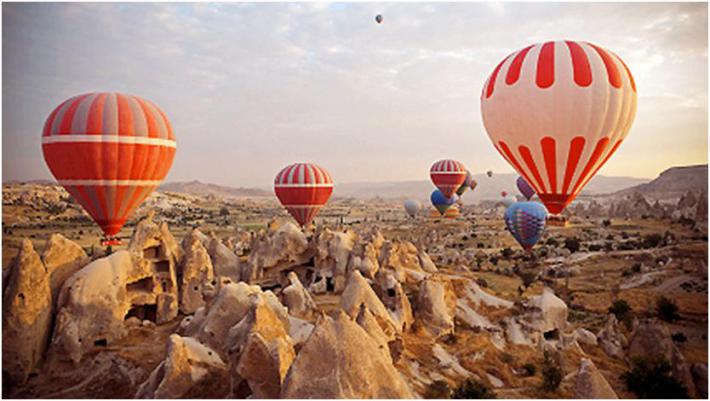  午餐享用当地特色炖肉陶雍料理。 随后前往位于格雷梅小镇的北边的【艾瓦诺斯陶瓷小镇】观光（约1小时），参观欣赏已有700多年历史的土耳其特色陶瓷。下午前往欣赏当地著名的【鸽子谷】和【精灵的烟囱】（约30分钟），【鸽子谷】的岩石上布满了密密麻麻的鸽子洞，据说古代人用来收集鸽子粪作肥料，是讲究的天然环保场，山谷之上两颗年头不久的枝叉众多的树上，一棵挂满了蓝眼睛，另一棵则是当地最著名的陶器制品。这里是留影的好地点。【精灵的烟囱】位于土耳其安纳托利亚高原的卡帕多西亚。实际上是一些特大号的圆锥形岩层，松软的岩石酷似锥形的尖塔，尖塔顶端被大自然赋予了一块更加松软的玄武岩“帽子”。 晚上如有时间可观看土耳其著名的肚皮舞表演。【见行程后附件：行程外可额外购买特色项目】。04:30-06:30推荐项目：土耳其热气球【见行程后附件：行程外可额外购买特色项目】 酒店早餐后，前往卡帕多奇亚当地民居家中饮茶，体会热情好客的土耳其当地人民的真实生活（约40分钟）。 后前往参观地毯博物馆（约为1小时），欣赏当地特色地毯。后参观蘑菇谷，骆驼岩，乌奇萨要塞，猎人谷（共约2小时），格莱梅博物馆（约1小时）作为土耳其的世界级文化遗产，格莱梅露天博物馆集中了数量众多的装饰着精美壁画的岩窟教堂和清真寺。岩窟教堂的石灰壁画，都是用石灰涂在墙上，在石灰潮湿的时候，把颜料调好后涂在石灰上，壁画的内容以圣经为主。 午餐享用当地特色炖肉陶雍料理。 随后前往位于格雷梅小镇的北边的【艾瓦诺斯陶瓷小镇】观光（约1小时），参观欣赏已有700多年历史的土耳其特色陶瓷。下午前往欣赏当地著名的【鸽子谷】和【精灵的烟囱】（约30分钟），【鸽子谷】的岩石上布满了密密麻麻的鸽子洞，据说古代人用来收集鸽子粪作肥料，是讲究的天然环保场，山谷之上两颗年头不久的枝叉众多的树上，一棵挂满了蓝眼睛，另一棵则是当地最著名的陶器制品。这里是留影的好地点。【精灵的烟囱】位于土耳其安纳托利亚高原的卡帕多西亚。实际上是一些特大号的圆锥形岩层，松软的岩石酷似锥形的尖塔，尖塔顶端被大自然赋予了一块更加松软的玄武岩“帽子”。 晚上如有时间可观看土耳其著名的肚皮舞表演。【见行程后附件：行程外可额外购买特色项目】。04:30-06:30推荐项目：土耳其热气球【见行程后附件：行程外可额外购买特色项目】 酒店早餐后，前往卡帕多奇亚当地民居家中饮茶，体会热情好客的土耳其当地人民的真实生活（约40分钟）。 后前往参观地毯博物馆（约为1小时），欣赏当地特色地毯。后参观蘑菇谷，骆驼岩，乌奇萨要塞，猎人谷（共约2小时），格莱梅博物馆（约1小时）作为土耳其的世界级文化遗产，格莱梅露天博物馆集中了数量众多的装饰着精美壁画的岩窟教堂和清真寺。岩窟教堂的石灰壁画，都是用石灰涂在墙上，在石灰潮湿的时候，把颜料调好后涂在石灰上，壁画的内容以圣经为主。 午餐享用当地特色炖肉陶雍料理。 随后前往位于格雷梅小镇的北边的【艾瓦诺斯陶瓷小镇】观光（约1小时），参观欣赏已有700多年历史的土耳其特色陶瓷。下午前往欣赏当地著名的【鸽子谷】和【精灵的烟囱】（约30分钟），【鸽子谷】的岩石上布满了密密麻麻的鸽子洞，据说古代人用来收集鸽子粪作肥料，是讲究的天然环保场，山谷之上两颗年头不久的枝叉众多的树上，一棵挂满了蓝眼睛，另一棵则是当地最著名的陶器制品。这里是留影的好地点。【精灵的烟囱】位于土耳其安纳托利亚高原的卡帕多西亚。实际上是一些特大号的圆锥形岩层，松软的岩石酷似锥形的尖塔，尖塔顶端被大自然赋予了一块更加松软的玄武岩“帽子”。 晚上如有时间可观看土耳其著名的肚皮舞表演。【见行程后附件：行程外可额外购买特色项目】。04:30-06:30推荐项目：土耳其热气球【见行程后附件：行程外可额外购买特色项目】 酒店早餐后，前往卡帕多奇亚当地民居家中饮茶，体会热情好客的土耳其当地人民的真实生活（约40分钟）。 后前往参观地毯博物馆（约为1小时），欣赏当地特色地毯。后参观蘑菇谷，骆驼岩，乌奇萨要塞，猎人谷（共约2小时），格莱梅博物馆（约1小时）作为土耳其的世界级文化遗产，格莱梅露天博物馆集中了数量众多的装饰着精美壁画的岩窟教堂和清真寺。岩窟教堂的石灰壁画，都是用石灰涂在墙上，在石灰潮湿的时候，把颜料调好后涂在石灰上，壁画的内容以圣经为主。 午餐享用当地特色炖肉陶雍料理。 随后前往位于格雷梅小镇的北边的【艾瓦诺斯陶瓷小镇】观光（约1小时），参观欣赏已有700多年历史的土耳其特色陶瓷。下午前往欣赏当地著名的【鸽子谷】和【精灵的烟囱】（约30分钟），【鸽子谷】的岩石上布满了密密麻麻的鸽子洞，据说古代人用来收集鸽子粪作肥料，是讲究的天然环保场，山谷之上两颗年头不久的枝叉众多的树上，一棵挂满了蓝眼睛，另一棵则是当地最著名的陶器制品。这里是留影的好地点。【精灵的烟囱】位于土耳其安纳托利亚高原的卡帕多西亚。实际上是一些特大号的圆锥形岩层，松软的岩石酷似锥形的尖塔，尖塔顶端被大自然赋予了一块更加松软的玄武岩“帽子”。 晚上如有时间可观看土耳其著名的肚皮舞表演。【见行程后附件：行程外可额外购买特色项目】。04:30-06:30推荐项目：土耳其热气球【见行程后附件：行程外可额外购买特色项目】 酒店早餐后，前往卡帕多奇亚当地民居家中饮茶，体会热情好客的土耳其当地人民的真实生活（约40分钟）。 后前往参观地毯博物馆（约为1小时），欣赏当地特色地毯。后参观蘑菇谷，骆驼岩，乌奇萨要塞，猎人谷（共约2小时），格莱梅博物馆（约1小时）作为土耳其的世界级文化遗产，格莱梅露天博物馆集中了数量众多的装饰着精美壁画的岩窟教堂和清真寺。岩窟教堂的石灰壁画，都是用石灰涂在墙上，在石灰潮湿的时候，把颜料调好后涂在石灰上，壁画的内容以圣经为主。 午餐享用当地特色炖肉陶雍料理。 随后前往位于格雷梅小镇的北边的【艾瓦诺斯陶瓷小镇】观光（约1小时），参观欣赏已有700多年历史的土耳其特色陶瓷。下午前往欣赏当地著名的【鸽子谷】和【精灵的烟囱】（约30分钟），【鸽子谷】的岩石上布满了密密麻麻的鸽子洞，据说古代人用来收集鸽子粪作肥料，是讲究的天然环保场，山谷之上两颗年头不久的枝叉众多的树上，一棵挂满了蓝眼睛，另一棵则是当地最著名的陶器制品。这里是留影的好地点。【精灵的烟囱】位于土耳其安纳托利亚高原的卡帕多西亚。实际上是一些特大号的圆锥形岩层，松软的岩石酷似锥形的尖塔，尖塔顶端被大自然赋予了一块更加松软的玄武岩“帽子”。 晚上如有时间可观看土耳其著名的肚皮舞表演。【见行程后附件：行程外可额外购买特色项目】。04:30-06:30推荐项目：土耳其热气球【见行程后附件：行程外可额外购买特色项目】 酒店早餐后，前往卡帕多奇亚当地民居家中饮茶，体会热情好客的土耳其当地人民的真实生活（约40分钟）。 后前往参观地毯博物馆（约为1小时），欣赏当地特色地毯。后参观蘑菇谷，骆驼岩，乌奇萨要塞，猎人谷（共约2小时），格莱梅博物馆（约1小时）作为土耳其的世界级文化遗产，格莱梅露天博物馆集中了数量众多的装饰着精美壁画的岩窟教堂和清真寺。岩窟教堂的石灰壁画，都是用石灰涂在墙上，在石灰潮湿的时候，把颜料调好后涂在石灰上，壁画的内容以圣经为主。 午餐享用当地特色炖肉陶雍料理。 随后前往位于格雷梅小镇的北边的【艾瓦诺斯陶瓷小镇】观光（约1小时），参观欣赏已有700多年历史的土耳其特色陶瓷。下午前往欣赏当地著名的【鸽子谷】和【精灵的烟囱】（约30分钟），【鸽子谷】的岩石上布满了密密麻麻的鸽子洞，据说古代人用来收集鸽子粪作肥料，是讲究的天然环保场，山谷之上两颗年头不久的枝叉众多的树上，一棵挂满了蓝眼睛，另一棵则是当地最著名的陶器制品。这里是留影的好地点。【精灵的烟囱】位于土耳其安纳托利亚高原的卡帕多西亚。实际上是一些特大号的圆锥形岩层，松软的岩石酷似锥形的尖塔，尖塔顶端被大自然赋予了一块更加松软的玄武岩“帽子”。 晚上如有时间可观看土耳其著名的肚皮舞表演。【见行程后附件：行程外可额外购买特色项目】。04:30-06:30推荐项目：土耳其热气球【见行程后附件：行程外可额外购买特色项目】 酒店早餐后，前往卡帕多奇亚当地民居家中饮茶，体会热情好客的土耳其当地人民的真实生活（约40分钟）。 后前往参观地毯博物馆（约为1小时），欣赏当地特色地毯。后参观蘑菇谷，骆驼岩，乌奇萨要塞，猎人谷（共约2小时），格莱梅博物馆（约1小时）作为土耳其的世界级文化遗产，格莱梅露天博物馆集中了数量众多的装饰着精美壁画的岩窟教堂和清真寺。岩窟教堂的石灰壁画，都是用石灰涂在墙上，在石灰潮湿的时候，把颜料调好后涂在石灰上，壁画的内容以圣经为主。 午餐享用当地特色炖肉陶雍料理。 随后前往位于格雷梅小镇的北边的【艾瓦诺斯陶瓷小镇】观光（约1小时），参观欣赏已有700多年历史的土耳其特色陶瓷。下午前往欣赏当地著名的【鸽子谷】和【精灵的烟囱】（约30分钟），【鸽子谷】的岩石上布满了密密麻麻的鸽子洞，据说古代人用来收集鸽子粪作肥料，是讲究的天然环保场，山谷之上两颗年头不久的枝叉众多的树上，一棵挂满了蓝眼睛，另一棵则是当地最著名的陶器制品。这里是留影的好地点。【精灵的烟囱】位于土耳其安纳托利亚高原的卡帕多西亚。实际上是一些特大号的圆锥形岩层，松软的岩石酷似锥形的尖塔，尖塔顶端被大自然赋予了一块更加松软的玄武岩“帽子”。 晚上如有时间可观看土耳其著名的肚皮舞表演。【见行程后附件：行程外可额外购买特色项目】。04:30-06:30推荐项目：土耳其热气球【见行程后附件：行程外可额外购买特色项目】 酒店早餐后，前往卡帕多奇亚当地民居家中饮茶，体会热情好客的土耳其当地人民的真实生活（约40分钟）。 后前往参观地毯博物馆（约为1小时），欣赏当地特色地毯。后参观蘑菇谷，骆驼岩，乌奇萨要塞，猎人谷（共约2小时），格莱梅博物馆（约1小时）作为土耳其的世界级文化遗产，格莱梅露天博物馆集中了数量众多的装饰着精美壁画的岩窟教堂和清真寺。岩窟教堂的石灰壁画，都是用石灰涂在墙上，在石灰潮湿的时候，把颜料调好后涂在石灰上，壁画的内容以圣经为主。 午餐享用当地特色炖肉陶雍料理。 随后前往位于格雷梅小镇的北边的【艾瓦诺斯陶瓷小镇】观光（约1小时），参观欣赏已有700多年历史的土耳其特色陶瓷。下午前往欣赏当地著名的【鸽子谷】和【精灵的烟囱】（约30分钟），【鸽子谷】的岩石上布满了密密麻麻的鸽子洞，据说古代人用来收集鸽子粪作肥料，是讲究的天然环保场，山谷之上两颗年头不久的枝叉众多的树上，一棵挂满了蓝眼睛，另一棵则是当地最著名的陶器制品。这里是留影的好地点。【精灵的烟囱】位于土耳其安纳托利亚高原的卡帕多西亚。实际上是一些特大号的圆锥形岩层，松软的岩石酷似锥形的尖塔，尖塔顶端被大自然赋予了一块更加松软的玄武岩“帽子”。 晚上如有时间可观看土耳其著名的肚皮舞表演。【见行程后附件：行程外可额外购买特色项目】。04:30-06:30推荐项目：土耳其热气球【见行程后附件：行程外可额外购买特色项目】 酒店早餐后，前往卡帕多奇亚当地民居家中饮茶，体会热情好客的土耳其当地人民的真实生活（约40分钟）。 后前往参观地毯博物馆（约为1小时），欣赏当地特色地毯。后参观蘑菇谷，骆驼岩，乌奇萨要塞，猎人谷（共约2小时），格莱梅博物馆（约1小时）作为土耳其的世界级文化遗产，格莱梅露天博物馆集中了数量众多的装饰着精美壁画的岩窟教堂和清真寺。岩窟教堂的石灰壁画，都是用石灰涂在墙上，在石灰潮湿的时候，把颜料调好后涂在石灰上，壁画的内容以圣经为主。 午餐享用当地特色炖肉陶雍料理。 随后前往位于格雷梅小镇的北边的【艾瓦诺斯陶瓷小镇】观光（约1小时），参观欣赏已有700多年历史的土耳其特色陶瓷。下午前往欣赏当地著名的【鸽子谷】和【精灵的烟囱】（约30分钟），【鸽子谷】的岩石上布满了密密麻麻的鸽子洞，据说古代人用来收集鸽子粪作肥料，是讲究的天然环保场，山谷之上两颗年头不久的枝叉众多的树上，一棵挂满了蓝眼睛，另一棵则是当地最著名的陶器制品。这里是留影的好地点。【精灵的烟囱】位于土耳其安纳托利亚高原的卡帕多西亚。实际上是一些特大号的圆锥形岩层，松软的岩石酷似锥形的尖塔，尖塔顶端被大自然赋予了一块更加松软的玄武岩“帽子”。 晚上如有时间可观看土耳其著名的肚皮舞表演。【见行程后附件：行程外可额外购买特色项目】。04:30-06:30推荐项目：土耳其热气球【见行程后附件：行程外可额外购买特色项目】 酒店早餐后，前往卡帕多奇亚当地民居家中饮茶，体会热情好客的土耳其当地人民的真实生活（约40分钟）。 后前往参观地毯博物馆（约为1小时），欣赏当地特色地毯。后参观蘑菇谷，骆驼岩，乌奇萨要塞，猎人谷（共约2小时），格莱梅博物馆（约1小时）作为土耳其的世界级文化遗产，格莱梅露天博物馆集中了数量众多的装饰着精美壁画的岩窟教堂和清真寺。岩窟教堂的石灰壁画，都是用石灰涂在墙上，在石灰潮湿的时候，把颜料调好后涂在石灰上，壁画的内容以圣经为主。 午餐享用当地特色炖肉陶雍料理。 随后前往位于格雷梅小镇的北边的【艾瓦诺斯陶瓷小镇】观光（约1小时），参观欣赏已有700多年历史的土耳其特色陶瓷。下午前往欣赏当地著名的【鸽子谷】和【精灵的烟囱】（约30分钟），【鸽子谷】的岩石上布满了密密麻麻的鸽子洞，据说古代人用来收集鸽子粪作肥料，是讲究的天然环保场，山谷之上两颗年头不久的枝叉众多的树上，一棵挂满了蓝眼睛，另一棵则是当地最著名的陶器制品。这里是留影的好地点。【精灵的烟囱】位于土耳其安纳托利亚高原的卡帕多西亚。实际上是一些特大号的圆锥形岩层，松软的岩石酷似锥形的尖塔，尖塔顶端被大自然赋予了一块更加松软的玄武岩“帽子”。 晚上如有时间可观看土耳其著名的肚皮舞表演。【见行程后附件：行程外可额外购买特色项目】。04:30-06:30推荐项目：土耳其热气球【见行程后附件：行程外可额外购买特色项目】 酒店早餐后，前往卡帕多奇亚当地民居家中饮茶，体会热情好客的土耳其当地人民的真实生活（约40分钟）。 后前往参观地毯博物馆（约为1小时），欣赏当地特色地毯。后参观蘑菇谷，骆驼岩，乌奇萨要塞，猎人谷（共约2小时），格莱梅博物馆（约1小时）作为土耳其的世界级文化遗产，格莱梅露天博物馆集中了数量众多的装饰着精美壁画的岩窟教堂和清真寺。岩窟教堂的石灰壁画，都是用石灰涂在墙上，在石灰潮湿的时候，把颜料调好后涂在石灰上，壁画的内容以圣经为主。 午餐享用当地特色炖肉陶雍料理。 随后前往位于格雷梅小镇的北边的【艾瓦诺斯陶瓷小镇】观光（约1小时），参观欣赏已有700多年历史的土耳其特色陶瓷。下午前往欣赏当地著名的【鸽子谷】和【精灵的烟囱】（约30分钟），【鸽子谷】的岩石上布满了密密麻麻的鸽子洞，据说古代人用来收集鸽子粪作肥料，是讲究的天然环保场，山谷之上两颗年头不久的枝叉众多的树上，一棵挂满了蓝眼睛，另一棵则是当地最著名的陶器制品。这里是留影的好地点。【精灵的烟囱】位于土耳其安纳托利亚高原的卡帕多西亚。实际上是一些特大号的圆锥形岩层，松软的岩石酷似锥形的尖塔，尖塔顶端被大自然赋予了一块更加松软的玄武岩“帽子”。 晚上如有时间可观看土耳其著名的肚皮舞表演。【见行程后附件：行程外可额外购买特色项目】。04:30-06:30推荐项目：土耳其热气球【见行程后附件：行程外可额外购买特色项目】 酒店早餐后，前往卡帕多奇亚当地民居家中饮茶，体会热情好客的土耳其当地人民的真实生活（约40分钟）。 后前往参观地毯博物馆（约为1小时），欣赏当地特色地毯。后参观蘑菇谷，骆驼岩，乌奇萨要塞，猎人谷（共约2小时），格莱梅博物馆（约1小时）作为土耳其的世界级文化遗产，格莱梅露天博物馆集中了数量众多的装饰着精美壁画的岩窟教堂和清真寺。岩窟教堂的石灰壁画，都是用石灰涂在墙上，在石灰潮湿的时候，把颜料调好后涂在石灰上，壁画的内容以圣经为主。 午餐享用当地特色炖肉陶雍料理。 随后前往位于格雷梅小镇的北边的【艾瓦诺斯陶瓷小镇】观光（约1小时），参观欣赏已有700多年历史的土耳其特色陶瓷。下午前往欣赏当地著名的【鸽子谷】和【精灵的烟囱】（约30分钟），【鸽子谷】的岩石上布满了密密麻麻的鸽子洞，据说古代人用来收集鸽子粪作肥料，是讲究的天然环保场，山谷之上两颗年头不久的枝叉众多的树上，一棵挂满了蓝眼睛，另一棵则是当地最著名的陶器制品。这里是留影的好地点。【精灵的烟囱】位于土耳其安纳托利亚高原的卡帕多西亚。实际上是一些特大号的圆锥形岩层，松软的岩石酷似锥形的尖塔，尖塔顶端被大自然赋予了一块更加松软的玄武岩“帽子”。 晚上如有时间可观看土耳其著名的肚皮舞表演。【见行程后附件：行程外可额外购买特色项目】。04:30-06:30推荐项目：土耳其热气球【见行程后附件：行程外可额外购买特色项目】 酒店早餐后，前往卡帕多奇亚当地民居家中饮茶，体会热情好客的土耳其当地人民的真实生活（约40分钟）。 后前往参观地毯博物馆（约为1小时），欣赏当地特色地毯。后参观蘑菇谷，骆驼岩，乌奇萨要塞，猎人谷（共约2小时），格莱梅博物馆（约1小时）作为土耳其的世界级文化遗产，格莱梅露天博物馆集中了数量众多的装饰着精美壁画的岩窟教堂和清真寺。岩窟教堂的石灰壁画，都是用石灰涂在墙上，在石灰潮湿的时候，把颜料调好后涂在石灰上，壁画的内容以圣经为主。 午餐享用当地特色炖肉陶雍料理。 随后前往位于格雷梅小镇的北边的【艾瓦诺斯陶瓷小镇】观光（约1小时），参观欣赏已有700多年历史的土耳其特色陶瓷。下午前往欣赏当地著名的【鸽子谷】和【精灵的烟囱】（约30分钟），【鸽子谷】的岩石上布满了密密麻麻的鸽子洞，据说古代人用来收集鸽子粪作肥料，是讲究的天然环保场，山谷之上两颗年头不久的枝叉众多的树上，一棵挂满了蓝眼睛，另一棵则是当地最著名的陶器制品。这里是留影的好地点。【精灵的烟囱】位于土耳其安纳托利亚高原的卡帕多西亚。实际上是一些特大号的圆锥形岩层，松软的岩石酷似锥形的尖塔，尖塔顶端被大自然赋予了一块更加松软的玄武岩“帽子”。 晚上如有时间可观看土耳其著名的肚皮舞表演。【见行程后附件：行程外可额外购买特色项目】。04:30-06:30推荐项目：土耳其热气球【见行程后附件：行程外可额外购买特色项目】 酒店早餐后，前往卡帕多奇亚当地民居家中饮茶，体会热情好客的土耳其当地人民的真实生活（约40分钟）。 后前往参观地毯博物馆（约为1小时），欣赏当地特色地毯。后参观蘑菇谷，骆驼岩，乌奇萨要塞，猎人谷（共约2小时），格莱梅博物馆（约1小时）作为土耳其的世界级文化遗产，格莱梅露天博物馆集中了数量众多的装饰着精美壁画的岩窟教堂和清真寺。岩窟教堂的石灰壁画，都是用石灰涂在墙上，在石灰潮湿的时候，把颜料调好后涂在石灰上，壁画的内容以圣经为主。 午餐享用当地特色炖肉陶雍料理。 随后前往位于格雷梅小镇的北边的【艾瓦诺斯陶瓷小镇】观光（约1小时），参观欣赏已有700多年历史的土耳其特色陶瓷。下午前往欣赏当地著名的【鸽子谷】和【精灵的烟囱】（约30分钟），【鸽子谷】的岩石上布满了密密麻麻的鸽子洞，据说古代人用来收集鸽子粪作肥料，是讲究的天然环保场，山谷之上两颗年头不久的枝叉众多的树上，一棵挂满了蓝眼睛，另一棵则是当地最著名的陶器制品。这里是留影的好地点。【精灵的烟囱】位于土耳其安纳托利亚高原的卡帕多西亚。实际上是一些特大号的圆锥形岩层，松软的岩石酷似锥形的尖塔，尖塔顶端被大自然赋予了一块更加松软的玄武岩“帽子”。 晚上如有时间可观看土耳其著名的肚皮舞表演。【见行程后附件：行程外可额外购买特色项目】。04:30-06:30推荐项目：土耳其热气球【见行程后附件：行程外可额外购买特色项目】 酒店早餐后，前往卡帕多奇亚当地民居家中饮茶，体会热情好客的土耳其当地人民的真实生活（约40分钟）。 后前往参观地毯博物馆（约为1小时），欣赏当地特色地毯。后参观蘑菇谷，骆驼岩，乌奇萨要塞，猎人谷（共约2小时），格莱梅博物馆（约1小时）作为土耳其的世界级文化遗产，格莱梅露天博物馆集中了数量众多的装饰着精美壁画的岩窟教堂和清真寺。岩窟教堂的石灰壁画，都是用石灰涂在墙上，在石灰潮湿的时候，把颜料调好后涂在石灰上，壁画的内容以圣经为主。 午餐享用当地特色炖肉陶雍料理。 随后前往位于格雷梅小镇的北边的【艾瓦诺斯陶瓷小镇】观光（约1小时），参观欣赏已有700多年历史的土耳其特色陶瓷。下午前往欣赏当地著名的【鸽子谷】和【精灵的烟囱】（约30分钟），【鸽子谷】的岩石上布满了密密麻麻的鸽子洞，据说古代人用来收集鸽子粪作肥料，是讲究的天然环保场，山谷之上两颗年头不久的枝叉众多的树上，一棵挂满了蓝眼睛，另一棵则是当地最著名的陶器制品。这里是留影的好地点。【精灵的烟囱】位于土耳其安纳托利亚高原的卡帕多西亚。实际上是一些特大号的圆锥形岩层，松软的岩石酷似锥形的尖塔，尖塔顶端被大自然赋予了一块更加松软的玄武岩“帽子”。 晚上如有时间可观看土耳其著名的肚皮舞表演。【见行程后附件：行程外可额外购买特色项目】。04:30-06:30推荐项目：土耳其热气球【见行程后附件：行程外可额外购买特色项目】 酒店早餐后，前往卡帕多奇亚当地民居家中饮茶，体会热情好客的土耳其当地人民的真实生活（约40分钟）。 后前往参观地毯博物馆（约为1小时），欣赏当地特色地毯。后参观蘑菇谷，骆驼岩，乌奇萨要塞，猎人谷（共约2小时），格莱梅博物馆（约1小时）作为土耳其的世界级文化遗产，格莱梅露天博物馆集中了数量众多的装饰着精美壁画的岩窟教堂和清真寺。岩窟教堂的石灰壁画，都是用石灰涂在墙上，在石灰潮湿的时候，把颜料调好后涂在石灰上，壁画的内容以圣经为主。 午餐享用当地特色炖肉陶雍料理。 随后前往位于格雷梅小镇的北边的【艾瓦诺斯陶瓷小镇】观光（约1小时），参观欣赏已有700多年历史的土耳其特色陶瓷。下午前往欣赏当地著名的【鸽子谷】和【精灵的烟囱】（约30分钟），【鸽子谷】的岩石上布满了密密麻麻的鸽子洞，据说古代人用来收集鸽子粪作肥料，是讲究的天然环保场，山谷之上两颗年头不久的枝叉众多的树上，一棵挂满了蓝眼睛，另一棵则是当地最著名的陶器制品。这里是留影的好地点。【精灵的烟囱】位于土耳其安纳托利亚高原的卡帕多西亚。实际上是一些特大号的圆锥形岩层，松软的岩石酷似锥形的尖塔，尖塔顶端被大自然赋予了一块更加松软的玄武岩“帽子”。 晚上如有时间可观看土耳其著名的肚皮舞表演。【见行程后附件：行程外可额外购买特色项目】。04:30-06:30推荐项目：土耳其热气球【见行程后附件：行程外可额外购买特色项目】 酒店早餐后，前往卡帕多奇亚当地民居家中饮茶，体会热情好客的土耳其当地人民的真实生活（约40分钟）。 后前往参观地毯博物馆（约为1小时），欣赏当地特色地毯。后参观蘑菇谷，骆驼岩，乌奇萨要塞，猎人谷（共约2小时），格莱梅博物馆（约1小时）作为土耳其的世界级文化遗产，格莱梅露天博物馆集中了数量众多的装饰着精美壁画的岩窟教堂和清真寺。岩窟教堂的石灰壁画，都是用石灰涂在墙上，在石灰潮湿的时候，把颜料调好后涂在石灰上，壁画的内容以圣经为主。 午餐享用当地特色炖肉陶雍料理。 随后前往位于格雷梅小镇的北边的【艾瓦诺斯陶瓷小镇】观光（约1小时），参观欣赏已有700多年历史的土耳其特色陶瓷。下午前往欣赏当地著名的【鸽子谷】和【精灵的烟囱】（约30分钟），【鸽子谷】的岩石上布满了密密麻麻的鸽子洞，据说古代人用来收集鸽子粪作肥料，是讲究的天然环保场，山谷之上两颗年头不久的枝叉众多的树上，一棵挂满了蓝眼睛，另一棵则是当地最著名的陶器制品。这里是留影的好地点。【精灵的烟囱】位于土耳其安纳托利亚高原的卡帕多西亚。实际上是一些特大号的圆锥形岩层，松软的岩石酷似锥形的尖塔，尖塔顶端被大自然赋予了一块更加松软的玄武岩“帽子”。 晚上如有时间可观看土耳其著名的肚皮舞表演。【见行程后附件：行程外可额外购买特色项目】。04:30-06:30推荐项目：土耳其热气球【见行程后附件：行程外可额外购买特色项目】 酒店早餐后，前往卡帕多奇亚当地民居家中饮茶，体会热情好客的土耳其当地人民的真实生活（约40分钟）。 后前往参观地毯博物馆（约为1小时），欣赏当地特色地毯。后参观蘑菇谷，骆驼岩，乌奇萨要塞，猎人谷（共约2小时），格莱梅博物馆（约1小时）作为土耳其的世界级文化遗产，格莱梅露天博物馆集中了数量众多的装饰着精美壁画的岩窟教堂和清真寺。岩窟教堂的石灰壁画，都是用石灰涂在墙上，在石灰潮湿的时候，把颜料调好后涂在石灰上，壁画的内容以圣经为主。 午餐享用当地特色炖肉陶雍料理。 随后前往位于格雷梅小镇的北边的【艾瓦诺斯陶瓷小镇】观光（约1小时），参观欣赏已有700多年历史的土耳其特色陶瓷。下午前往欣赏当地著名的【鸽子谷】和【精灵的烟囱】（约30分钟），【鸽子谷】的岩石上布满了密密麻麻的鸽子洞，据说古代人用来收集鸽子粪作肥料，是讲究的天然环保场，山谷之上两颗年头不久的枝叉众多的树上，一棵挂满了蓝眼睛，另一棵则是当地最著名的陶器制品。这里是留影的好地点。【精灵的烟囱】位于土耳其安纳托利亚高原的卡帕多西亚。实际上是一些特大号的圆锥形岩层，松软的岩石酷似锥形的尖塔，尖塔顶端被大自然赋予了一块更加松软的玄武岩“帽子”。 晚上如有时间可观看土耳其著名的肚皮舞表演。【见行程后附件：行程外可额外购买特色项目】。04:30-06:30推荐项目：土耳其热气球【见行程后附件：行程外可额外购买特色项目】 酒店早餐后，前往卡帕多奇亚当地民居家中饮茶，体会热情好客的土耳其当地人民的真实生活（约40分钟）。 后前往参观地毯博物馆（约为1小时），欣赏当地特色地毯。后参观蘑菇谷，骆驼岩，乌奇萨要塞，猎人谷（共约2小时），格莱梅博物馆（约1小时）作为土耳其的世界级文化遗产，格莱梅露天博物馆集中了数量众多的装饰着精美壁画的岩窟教堂和清真寺。岩窟教堂的石灰壁画，都是用石灰涂在墙上，在石灰潮湿的时候，把颜料调好后涂在石灰上，壁画的内容以圣经为主。 午餐享用当地特色炖肉陶雍料理。 随后前往位于格雷梅小镇的北边的【艾瓦诺斯陶瓷小镇】观光（约1小时），参观欣赏已有700多年历史的土耳其特色陶瓷。下午前往欣赏当地著名的【鸽子谷】和【精灵的烟囱】（约30分钟），【鸽子谷】的岩石上布满了密密麻麻的鸽子洞，据说古代人用来收集鸽子粪作肥料，是讲究的天然环保场，山谷之上两颗年头不久的枝叉众多的树上，一棵挂满了蓝眼睛，另一棵则是当地最著名的陶器制品。这里是留影的好地点。【精灵的烟囱】位于土耳其安纳托利亚高原的卡帕多西亚。实际上是一些特大号的圆锥形岩层，松软的岩石酷似锥形的尖塔，尖塔顶端被大自然赋予了一块更加松软的玄武岩“帽子”。 晚上如有时间可观看土耳其著名的肚皮舞表演。【见行程后附件：行程外可额外购买特色项目】。04:30-06:30推荐项目：土耳其热气球【见行程后附件：行程外可额外购买特色项目】 酒店早餐后，前往卡帕多奇亚当地民居家中饮茶，体会热情好客的土耳其当地人民的真实生活（约40分钟）。 后前往参观地毯博物馆（约为1小时），欣赏当地特色地毯。后参观蘑菇谷，骆驼岩，乌奇萨要塞，猎人谷（共约2小时），格莱梅博物馆（约1小时）作为土耳其的世界级文化遗产，格莱梅露天博物馆集中了数量众多的装饰着精美壁画的岩窟教堂和清真寺。岩窟教堂的石灰壁画，都是用石灰涂在墙上，在石灰潮湿的时候，把颜料调好后涂在石灰上，壁画的内容以圣经为主。 午餐享用当地特色炖肉陶雍料理。 随后前往位于格雷梅小镇的北边的【艾瓦诺斯陶瓷小镇】观光（约1小时），参观欣赏已有700多年历史的土耳其特色陶瓷。下午前往欣赏当地著名的【鸽子谷】和【精灵的烟囱】（约30分钟），【鸽子谷】的岩石上布满了密密麻麻的鸽子洞，据说古代人用来收集鸽子粪作肥料，是讲究的天然环保场，山谷之上两颗年头不久的枝叉众多的树上，一棵挂满了蓝眼睛，另一棵则是当地最著名的陶器制品。这里是留影的好地点。【精灵的烟囱】位于土耳其安纳托利亚高原的卡帕多西亚。实际上是一些特大号的圆锥形岩层，松软的岩石酷似锥形的尖塔，尖塔顶端被大自然赋予了一块更加松软的玄武岩“帽子”。 晚上如有时间可观看土耳其著名的肚皮舞表演。【见行程后附件：行程外可额外购买特色项目】。04:30-06:30推荐项目：土耳其热气球【见行程后附件：行程外可额外购买特色项目】 酒店早餐后，前往卡帕多奇亚当地民居家中饮茶，体会热情好客的土耳其当地人民的真实生活（约40分钟）。 后前往参观地毯博物馆（约为1小时），欣赏当地特色地毯。后参观蘑菇谷，骆驼岩，乌奇萨要塞，猎人谷（共约2小时），格莱梅博物馆（约1小时）作为土耳其的世界级文化遗产，格莱梅露天博物馆集中了数量众多的装饰着精美壁画的岩窟教堂和清真寺。岩窟教堂的石灰壁画，都是用石灰涂在墙上，在石灰潮湿的时候，把颜料调好后涂在石灰上，壁画的内容以圣经为主。 午餐享用当地特色炖肉陶雍料理。 随后前往位于格雷梅小镇的北边的【艾瓦诺斯陶瓷小镇】观光（约1小时），参观欣赏已有700多年历史的土耳其特色陶瓷。下午前往欣赏当地著名的【鸽子谷】和【精灵的烟囱】（约30分钟），【鸽子谷】的岩石上布满了密密麻麻的鸽子洞，据说古代人用来收集鸽子粪作肥料，是讲究的天然环保场，山谷之上两颗年头不久的枝叉众多的树上，一棵挂满了蓝眼睛，另一棵则是当地最著名的陶器制品。这里是留影的好地点。【精灵的烟囱】位于土耳其安纳托利亚高原的卡帕多西亚。实际上是一些特大号的圆锥形岩层，松软的岩石酷似锥形的尖塔，尖塔顶端被大自然赋予了一块更加松软的玄武岩“帽子”。 晚上如有时间可观看土耳其著名的肚皮舞表演。【见行程后附件：行程外可额外购买特色项目】。04:30-06:30推荐项目：土耳其热气球【见行程后附件：行程外可额外购买特色项目】 酒店早餐后，前往卡帕多奇亚当地民居家中饮茶，体会热情好客的土耳其当地人民的真实生活（约40分钟）。 后前往参观地毯博物馆（约为1小时），欣赏当地特色地毯。后参观蘑菇谷，骆驼岩，乌奇萨要塞，猎人谷（共约2小时），格莱梅博物馆（约1小时）作为土耳其的世界级文化遗产，格莱梅露天博物馆集中了数量众多的装饰着精美壁画的岩窟教堂和清真寺。岩窟教堂的石灰壁画，都是用石灰涂在墙上，在石灰潮湿的时候，把颜料调好后涂在石灰上，壁画的内容以圣经为主。 午餐享用当地特色炖肉陶雍料理。 随后前往位于格雷梅小镇的北边的【艾瓦诺斯陶瓷小镇】观光（约1小时），参观欣赏已有700多年历史的土耳其特色陶瓷。下午前往欣赏当地著名的【鸽子谷】和【精灵的烟囱】（约30分钟），【鸽子谷】的岩石上布满了密密麻麻的鸽子洞，据说古代人用来收集鸽子粪作肥料，是讲究的天然环保场，山谷之上两颗年头不久的枝叉众多的树上，一棵挂满了蓝眼睛，另一棵则是当地最著名的陶器制品。这里是留影的好地点。【精灵的烟囱】位于土耳其安纳托利亚高原的卡帕多西亚。实际上是一些特大号的圆锥形岩层，松软的岩石酷似锥形的尖塔，尖塔顶端被大自然赋予了一块更加松软的玄武岩“帽子”。 晚上如有时间可观看土耳其著名的肚皮舞表演。【见行程后附件：行程外可额外购买特色项目】。早餐：酒店早餐早餐：酒店早餐中餐：特色炖肉陶雍料理中餐：特色炖肉陶雍料理中餐：特色炖肉陶雍料理中餐：特色炖肉陶雍料理中餐：特色炖肉陶雍料理中餐：特色炖肉陶雍料理中餐：特色炖肉陶雍料理中餐：特色炖肉陶雍料理中餐：特色炖肉陶雍料理中餐：特色炖肉陶雍料理中餐：特色炖肉陶雍料理中餐：特色炖肉陶雍料理中餐：特色炖肉陶雍料理中餐：特色炖肉陶雍料理晚餐：酒店晚餐晚餐：酒店晚餐晚餐：酒店晚餐晚餐：酒店晚餐住宿：当地5星级酒店住宿：当地5星级酒店交通：旅游巴士交通：旅游巴士航班号：航班号：航班号：航班号：航班号：航班号：航班号：航班号：航班号：航班号：航班号：航班号：航班号：航班号：机型： 机型： 机型： 机型： 飞行时间：飞行时间：Day8 卡帕多奇亚 -（车程约6小时）番红花城Day8 卡帕多奇亚 -（车程约6小时）番红花城Day8 卡帕多奇亚 -（车程约6小时）番红花城Day8 卡帕多奇亚 -（车程约6小时）番红花城Day8 卡帕多奇亚 -（车程约6小时）番红花城Day8 卡帕多奇亚 -（车程约6小时）番红花城Day8 卡帕多奇亚 -（车程约6小时）番红花城Day8 卡帕多奇亚 -（车程约6小时）番红花城Day8 卡帕多奇亚 -（车程约6小时）番红花城Day8 卡帕多奇亚 -（车程约6小时）番红花城Day8 卡帕多奇亚 -（车程约6小时）番红花城Day8 卡帕多奇亚 -（车程约6小时）番红花城 酒店早餐后，驱车前往世界文化遗产-番红花城（行车约6小时）。抵达后参观【鄂图曼市长官邸】（外观约20分钟），随后前往【希德尔立克山丘】（约1小时），蕃红花城在17世纪时是蕃红花贸易以及种植中心，至今蕃红花仍在城以东的村落种植。蕃红花也是全世界最贵的香料，大家一定要喝杯当地特产的蕃红花茶。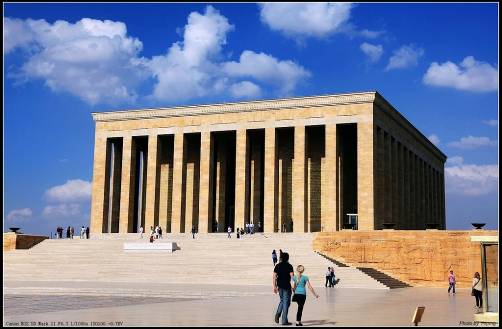  途径【图兹湖】，土耳其中部的内陆咸水湖。在安卡拉西南50公里。面积与水深随季节变换而变化。通常南北长约80公里，东西宽约50公里，面积近1500平方公里。春季湖面可扩大到2500平方公里。夏季湖面缩小，水深不到1米。（特别说明：此景点是赠送景点，最佳游览时间每年4月-10月底。该景点受天气影响明显，如遇行程紧张或变更，则将取消该赠送景点，不退任何费用，敬请理解）不同于常规星级酒店，番红花的特色酒店的独特风格无异于入住番红花城当地民居，令人体验别样的民俗风情。特别说明：番红花民宿酒店房间数量有限，团队出行期间会分住不同的民宿酒店（同级别） 酒店早餐后，驱车前往世界文化遗产-番红花城（行车约6小时）。抵达后参观【鄂图曼市长官邸】（外观约20分钟），随后前往【希德尔立克山丘】（约1小时），蕃红花城在17世纪时是蕃红花贸易以及种植中心，至今蕃红花仍在城以东的村落种植。蕃红花也是全世界最贵的香料，大家一定要喝杯当地特产的蕃红花茶。 途径【图兹湖】，土耳其中部的内陆咸水湖。在安卡拉西南50公里。面积与水深随季节变换而变化。通常南北长约80公里，东西宽约50公里，面积近1500平方公里。春季湖面可扩大到2500平方公里。夏季湖面缩小，水深不到1米。（特别说明：此景点是赠送景点，最佳游览时间每年4月-10月底。该景点受天气影响明显，如遇行程紧张或变更，则将取消该赠送景点，不退任何费用，敬请理解）不同于常规星级酒店，番红花的特色酒店的独特风格无异于入住番红花城当地民居，令人体验别样的民俗风情。特别说明：番红花民宿酒店房间数量有限，团队出行期间会分住不同的民宿酒店（同级别） 酒店早餐后，驱车前往世界文化遗产-番红花城（行车约6小时）。抵达后参观【鄂图曼市长官邸】（外观约20分钟），随后前往【希德尔立克山丘】（约1小时），蕃红花城在17世纪时是蕃红花贸易以及种植中心，至今蕃红花仍在城以东的村落种植。蕃红花也是全世界最贵的香料，大家一定要喝杯当地特产的蕃红花茶。 途径【图兹湖】，土耳其中部的内陆咸水湖。在安卡拉西南50公里。面积与水深随季节变换而变化。通常南北长约80公里，东西宽约50公里，面积近1500平方公里。春季湖面可扩大到2500平方公里。夏季湖面缩小，水深不到1米。（特别说明：此景点是赠送景点，最佳游览时间每年4月-10月底。该景点受天气影响明显，如遇行程紧张或变更，则将取消该赠送景点，不退任何费用，敬请理解）不同于常规星级酒店，番红花的特色酒店的独特风格无异于入住番红花城当地民居，令人体验别样的民俗风情。特别说明：番红花民宿酒店房间数量有限，团队出行期间会分住不同的民宿酒店（同级别） 酒店早餐后，驱车前往世界文化遗产-番红花城（行车约6小时）。抵达后参观【鄂图曼市长官邸】（外观约20分钟），随后前往【希德尔立克山丘】（约1小时），蕃红花城在17世纪时是蕃红花贸易以及种植中心，至今蕃红花仍在城以东的村落种植。蕃红花也是全世界最贵的香料，大家一定要喝杯当地特产的蕃红花茶。 途径【图兹湖】，土耳其中部的内陆咸水湖。在安卡拉西南50公里。面积与水深随季节变换而变化。通常南北长约80公里，东西宽约50公里，面积近1500平方公里。春季湖面可扩大到2500平方公里。夏季湖面缩小，水深不到1米。（特别说明：此景点是赠送景点，最佳游览时间每年4月-10月底。该景点受天气影响明显，如遇行程紧张或变更，则将取消该赠送景点，不退任何费用，敬请理解）不同于常规星级酒店，番红花的特色酒店的独特风格无异于入住番红花城当地民居，令人体验别样的民俗风情。特别说明：番红花民宿酒店房间数量有限，团队出行期间会分住不同的民宿酒店（同级别） 酒店早餐后，驱车前往世界文化遗产-番红花城（行车约6小时）。抵达后参观【鄂图曼市长官邸】（外观约20分钟），随后前往【希德尔立克山丘】（约1小时），蕃红花城在17世纪时是蕃红花贸易以及种植中心，至今蕃红花仍在城以东的村落种植。蕃红花也是全世界最贵的香料，大家一定要喝杯当地特产的蕃红花茶。 途径【图兹湖】，土耳其中部的内陆咸水湖。在安卡拉西南50公里。面积与水深随季节变换而变化。通常南北长约80公里，东西宽约50公里，面积近1500平方公里。春季湖面可扩大到2500平方公里。夏季湖面缩小，水深不到1米。（特别说明：此景点是赠送景点，最佳游览时间每年4月-10月底。该景点受天气影响明显，如遇行程紧张或变更，则将取消该赠送景点，不退任何费用，敬请理解）不同于常规星级酒店，番红花的特色酒店的独特风格无异于入住番红花城当地民居，令人体验别样的民俗风情。特别说明：番红花民宿酒店房间数量有限，团队出行期间会分住不同的民宿酒店（同级别） 酒店早餐后，驱车前往世界文化遗产-番红花城（行车约6小时）。抵达后参观【鄂图曼市长官邸】（外观约20分钟），随后前往【希德尔立克山丘】（约1小时），蕃红花城在17世纪时是蕃红花贸易以及种植中心，至今蕃红花仍在城以东的村落种植。蕃红花也是全世界最贵的香料，大家一定要喝杯当地特产的蕃红花茶。 途径【图兹湖】，土耳其中部的内陆咸水湖。在安卡拉西南50公里。面积与水深随季节变换而变化。通常南北长约80公里，东西宽约50公里，面积近1500平方公里。春季湖面可扩大到2500平方公里。夏季湖面缩小，水深不到1米。（特别说明：此景点是赠送景点，最佳游览时间每年4月-10月底。该景点受天气影响明显，如遇行程紧张或变更，则将取消该赠送景点，不退任何费用，敬请理解）不同于常规星级酒店，番红花的特色酒店的独特风格无异于入住番红花城当地民居，令人体验别样的民俗风情。特别说明：番红花民宿酒店房间数量有限，团队出行期间会分住不同的民宿酒店（同级别） 酒店早餐后，驱车前往世界文化遗产-番红花城（行车约6小时）。抵达后参观【鄂图曼市长官邸】（外观约20分钟），随后前往【希德尔立克山丘】（约1小时），蕃红花城在17世纪时是蕃红花贸易以及种植中心，至今蕃红花仍在城以东的村落种植。蕃红花也是全世界最贵的香料，大家一定要喝杯当地特产的蕃红花茶。 途径【图兹湖】，土耳其中部的内陆咸水湖。在安卡拉西南50公里。面积与水深随季节变换而变化。通常南北长约80公里，东西宽约50公里，面积近1500平方公里。春季湖面可扩大到2500平方公里。夏季湖面缩小，水深不到1米。（特别说明：此景点是赠送景点，最佳游览时间每年4月-10月底。该景点受天气影响明显，如遇行程紧张或变更，则将取消该赠送景点，不退任何费用，敬请理解）不同于常规星级酒店，番红花的特色酒店的独特风格无异于入住番红花城当地民居，令人体验别样的民俗风情。特别说明：番红花民宿酒店房间数量有限，团队出行期间会分住不同的民宿酒店（同级别） 酒店早餐后，驱车前往世界文化遗产-番红花城（行车约6小时）。抵达后参观【鄂图曼市长官邸】（外观约20分钟），随后前往【希德尔立克山丘】（约1小时），蕃红花城在17世纪时是蕃红花贸易以及种植中心，至今蕃红花仍在城以东的村落种植。蕃红花也是全世界最贵的香料，大家一定要喝杯当地特产的蕃红花茶。 途径【图兹湖】，土耳其中部的内陆咸水湖。在安卡拉西南50公里。面积与水深随季节变换而变化。通常南北长约80公里，东西宽约50公里，面积近1500平方公里。春季湖面可扩大到2500平方公里。夏季湖面缩小，水深不到1米。（特别说明：此景点是赠送景点，最佳游览时间每年4月-10月底。该景点受天气影响明显，如遇行程紧张或变更，则将取消该赠送景点，不退任何费用，敬请理解）不同于常规星级酒店，番红花的特色酒店的独特风格无异于入住番红花城当地民居，令人体验别样的民俗风情。特别说明：番红花民宿酒店房间数量有限，团队出行期间会分住不同的民宿酒店（同级别） 酒店早餐后，驱车前往世界文化遗产-番红花城（行车约6小时）。抵达后参观【鄂图曼市长官邸】（外观约20分钟），随后前往【希德尔立克山丘】（约1小时），蕃红花城在17世纪时是蕃红花贸易以及种植中心，至今蕃红花仍在城以东的村落种植。蕃红花也是全世界最贵的香料，大家一定要喝杯当地特产的蕃红花茶。 途径【图兹湖】，土耳其中部的内陆咸水湖。在安卡拉西南50公里。面积与水深随季节变换而变化。通常南北长约80公里，东西宽约50公里，面积近1500平方公里。春季湖面可扩大到2500平方公里。夏季湖面缩小，水深不到1米。（特别说明：此景点是赠送景点，最佳游览时间每年4月-10月底。该景点受天气影响明显，如遇行程紧张或变更，则将取消该赠送景点，不退任何费用，敬请理解）不同于常规星级酒店，番红花的特色酒店的独特风格无异于入住番红花城当地民居，令人体验别样的民俗风情。特别说明：番红花民宿酒店房间数量有限，团队出行期间会分住不同的民宿酒店（同级别） 酒店早餐后，驱车前往世界文化遗产-番红花城（行车约6小时）。抵达后参观【鄂图曼市长官邸】（外观约20分钟），随后前往【希德尔立克山丘】（约1小时），蕃红花城在17世纪时是蕃红花贸易以及种植中心，至今蕃红花仍在城以东的村落种植。蕃红花也是全世界最贵的香料，大家一定要喝杯当地特产的蕃红花茶。 途径【图兹湖】，土耳其中部的内陆咸水湖。在安卡拉西南50公里。面积与水深随季节变换而变化。通常南北长约80公里，东西宽约50公里，面积近1500平方公里。春季湖面可扩大到2500平方公里。夏季湖面缩小，水深不到1米。（特别说明：此景点是赠送景点，最佳游览时间每年4月-10月底。该景点受天气影响明显，如遇行程紧张或变更，则将取消该赠送景点，不退任何费用，敬请理解）不同于常规星级酒店，番红花的特色酒店的独特风格无异于入住番红花城当地民居，令人体验别样的民俗风情。特别说明：番红花民宿酒店房间数量有限，团队出行期间会分住不同的民宿酒店（同级别） 酒店早餐后，驱车前往世界文化遗产-番红花城（行车约6小时）。抵达后参观【鄂图曼市长官邸】（外观约20分钟），随后前往【希德尔立克山丘】（约1小时），蕃红花城在17世纪时是蕃红花贸易以及种植中心，至今蕃红花仍在城以东的村落种植。蕃红花也是全世界最贵的香料，大家一定要喝杯当地特产的蕃红花茶。 途径【图兹湖】，土耳其中部的内陆咸水湖。在安卡拉西南50公里。面积与水深随季节变换而变化。通常南北长约80公里，东西宽约50公里，面积近1500平方公里。春季湖面可扩大到2500平方公里。夏季湖面缩小，水深不到1米。（特别说明：此景点是赠送景点，最佳游览时间每年4月-10月底。该景点受天气影响明显，如遇行程紧张或变更，则将取消该赠送景点，不退任何费用，敬请理解）不同于常规星级酒店，番红花的特色酒店的独特风格无异于入住番红花城当地民居，令人体验别样的民俗风情。特别说明：番红花民宿酒店房间数量有限，团队出行期间会分住不同的民宿酒店（同级别） 酒店早餐后，驱车前往世界文化遗产-番红花城（行车约6小时）。抵达后参观【鄂图曼市长官邸】（外观约20分钟），随后前往【希德尔立克山丘】（约1小时），蕃红花城在17世纪时是蕃红花贸易以及种植中心，至今蕃红花仍在城以东的村落种植。蕃红花也是全世界最贵的香料，大家一定要喝杯当地特产的蕃红花茶。 途径【图兹湖】，土耳其中部的内陆咸水湖。在安卡拉西南50公里。面积与水深随季节变换而变化。通常南北长约80公里，东西宽约50公里，面积近1500平方公里。春季湖面可扩大到2500平方公里。夏季湖面缩小，水深不到1米。（特别说明：此景点是赠送景点，最佳游览时间每年4月-10月底。该景点受天气影响明显，如遇行程紧张或变更，则将取消该赠送景点，不退任何费用，敬请理解）不同于常规星级酒店，番红花的特色酒店的独特风格无异于入住番红花城当地民居，令人体验别样的民俗风情。特别说明：番红花民宿酒店房间数量有限，团队出行期间会分住不同的民宿酒店（同级别） 酒店早餐后，驱车前往世界文化遗产-番红花城（行车约6小时）。抵达后参观【鄂图曼市长官邸】（外观约20分钟），随后前往【希德尔立克山丘】（约1小时），蕃红花城在17世纪时是蕃红花贸易以及种植中心，至今蕃红花仍在城以东的村落种植。蕃红花也是全世界最贵的香料，大家一定要喝杯当地特产的蕃红花茶。 途径【图兹湖】，土耳其中部的内陆咸水湖。在安卡拉西南50公里。面积与水深随季节变换而变化。通常南北长约80公里，东西宽约50公里，面积近1500平方公里。春季湖面可扩大到2500平方公里。夏季湖面缩小，水深不到1米。（特别说明：此景点是赠送景点，最佳游览时间每年4月-10月底。该景点受天气影响明显，如遇行程紧张或变更，则将取消该赠送景点，不退任何费用，敬请理解）不同于常规星级酒店，番红花的特色酒店的独特风格无异于入住番红花城当地民居，令人体验别样的民俗风情。特别说明：番红花民宿酒店房间数量有限，团队出行期间会分住不同的民宿酒店（同级别） 酒店早餐后，驱车前往世界文化遗产-番红花城（行车约6小时）。抵达后参观【鄂图曼市长官邸】（外观约20分钟），随后前往【希德尔立克山丘】（约1小时），蕃红花城在17世纪时是蕃红花贸易以及种植中心，至今蕃红花仍在城以东的村落种植。蕃红花也是全世界最贵的香料，大家一定要喝杯当地特产的蕃红花茶。 途径【图兹湖】，土耳其中部的内陆咸水湖。在安卡拉西南50公里。面积与水深随季节变换而变化。通常南北长约80公里，东西宽约50公里，面积近1500平方公里。春季湖面可扩大到2500平方公里。夏季湖面缩小，水深不到1米。（特别说明：此景点是赠送景点，最佳游览时间每年4月-10月底。该景点受天气影响明显，如遇行程紧张或变更，则将取消该赠送景点，不退任何费用，敬请理解）不同于常规星级酒店，番红花的特色酒店的独特风格无异于入住番红花城当地民居，令人体验别样的民俗风情。特别说明：番红花民宿酒店房间数量有限，团队出行期间会分住不同的民宿酒店（同级别） 酒店早餐后，驱车前往世界文化遗产-番红花城（行车约6小时）。抵达后参观【鄂图曼市长官邸】（外观约20分钟），随后前往【希德尔立克山丘】（约1小时），蕃红花城在17世纪时是蕃红花贸易以及种植中心，至今蕃红花仍在城以东的村落种植。蕃红花也是全世界最贵的香料，大家一定要喝杯当地特产的蕃红花茶。 途径【图兹湖】，土耳其中部的内陆咸水湖。在安卡拉西南50公里。面积与水深随季节变换而变化。通常南北长约80公里，东西宽约50公里，面积近1500平方公里。春季湖面可扩大到2500平方公里。夏季湖面缩小，水深不到1米。（特别说明：此景点是赠送景点，最佳游览时间每年4月-10月底。该景点受天气影响明显，如遇行程紧张或变更，则将取消该赠送景点，不退任何费用，敬请理解）不同于常规星级酒店，番红花的特色酒店的独特风格无异于入住番红花城当地民居，令人体验别样的民俗风情。特别说明：番红花民宿酒店房间数量有限，团队出行期间会分住不同的民宿酒店（同级别） 酒店早餐后，驱车前往世界文化遗产-番红花城（行车约6小时）。抵达后参观【鄂图曼市长官邸】（外观约20分钟），随后前往【希德尔立克山丘】（约1小时），蕃红花城在17世纪时是蕃红花贸易以及种植中心，至今蕃红花仍在城以东的村落种植。蕃红花也是全世界最贵的香料，大家一定要喝杯当地特产的蕃红花茶。 途径【图兹湖】，土耳其中部的内陆咸水湖。在安卡拉西南50公里。面积与水深随季节变换而变化。通常南北长约80公里，东西宽约50公里，面积近1500平方公里。春季湖面可扩大到2500平方公里。夏季湖面缩小，水深不到1米。（特别说明：此景点是赠送景点，最佳游览时间每年4月-10月底。该景点受天气影响明显，如遇行程紧张或变更，则将取消该赠送景点，不退任何费用，敬请理解）不同于常规星级酒店，番红花的特色酒店的独特风格无异于入住番红花城当地民居，令人体验别样的民俗风情。特别说明：番红花民宿酒店房间数量有限，团队出行期间会分住不同的民宿酒店（同级别） 酒店早餐后，驱车前往世界文化遗产-番红花城（行车约6小时）。抵达后参观【鄂图曼市长官邸】（外观约20分钟），随后前往【希德尔立克山丘】（约1小时），蕃红花城在17世纪时是蕃红花贸易以及种植中心，至今蕃红花仍在城以东的村落种植。蕃红花也是全世界最贵的香料，大家一定要喝杯当地特产的蕃红花茶。 途径【图兹湖】，土耳其中部的内陆咸水湖。在安卡拉西南50公里。面积与水深随季节变换而变化。通常南北长约80公里，东西宽约50公里，面积近1500平方公里。春季湖面可扩大到2500平方公里。夏季湖面缩小，水深不到1米。（特别说明：此景点是赠送景点，最佳游览时间每年4月-10月底。该景点受天气影响明显，如遇行程紧张或变更，则将取消该赠送景点，不退任何费用，敬请理解）不同于常规星级酒店，番红花的特色酒店的独特风格无异于入住番红花城当地民居，令人体验别样的民俗风情。特别说明：番红花民宿酒店房间数量有限，团队出行期间会分住不同的民宿酒店（同级别） 酒店早餐后，驱车前往世界文化遗产-番红花城（行车约6小时）。抵达后参观【鄂图曼市长官邸】（外观约20分钟），随后前往【希德尔立克山丘】（约1小时），蕃红花城在17世纪时是蕃红花贸易以及种植中心，至今蕃红花仍在城以东的村落种植。蕃红花也是全世界最贵的香料，大家一定要喝杯当地特产的蕃红花茶。 途径【图兹湖】，土耳其中部的内陆咸水湖。在安卡拉西南50公里。面积与水深随季节变换而变化。通常南北长约80公里，东西宽约50公里，面积近1500平方公里。春季湖面可扩大到2500平方公里。夏季湖面缩小，水深不到1米。（特别说明：此景点是赠送景点，最佳游览时间每年4月-10月底。该景点受天气影响明显，如遇行程紧张或变更，则将取消该赠送景点，不退任何费用，敬请理解）不同于常规星级酒店，番红花的特色酒店的独特风格无异于入住番红花城当地民居，令人体验别样的民俗风情。特别说明：番红花民宿酒店房间数量有限，团队出行期间会分住不同的民宿酒店（同级别） 酒店早餐后，驱车前往世界文化遗产-番红花城（行车约6小时）。抵达后参观【鄂图曼市长官邸】（外观约20分钟），随后前往【希德尔立克山丘】（约1小时），蕃红花城在17世纪时是蕃红花贸易以及种植中心，至今蕃红花仍在城以东的村落种植。蕃红花也是全世界最贵的香料，大家一定要喝杯当地特产的蕃红花茶。 途径【图兹湖】，土耳其中部的内陆咸水湖。在安卡拉西南50公里。面积与水深随季节变换而变化。通常南北长约80公里，东西宽约50公里，面积近1500平方公里。春季湖面可扩大到2500平方公里。夏季湖面缩小，水深不到1米。（特别说明：此景点是赠送景点，最佳游览时间每年4月-10月底。该景点受天气影响明显，如遇行程紧张或变更，则将取消该赠送景点，不退任何费用，敬请理解）不同于常规星级酒店，番红花的特色酒店的独特风格无异于入住番红花城当地民居，令人体验别样的民俗风情。特别说明：番红花民宿酒店房间数量有限，团队出行期间会分住不同的民宿酒店（同级别） 酒店早餐后，驱车前往世界文化遗产-番红花城（行车约6小时）。抵达后参观【鄂图曼市长官邸】（外观约20分钟），随后前往【希德尔立克山丘】（约1小时），蕃红花城在17世纪时是蕃红花贸易以及种植中心，至今蕃红花仍在城以东的村落种植。蕃红花也是全世界最贵的香料，大家一定要喝杯当地特产的蕃红花茶。 途径【图兹湖】，土耳其中部的内陆咸水湖。在安卡拉西南50公里。面积与水深随季节变换而变化。通常南北长约80公里，东西宽约50公里，面积近1500平方公里。春季湖面可扩大到2500平方公里。夏季湖面缩小，水深不到1米。（特别说明：此景点是赠送景点，最佳游览时间每年4月-10月底。该景点受天气影响明显，如遇行程紧张或变更，则将取消该赠送景点，不退任何费用，敬请理解）不同于常规星级酒店，番红花的特色酒店的独特风格无异于入住番红花城当地民居，令人体验别样的民俗风情。特别说明：番红花民宿酒店房间数量有限，团队出行期间会分住不同的民宿酒店（同级别） 酒店早餐后，驱车前往世界文化遗产-番红花城（行车约6小时）。抵达后参观【鄂图曼市长官邸】（外观约20分钟），随后前往【希德尔立克山丘】（约1小时），蕃红花城在17世纪时是蕃红花贸易以及种植中心，至今蕃红花仍在城以东的村落种植。蕃红花也是全世界最贵的香料，大家一定要喝杯当地特产的蕃红花茶。 途径【图兹湖】，土耳其中部的内陆咸水湖。在安卡拉西南50公里。面积与水深随季节变换而变化。通常南北长约80公里，东西宽约50公里，面积近1500平方公里。春季湖面可扩大到2500平方公里。夏季湖面缩小，水深不到1米。（特别说明：此景点是赠送景点，最佳游览时间每年4月-10月底。该景点受天气影响明显，如遇行程紧张或变更，则将取消该赠送景点，不退任何费用，敬请理解）不同于常规星级酒店，番红花的特色酒店的独特风格无异于入住番红花城当地民居，令人体验别样的民俗风情。特别说明：番红花民宿酒店房间数量有限，团队出行期间会分住不同的民宿酒店（同级别） 酒店早餐后，驱车前往世界文化遗产-番红花城（行车约6小时）。抵达后参观【鄂图曼市长官邸】（外观约20分钟），随后前往【希德尔立克山丘】（约1小时），蕃红花城在17世纪时是蕃红花贸易以及种植中心，至今蕃红花仍在城以东的村落种植。蕃红花也是全世界最贵的香料，大家一定要喝杯当地特产的蕃红花茶。 途径【图兹湖】，土耳其中部的内陆咸水湖。在安卡拉西南50公里。面积与水深随季节变换而变化。通常南北长约80公里，东西宽约50公里，面积近1500平方公里。春季湖面可扩大到2500平方公里。夏季湖面缩小，水深不到1米。（特别说明：此景点是赠送景点，最佳游览时间每年4月-10月底。该景点受天气影响明显，如遇行程紧张或变更，则将取消该赠送景点，不退任何费用，敬请理解）不同于常规星级酒店，番红花的特色酒店的独特风格无异于入住番红花城当地民居，令人体验别样的民俗风情。特别说明：番红花民宿酒店房间数量有限，团队出行期间会分住不同的民宿酒店（同级别）早餐：酒店早餐早餐：酒店早餐早餐：酒店早餐早餐：酒店早餐早餐：酒店早餐早餐：酒店早餐中餐：当地午餐中餐：当地午餐中餐：当地午餐中餐：当地午餐中餐：当地午餐中餐：当地午餐中餐：当地午餐中餐：当地午餐中餐：当地午餐中餐：当地午餐晚餐：酒店晚餐晚餐：酒店晚餐晚餐：酒店晚餐晚餐：酒店晚餐住宿：当地特色民居住宿：当地特色民居交通：旅游巴士交通：旅游巴士交通：旅游巴士交通：旅游巴士交通：旅游巴士交通：旅游巴士航班号：航班号：航班号：航班号：航班号：航班号：航班号：航班号：航班号：航班号：机型：机型：机型：机型：飞行时间：飞行时间：Day9  番红花城 – 伊斯坦布尔Day9  番红花城 – 伊斯坦布尔Day9  番红花城 – 伊斯坦布尔Day9  番红花城 – 伊斯坦布尔Day9  番红花城 – 伊斯坦布尔Day9  番红花城 – 伊斯坦布尔Day9  番红花城 – 伊斯坦布尔Day9  番红花城 – 伊斯坦布尔Day9  番红花城 – 伊斯坦布尔 酒店早餐后返回伊斯坦布尔（行车约5小时），。抵达后，参观【蓝色清真寺】（游览约30分钟）苏丹艾哈迈德清真寺是土耳其的国家清真寺，也是土耳其最大城市及奥斯曼帝国首都伊斯坦布尔的清真寺古迹。苏丹艾哈迈德清真寺是其中一个因室内砖块所用的颜色而被称为蓝色清真寺的清真寺。 苏丹艾哈迈德清真寺建于苏丹艾哈迈德一世统治时的1609年至1616年。【古罗马竞技场】以及【埃及方尖碑】（外观约10分钟）。圣索非亚大教堂（入内约1小时）【圣索菲亚教堂逢周一休息，如遇关闭，则前后调整一天参观】。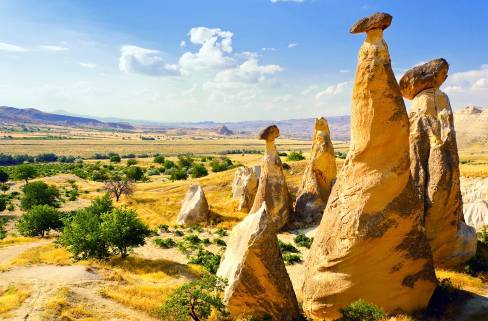  享用晚餐，之后返回酒店休息。 酒店早餐后返回伊斯坦布尔（行车约5小时），。抵达后，参观【蓝色清真寺】（游览约30分钟）苏丹艾哈迈德清真寺是土耳其的国家清真寺，也是土耳其最大城市及奥斯曼帝国首都伊斯坦布尔的清真寺古迹。苏丹艾哈迈德清真寺是其中一个因室内砖块所用的颜色而被称为蓝色清真寺的清真寺。 苏丹艾哈迈德清真寺建于苏丹艾哈迈德一世统治时的1609年至1616年。【古罗马竞技场】以及【埃及方尖碑】（外观约10分钟）。圣索非亚大教堂（入内约1小时）【圣索菲亚教堂逢周一休息，如遇关闭，则前后调整一天参观】。 享用晚餐，之后返回酒店休息。 酒店早餐后返回伊斯坦布尔（行车约5小时），。抵达后，参观【蓝色清真寺】（游览约30分钟）苏丹艾哈迈德清真寺是土耳其的国家清真寺，也是土耳其最大城市及奥斯曼帝国首都伊斯坦布尔的清真寺古迹。苏丹艾哈迈德清真寺是其中一个因室内砖块所用的颜色而被称为蓝色清真寺的清真寺。 苏丹艾哈迈德清真寺建于苏丹艾哈迈德一世统治时的1609年至1616年。【古罗马竞技场】以及【埃及方尖碑】（外观约10分钟）。圣索非亚大教堂（入内约1小时）【圣索菲亚教堂逢周一休息，如遇关闭，则前后调整一天参观】。 享用晚餐，之后返回酒店休息。 酒店早餐后返回伊斯坦布尔（行车约5小时），。抵达后，参观【蓝色清真寺】（游览约30分钟）苏丹艾哈迈德清真寺是土耳其的国家清真寺，也是土耳其最大城市及奥斯曼帝国首都伊斯坦布尔的清真寺古迹。苏丹艾哈迈德清真寺是其中一个因室内砖块所用的颜色而被称为蓝色清真寺的清真寺。 苏丹艾哈迈德清真寺建于苏丹艾哈迈德一世统治时的1609年至1616年。【古罗马竞技场】以及【埃及方尖碑】（外观约10分钟）。圣索非亚大教堂（入内约1小时）【圣索菲亚教堂逢周一休息，如遇关闭，则前后调整一天参观】。 享用晚餐，之后返回酒店休息。 酒店早餐后返回伊斯坦布尔（行车约5小时），。抵达后，参观【蓝色清真寺】（游览约30分钟）苏丹艾哈迈德清真寺是土耳其的国家清真寺，也是土耳其最大城市及奥斯曼帝国首都伊斯坦布尔的清真寺古迹。苏丹艾哈迈德清真寺是其中一个因室内砖块所用的颜色而被称为蓝色清真寺的清真寺。 苏丹艾哈迈德清真寺建于苏丹艾哈迈德一世统治时的1609年至1616年。【古罗马竞技场】以及【埃及方尖碑】（外观约10分钟）。圣索非亚大教堂（入内约1小时）【圣索菲亚教堂逢周一休息，如遇关闭，则前后调整一天参观】。 享用晚餐，之后返回酒店休息。 酒店早餐后返回伊斯坦布尔（行车约5小时），。抵达后，参观【蓝色清真寺】（游览约30分钟）苏丹艾哈迈德清真寺是土耳其的国家清真寺，也是土耳其最大城市及奥斯曼帝国首都伊斯坦布尔的清真寺古迹。苏丹艾哈迈德清真寺是其中一个因室内砖块所用的颜色而被称为蓝色清真寺的清真寺。 苏丹艾哈迈德清真寺建于苏丹艾哈迈德一世统治时的1609年至1616年。【古罗马竞技场】以及【埃及方尖碑】（外观约10分钟）。圣索非亚大教堂（入内约1小时）【圣索菲亚教堂逢周一休息，如遇关闭，则前后调整一天参观】。 享用晚餐，之后返回酒店休息。 酒店早餐后返回伊斯坦布尔（行车约5小时），。抵达后，参观【蓝色清真寺】（游览约30分钟）苏丹艾哈迈德清真寺是土耳其的国家清真寺，也是土耳其最大城市及奥斯曼帝国首都伊斯坦布尔的清真寺古迹。苏丹艾哈迈德清真寺是其中一个因室内砖块所用的颜色而被称为蓝色清真寺的清真寺。 苏丹艾哈迈德清真寺建于苏丹艾哈迈德一世统治时的1609年至1616年。【古罗马竞技场】以及【埃及方尖碑】（外观约10分钟）。圣索非亚大教堂（入内约1小时）【圣索菲亚教堂逢周一休息，如遇关闭，则前后调整一天参观】。 享用晚餐，之后返回酒店休息。 酒店早餐后返回伊斯坦布尔（行车约5小时），。抵达后，参观【蓝色清真寺】（游览约30分钟）苏丹艾哈迈德清真寺是土耳其的国家清真寺，也是土耳其最大城市及奥斯曼帝国首都伊斯坦布尔的清真寺古迹。苏丹艾哈迈德清真寺是其中一个因室内砖块所用的颜色而被称为蓝色清真寺的清真寺。 苏丹艾哈迈德清真寺建于苏丹艾哈迈德一世统治时的1609年至1616年。【古罗马竞技场】以及【埃及方尖碑】（外观约10分钟）。圣索非亚大教堂（入内约1小时）【圣索菲亚教堂逢周一休息，如遇关闭，则前后调整一天参观】。 享用晚餐，之后返回酒店休息。 酒店早餐后返回伊斯坦布尔（行车约5小时），。抵达后，参观【蓝色清真寺】（游览约30分钟）苏丹艾哈迈德清真寺是土耳其的国家清真寺，也是土耳其最大城市及奥斯曼帝国首都伊斯坦布尔的清真寺古迹。苏丹艾哈迈德清真寺是其中一个因室内砖块所用的颜色而被称为蓝色清真寺的清真寺。 苏丹艾哈迈德清真寺建于苏丹艾哈迈德一世统治时的1609年至1616年。【古罗马竞技场】以及【埃及方尖碑】（外观约10分钟）。圣索非亚大教堂（入内约1小时）【圣索菲亚教堂逢周一休息，如遇关闭，则前后调整一天参观】。 享用晚餐，之后返回酒店休息。 酒店早餐后返回伊斯坦布尔（行车约5小时），。抵达后，参观【蓝色清真寺】（游览约30分钟）苏丹艾哈迈德清真寺是土耳其的国家清真寺，也是土耳其最大城市及奥斯曼帝国首都伊斯坦布尔的清真寺古迹。苏丹艾哈迈德清真寺是其中一个因室内砖块所用的颜色而被称为蓝色清真寺的清真寺。 苏丹艾哈迈德清真寺建于苏丹艾哈迈德一世统治时的1609年至1616年。【古罗马竞技场】以及【埃及方尖碑】（外观约10分钟）。圣索非亚大教堂（入内约1小时）【圣索菲亚教堂逢周一休息，如遇关闭，则前后调整一天参观】。 享用晚餐，之后返回酒店休息。 酒店早餐后返回伊斯坦布尔（行车约5小时），。抵达后，参观【蓝色清真寺】（游览约30分钟）苏丹艾哈迈德清真寺是土耳其的国家清真寺，也是土耳其最大城市及奥斯曼帝国首都伊斯坦布尔的清真寺古迹。苏丹艾哈迈德清真寺是其中一个因室内砖块所用的颜色而被称为蓝色清真寺的清真寺。 苏丹艾哈迈德清真寺建于苏丹艾哈迈德一世统治时的1609年至1616年。【古罗马竞技场】以及【埃及方尖碑】（外观约10分钟）。圣索非亚大教堂（入内约1小时）【圣索菲亚教堂逢周一休息，如遇关闭，则前后调整一天参观】。 享用晚餐，之后返回酒店休息。 酒店早餐后返回伊斯坦布尔（行车约5小时），。抵达后，参观【蓝色清真寺】（游览约30分钟）苏丹艾哈迈德清真寺是土耳其的国家清真寺，也是土耳其最大城市及奥斯曼帝国首都伊斯坦布尔的清真寺古迹。苏丹艾哈迈德清真寺是其中一个因室内砖块所用的颜色而被称为蓝色清真寺的清真寺。 苏丹艾哈迈德清真寺建于苏丹艾哈迈德一世统治时的1609年至1616年。【古罗马竞技场】以及【埃及方尖碑】（外观约10分钟）。圣索非亚大教堂（入内约1小时）【圣索菲亚教堂逢周一休息，如遇关闭，则前后调整一天参观】。 享用晚餐，之后返回酒店休息。 酒店早餐后返回伊斯坦布尔（行车约5小时），。抵达后，参观【蓝色清真寺】（游览约30分钟）苏丹艾哈迈德清真寺是土耳其的国家清真寺，也是土耳其最大城市及奥斯曼帝国首都伊斯坦布尔的清真寺古迹。苏丹艾哈迈德清真寺是其中一个因室内砖块所用的颜色而被称为蓝色清真寺的清真寺。 苏丹艾哈迈德清真寺建于苏丹艾哈迈德一世统治时的1609年至1616年。【古罗马竞技场】以及【埃及方尖碑】（外观约10分钟）。圣索非亚大教堂（入内约1小时）【圣索菲亚教堂逢周一休息，如遇关闭，则前后调整一天参观】。 享用晚餐，之后返回酒店休息。 酒店早餐后返回伊斯坦布尔（行车约5小时），。抵达后，参观【蓝色清真寺】（游览约30分钟）苏丹艾哈迈德清真寺是土耳其的国家清真寺，也是土耳其最大城市及奥斯曼帝国首都伊斯坦布尔的清真寺古迹。苏丹艾哈迈德清真寺是其中一个因室内砖块所用的颜色而被称为蓝色清真寺的清真寺。 苏丹艾哈迈德清真寺建于苏丹艾哈迈德一世统治时的1609年至1616年。【古罗马竞技场】以及【埃及方尖碑】（外观约10分钟）。圣索非亚大教堂（入内约1小时）【圣索菲亚教堂逢周一休息，如遇关闭，则前后调整一天参观】。 享用晚餐，之后返回酒店休息。 酒店早餐后返回伊斯坦布尔（行车约5小时），。抵达后，参观【蓝色清真寺】（游览约30分钟）苏丹艾哈迈德清真寺是土耳其的国家清真寺，也是土耳其最大城市及奥斯曼帝国首都伊斯坦布尔的清真寺古迹。苏丹艾哈迈德清真寺是其中一个因室内砖块所用的颜色而被称为蓝色清真寺的清真寺。 苏丹艾哈迈德清真寺建于苏丹艾哈迈德一世统治时的1609年至1616年。【古罗马竞技场】以及【埃及方尖碑】（外观约10分钟）。圣索非亚大教堂（入内约1小时）【圣索菲亚教堂逢周一休息，如遇关闭，则前后调整一天参观】。 享用晚餐，之后返回酒店休息。 酒店早餐后返回伊斯坦布尔（行车约5小时），。抵达后，参观【蓝色清真寺】（游览约30分钟）苏丹艾哈迈德清真寺是土耳其的国家清真寺，也是土耳其最大城市及奥斯曼帝国首都伊斯坦布尔的清真寺古迹。苏丹艾哈迈德清真寺是其中一个因室内砖块所用的颜色而被称为蓝色清真寺的清真寺。 苏丹艾哈迈德清真寺建于苏丹艾哈迈德一世统治时的1609年至1616年。【古罗马竞技场】以及【埃及方尖碑】（外观约10分钟）。圣索非亚大教堂（入内约1小时）【圣索菲亚教堂逢周一休息，如遇关闭，则前后调整一天参观】。 享用晚餐，之后返回酒店休息。 酒店早餐后返回伊斯坦布尔（行车约5小时），。抵达后，参观【蓝色清真寺】（游览约30分钟）苏丹艾哈迈德清真寺是土耳其的国家清真寺，也是土耳其最大城市及奥斯曼帝国首都伊斯坦布尔的清真寺古迹。苏丹艾哈迈德清真寺是其中一个因室内砖块所用的颜色而被称为蓝色清真寺的清真寺。 苏丹艾哈迈德清真寺建于苏丹艾哈迈德一世统治时的1609年至1616年。【古罗马竞技场】以及【埃及方尖碑】（外观约10分钟）。圣索非亚大教堂（入内约1小时）【圣索菲亚教堂逢周一休息，如遇关闭，则前后调整一天参观】。 享用晚餐，之后返回酒店休息。 酒店早餐后返回伊斯坦布尔（行车约5小时），。抵达后，参观【蓝色清真寺】（游览约30分钟）苏丹艾哈迈德清真寺是土耳其的国家清真寺，也是土耳其最大城市及奥斯曼帝国首都伊斯坦布尔的清真寺古迹。苏丹艾哈迈德清真寺是其中一个因室内砖块所用的颜色而被称为蓝色清真寺的清真寺。 苏丹艾哈迈德清真寺建于苏丹艾哈迈德一世统治时的1609年至1616年。【古罗马竞技场】以及【埃及方尖碑】（外观约10分钟）。圣索非亚大教堂（入内约1小时）【圣索菲亚教堂逢周一休息，如遇关闭，则前后调整一天参观】。 享用晚餐，之后返回酒店休息。 酒店早餐后返回伊斯坦布尔（行车约5小时），。抵达后，参观【蓝色清真寺】（游览约30分钟）苏丹艾哈迈德清真寺是土耳其的国家清真寺，也是土耳其最大城市及奥斯曼帝国首都伊斯坦布尔的清真寺古迹。苏丹艾哈迈德清真寺是其中一个因室内砖块所用的颜色而被称为蓝色清真寺的清真寺。 苏丹艾哈迈德清真寺建于苏丹艾哈迈德一世统治时的1609年至1616年。【古罗马竞技场】以及【埃及方尖碑】（外观约10分钟）。圣索非亚大教堂（入内约1小时）【圣索菲亚教堂逢周一休息，如遇关闭，则前后调整一天参观】。 享用晚餐，之后返回酒店休息。 酒店早餐后返回伊斯坦布尔（行车约5小时），。抵达后，参观【蓝色清真寺】（游览约30分钟）苏丹艾哈迈德清真寺是土耳其的国家清真寺，也是土耳其最大城市及奥斯曼帝国首都伊斯坦布尔的清真寺古迹。苏丹艾哈迈德清真寺是其中一个因室内砖块所用的颜色而被称为蓝色清真寺的清真寺。 苏丹艾哈迈德清真寺建于苏丹艾哈迈德一世统治时的1609年至1616年。【古罗马竞技场】以及【埃及方尖碑】（外观约10分钟）。圣索非亚大教堂（入内约1小时）【圣索菲亚教堂逢周一休息，如遇关闭，则前后调整一天参观】。 享用晚餐，之后返回酒店休息。 酒店早餐后返回伊斯坦布尔（行车约5小时），。抵达后，参观【蓝色清真寺】（游览约30分钟）苏丹艾哈迈德清真寺是土耳其的国家清真寺，也是土耳其最大城市及奥斯曼帝国首都伊斯坦布尔的清真寺古迹。苏丹艾哈迈德清真寺是其中一个因室内砖块所用的颜色而被称为蓝色清真寺的清真寺。 苏丹艾哈迈德清真寺建于苏丹艾哈迈德一世统治时的1609年至1616年。【古罗马竞技场】以及【埃及方尖碑】（外观约10分钟）。圣索非亚大教堂（入内约1小时）【圣索菲亚教堂逢周一休息，如遇关闭，则前后调整一天参观】。 享用晚餐，之后返回酒店休息。 酒店早餐后返回伊斯坦布尔（行车约5小时），。抵达后，参观【蓝色清真寺】（游览约30分钟）苏丹艾哈迈德清真寺是土耳其的国家清真寺，也是土耳其最大城市及奥斯曼帝国首都伊斯坦布尔的清真寺古迹。苏丹艾哈迈德清真寺是其中一个因室内砖块所用的颜色而被称为蓝色清真寺的清真寺。 苏丹艾哈迈德清真寺建于苏丹艾哈迈德一世统治时的1609年至1616年。【古罗马竞技场】以及【埃及方尖碑】（外观约10分钟）。圣索非亚大教堂（入内约1小时）【圣索菲亚教堂逢周一休息，如遇关闭，则前后调整一天参观】。 享用晚餐，之后返回酒店休息。早餐：酒店早餐早餐：酒店早餐早餐：酒店早餐早餐：酒店早餐早餐：酒店早餐早餐：酒店早餐中餐：风味鱼鲜餐中餐：风味鱼鲜餐中餐：风味鱼鲜餐中餐：风味鱼鲜餐中餐：风味鱼鲜餐中餐：风味鱼鲜餐中餐：风味鱼鲜餐中餐：风味鱼鲜餐中餐：风味鱼鲜餐中餐：风味鱼鲜餐晚餐：中式晚餐晚餐：中式晚餐晚餐：中式晚餐晚餐：中式晚餐住宿：当地5星级酒店住宿：当地5星级酒店交通：旅游巴士交通：旅游巴士交通：旅游巴士交通：旅游巴士交通：旅游巴士交通：旅游巴士航班号：航班号：航班号：航班号：航班号：航班号：航班号：航班号：航班号：航班号：机型：机型：机型：机型：飞行时间：飞行时间：Day10  伊斯坦布尔Day10  伊斯坦布尔Day10  伊斯坦布尔Day10  伊斯坦布尔Day10  伊斯坦布尔 酒店早餐后游览【情人山】。恰米利卡山又叫情人山，是一处绝佳的观景台，可以鸟瞰整个伊斯坦布尔。站在山顶俯瞰四周，博斯普鲁斯海峡尽收眼底，在海峡的对面是伊斯坦布尔的欧洲城区，而山脚下则是伊斯坦布尔的亚洲城区，博斯普鲁斯海峡欧亚大陆桥壮观的全景，历历在目。风光无限，美不胜收。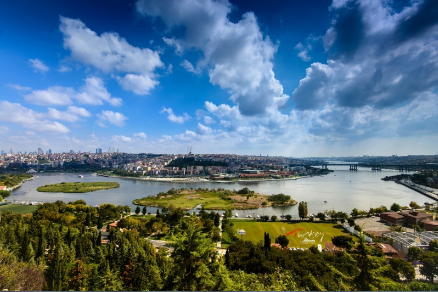  前往【珠宝店】（约1.5小时），之后游览集市”大巴扎”感受富有民族特色的当地集市，欣赏各类手工艺品等（时间约为1.5小时，视具体情况而定）下午自由活动，推荐博斯普鲁斯游船（自费） 酒店早餐后游览【情人山】。恰米利卡山又叫情人山，是一处绝佳的观景台，可以鸟瞰整个伊斯坦布尔。站在山顶俯瞰四周，博斯普鲁斯海峡尽收眼底，在海峡的对面是伊斯坦布尔的欧洲城区，而山脚下则是伊斯坦布尔的亚洲城区，博斯普鲁斯海峡欧亚大陆桥壮观的全景，历历在目。风光无限，美不胜收。 前往【珠宝店】（约1.5小时），之后游览集市”大巴扎”感受富有民族特色的当地集市，欣赏各类手工艺品等（时间约为1.5小时，视具体情况而定）下午自由活动，推荐博斯普鲁斯游船（自费） 酒店早餐后游览【情人山】。恰米利卡山又叫情人山，是一处绝佳的观景台，可以鸟瞰整个伊斯坦布尔。站在山顶俯瞰四周，博斯普鲁斯海峡尽收眼底，在海峡的对面是伊斯坦布尔的欧洲城区，而山脚下则是伊斯坦布尔的亚洲城区，博斯普鲁斯海峡欧亚大陆桥壮观的全景，历历在目。风光无限，美不胜收。 前往【珠宝店】（约1.5小时），之后游览集市”大巴扎”感受富有民族特色的当地集市，欣赏各类手工艺品等（时间约为1.5小时，视具体情况而定）下午自由活动，推荐博斯普鲁斯游船（自费） 酒店早餐后游览【情人山】。恰米利卡山又叫情人山，是一处绝佳的观景台，可以鸟瞰整个伊斯坦布尔。站在山顶俯瞰四周，博斯普鲁斯海峡尽收眼底，在海峡的对面是伊斯坦布尔的欧洲城区，而山脚下则是伊斯坦布尔的亚洲城区，博斯普鲁斯海峡欧亚大陆桥壮观的全景，历历在目。风光无限，美不胜收。 前往【珠宝店】（约1.5小时），之后游览集市”大巴扎”感受富有民族特色的当地集市，欣赏各类手工艺品等（时间约为1.5小时，视具体情况而定）下午自由活动，推荐博斯普鲁斯游船（自费） 酒店早餐后游览【情人山】。恰米利卡山又叫情人山，是一处绝佳的观景台，可以鸟瞰整个伊斯坦布尔。站在山顶俯瞰四周，博斯普鲁斯海峡尽收眼底，在海峡的对面是伊斯坦布尔的欧洲城区，而山脚下则是伊斯坦布尔的亚洲城区，博斯普鲁斯海峡欧亚大陆桥壮观的全景，历历在目。风光无限，美不胜收。 前往【珠宝店】（约1.5小时），之后游览集市”大巴扎”感受富有民族特色的当地集市，欣赏各类手工艺品等（时间约为1.5小时，视具体情况而定）下午自由活动，推荐博斯普鲁斯游船（自费） 酒店早餐后游览【情人山】。恰米利卡山又叫情人山，是一处绝佳的观景台，可以鸟瞰整个伊斯坦布尔。站在山顶俯瞰四周，博斯普鲁斯海峡尽收眼底，在海峡的对面是伊斯坦布尔的欧洲城区，而山脚下则是伊斯坦布尔的亚洲城区，博斯普鲁斯海峡欧亚大陆桥壮观的全景，历历在目。风光无限，美不胜收。 前往【珠宝店】（约1.5小时），之后游览集市”大巴扎”感受富有民族特色的当地集市，欣赏各类手工艺品等（时间约为1.5小时，视具体情况而定）下午自由活动，推荐博斯普鲁斯游船（自费） 酒店早餐后游览【情人山】。恰米利卡山又叫情人山，是一处绝佳的观景台，可以鸟瞰整个伊斯坦布尔。站在山顶俯瞰四周，博斯普鲁斯海峡尽收眼底，在海峡的对面是伊斯坦布尔的欧洲城区，而山脚下则是伊斯坦布尔的亚洲城区，博斯普鲁斯海峡欧亚大陆桥壮观的全景，历历在目。风光无限，美不胜收。 前往【珠宝店】（约1.5小时），之后游览集市”大巴扎”感受富有民族特色的当地集市，欣赏各类手工艺品等（时间约为1.5小时，视具体情况而定）下午自由活动，推荐博斯普鲁斯游船（自费） 酒店早餐后游览【情人山】。恰米利卡山又叫情人山，是一处绝佳的观景台，可以鸟瞰整个伊斯坦布尔。站在山顶俯瞰四周，博斯普鲁斯海峡尽收眼底，在海峡的对面是伊斯坦布尔的欧洲城区，而山脚下则是伊斯坦布尔的亚洲城区，博斯普鲁斯海峡欧亚大陆桥壮观的全景，历历在目。风光无限，美不胜收。 前往【珠宝店】（约1.5小时），之后游览集市”大巴扎”感受富有民族特色的当地集市，欣赏各类手工艺品等（时间约为1.5小时，视具体情况而定）下午自由活动，推荐博斯普鲁斯游船（自费） 酒店早餐后游览【情人山】。恰米利卡山又叫情人山，是一处绝佳的观景台，可以鸟瞰整个伊斯坦布尔。站在山顶俯瞰四周，博斯普鲁斯海峡尽收眼底，在海峡的对面是伊斯坦布尔的欧洲城区，而山脚下则是伊斯坦布尔的亚洲城区，博斯普鲁斯海峡欧亚大陆桥壮观的全景，历历在目。风光无限，美不胜收。 前往【珠宝店】（约1.5小时），之后游览集市”大巴扎”感受富有民族特色的当地集市，欣赏各类手工艺品等（时间约为1.5小时，视具体情况而定）下午自由活动，推荐博斯普鲁斯游船（自费） 酒店早餐后游览【情人山】。恰米利卡山又叫情人山，是一处绝佳的观景台，可以鸟瞰整个伊斯坦布尔。站在山顶俯瞰四周，博斯普鲁斯海峡尽收眼底，在海峡的对面是伊斯坦布尔的欧洲城区，而山脚下则是伊斯坦布尔的亚洲城区，博斯普鲁斯海峡欧亚大陆桥壮观的全景，历历在目。风光无限，美不胜收。 前往【珠宝店】（约1.5小时），之后游览集市”大巴扎”感受富有民族特色的当地集市，欣赏各类手工艺品等（时间约为1.5小时，视具体情况而定）下午自由活动，推荐博斯普鲁斯游船（自费） 酒店早餐后游览【情人山】。恰米利卡山又叫情人山，是一处绝佳的观景台，可以鸟瞰整个伊斯坦布尔。站在山顶俯瞰四周，博斯普鲁斯海峡尽收眼底，在海峡的对面是伊斯坦布尔的欧洲城区，而山脚下则是伊斯坦布尔的亚洲城区，博斯普鲁斯海峡欧亚大陆桥壮观的全景，历历在目。风光无限，美不胜收。 前往【珠宝店】（约1.5小时），之后游览集市”大巴扎”感受富有民族特色的当地集市，欣赏各类手工艺品等（时间约为1.5小时，视具体情况而定）下午自由活动，推荐博斯普鲁斯游船（自费） 酒店早餐后游览【情人山】。恰米利卡山又叫情人山，是一处绝佳的观景台，可以鸟瞰整个伊斯坦布尔。站在山顶俯瞰四周，博斯普鲁斯海峡尽收眼底，在海峡的对面是伊斯坦布尔的欧洲城区，而山脚下则是伊斯坦布尔的亚洲城区，博斯普鲁斯海峡欧亚大陆桥壮观的全景，历历在目。风光无限，美不胜收。 前往【珠宝店】（约1.5小时），之后游览集市”大巴扎”感受富有民族特色的当地集市，欣赏各类手工艺品等（时间约为1.5小时，视具体情况而定）下午自由活动，推荐博斯普鲁斯游船（自费） 酒店早餐后游览【情人山】。恰米利卡山又叫情人山，是一处绝佳的观景台，可以鸟瞰整个伊斯坦布尔。站在山顶俯瞰四周，博斯普鲁斯海峡尽收眼底，在海峡的对面是伊斯坦布尔的欧洲城区，而山脚下则是伊斯坦布尔的亚洲城区，博斯普鲁斯海峡欧亚大陆桥壮观的全景，历历在目。风光无限，美不胜收。 前往【珠宝店】（约1.5小时），之后游览集市”大巴扎”感受富有民族特色的当地集市，欣赏各类手工艺品等（时间约为1.5小时，视具体情况而定）下午自由活动，推荐博斯普鲁斯游船（自费） 酒店早餐后游览【情人山】。恰米利卡山又叫情人山，是一处绝佳的观景台，可以鸟瞰整个伊斯坦布尔。站在山顶俯瞰四周，博斯普鲁斯海峡尽收眼底，在海峡的对面是伊斯坦布尔的欧洲城区，而山脚下则是伊斯坦布尔的亚洲城区，博斯普鲁斯海峡欧亚大陆桥壮观的全景，历历在目。风光无限，美不胜收。 前往【珠宝店】（约1.5小时），之后游览集市”大巴扎”感受富有民族特色的当地集市，欣赏各类手工艺品等（时间约为1.5小时，视具体情况而定）下午自由活动，推荐博斯普鲁斯游船（自费） 酒店早餐后游览【情人山】。恰米利卡山又叫情人山，是一处绝佳的观景台，可以鸟瞰整个伊斯坦布尔。站在山顶俯瞰四周，博斯普鲁斯海峡尽收眼底，在海峡的对面是伊斯坦布尔的欧洲城区，而山脚下则是伊斯坦布尔的亚洲城区，博斯普鲁斯海峡欧亚大陆桥壮观的全景，历历在目。风光无限，美不胜收。 前往【珠宝店】（约1.5小时），之后游览集市”大巴扎”感受富有民族特色的当地集市，欣赏各类手工艺品等（时间约为1.5小时，视具体情况而定）下午自由活动，推荐博斯普鲁斯游船（自费） 酒店早餐后游览【情人山】。恰米利卡山又叫情人山，是一处绝佳的观景台，可以鸟瞰整个伊斯坦布尔。站在山顶俯瞰四周，博斯普鲁斯海峡尽收眼底，在海峡的对面是伊斯坦布尔的欧洲城区，而山脚下则是伊斯坦布尔的亚洲城区，博斯普鲁斯海峡欧亚大陆桥壮观的全景，历历在目。风光无限，美不胜收。 前往【珠宝店】（约1.5小时），之后游览集市”大巴扎”感受富有民族特色的当地集市，欣赏各类手工艺品等（时间约为1.5小时，视具体情况而定）下午自由活动，推荐博斯普鲁斯游船（自费） 酒店早餐后游览【情人山】。恰米利卡山又叫情人山，是一处绝佳的观景台，可以鸟瞰整个伊斯坦布尔。站在山顶俯瞰四周，博斯普鲁斯海峡尽收眼底，在海峡的对面是伊斯坦布尔的欧洲城区，而山脚下则是伊斯坦布尔的亚洲城区，博斯普鲁斯海峡欧亚大陆桥壮观的全景，历历在目。风光无限，美不胜收。 前往【珠宝店】（约1.5小时），之后游览集市”大巴扎”感受富有民族特色的当地集市，欣赏各类手工艺品等（时间约为1.5小时，视具体情况而定）下午自由活动，推荐博斯普鲁斯游船（自费） 酒店早餐后游览【情人山】。恰米利卡山又叫情人山，是一处绝佳的观景台，可以鸟瞰整个伊斯坦布尔。站在山顶俯瞰四周，博斯普鲁斯海峡尽收眼底，在海峡的对面是伊斯坦布尔的欧洲城区，而山脚下则是伊斯坦布尔的亚洲城区，博斯普鲁斯海峡欧亚大陆桥壮观的全景，历历在目。风光无限，美不胜收。 前往【珠宝店】（约1.5小时），之后游览集市”大巴扎”感受富有民族特色的当地集市，欣赏各类手工艺品等（时间约为1.5小时，视具体情况而定）下午自由活动，推荐博斯普鲁斯游船（自费） 酒店早餐后游览【情人山】。恰米利卡山又叫情人山，是一处绝佳的观景台，可以鸟瞰整个伊斯坦布尔。站在山顶俯瞰四周，博斯普鲁斯海峡尽收眼底，在海峡的对面是伊斯坦布尔的欧洲城区，而山脚下则是伊斯坦布尔的亚洲城区，博斯普鲁斯海峡欧亚大陆桥壮观的全景，历历在目。风光无限，美不胜收。 前往【珠宝店】（约1.5小时），之后游览集市”大巴扎”感受富有民族特色的当地集市，欣赏各类手工艺品等（时间约为1.5小时，视具体情况而定）下午自由活动，推荐博斯普鲁斯游船（自费） 酒店早餐后游览【情人山】。恰米利卡山又叫情人山，是一处绝佳的观景台，可以鸟瞰整个伊斯坦布尔。站在山顶俯瞰四周，博斯普鲁斯海峡尽收眼底，在海峡的对面是伊斯坦布尔的欧洲城区，而山脚下则是伊斯坦布尔的亚洲城区，博斯普鲁斯海峡欧亚大陆桥壮观的全景，历历在目。风光无限，美不胜收。 前往【珠宝店】（约1.5小时），之后游览集市”大巴扎”感受富有民族特色的当地集市，欣赏各类手工艺品等（时间约为1.5小时，视具体情况而定）下午自由活动，推荐博斯普鲁斯游船（自费） 酒店早餐后游览【情人山】。恰米利卡山又叫情人山，是一处绝佳的观景台，可以鸟瞰整个伊斯坦布尔。站在山顶俯瞰四周，博斯普鲁斯海峡尽收眼底，在海峡的对面是伊斯坦布尔的欧洲城区，而山脚下则是伊斯坦布尔的亚洲城区，博斯普鲁斯海峡欧亚大陆桥壮观的全景，历历在目。风光无限，美不胜收。 前往【珠宝店】（约1.5小时），之后游览集市”大巴扎”感受富有民族特色的当地集市，欣赏各类手工艺品等（时间约为1.5小时，视具体情况而定）下午自由活动，推荐博斯普鲁斯游船（自费） 酒店早餐后游览【情人山】。恰米利卡山又叫情人山，是一处绝佳的观景台，可以鸟瞰整个伊斯坦布尔。站在山顶俯瞰四周，博斯普鲁斯海峡尽收眼底，在海峡的对面是伊斯坦布尔的欧洲城区，而山脚下则是伊斯坦布尔的亚洲城区，博斯普鲁斯海峡欧亚大陆桥壮观的全景，历历在目。风光无限，美不胜收。 前往【珠宝店】（约1.5小时），之后游览集市”大巴扎”感受富有民族特色的当地集市，欣赏各类手工艺品等（时间约为1.5小时，视具体情况而定）下午自由活动，推荐博斯普鲁斯游船（自费）早餐：酒店早餐早餐：酒店早餐早餐：酒店早餐早餐：酒店早餐早餐：酒店早餐中餐：中式午餐中餐：中式午餐中餐：中式午餐中餐：中式午餐中餐：中式午餐中餐：中式午餐中餐：中式午餐中餐：中式午餐中餐：中式午餐中餐：中式午餐晚餐：烤肉晚餐晚餐：烤肉晚餐晚餐：烤肉晚餐晚餐：烤肉晚餐晚餐：烤肉晚餐晚餐：烤肉晚餐住宿：当地5星级酒店交通：旅游巴士交通：旅游巴士交通：旅游巴士交通：旅游巴士交通：旅游巴士航班号：航班号：航班号：航班号：航班号：航班号：航班号：航班号：航班号：航班号：机型：机型：机型：机型：机型：机型：飞行时间： Day11  伊斯坦布尔Day11  伊斯坦布尔Day11  伊斯坦布尔 全天自由活动，不含车，导，餐。指定时间酒店集合。晚餐后乘车前往机场。此天您可以选择自由活动或可参加当地伊斯坦布尔一日游项目【自费一日游参考行程如下】上午前往游览【托普卡帕老皇宫】（游览约1.5小时）。托普卡帕宫是奥斯曼帝国时期的皇宫，也是当时的政治中心。作为今天伊斯坦布尔最重要的历史古迹之一，它每天约有五千人来这里参观，每年接待参观者达二百五十万人，是欧洲参观人数最多的博物馆。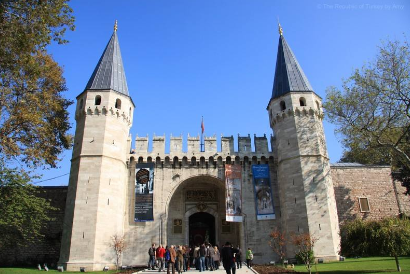 随后前往【ortakoy商业区】。【中村港口休闲街Ortakoy Street】休闲街座落于欧亚大陆桥下，博斯普鲁斯海峡岸边，是伊斯坦布尔最酷、最别致的临近街道。您可停下来喝杯茶或咖啡，品尝本地的特色美食，逛逛中村的精品小店，时而可以欣赏街头艺人的即兴表演。前往搭乘缆车登上皮埃尔·洛蒂山（约30分钟）。这里是眺望金角湾的最佳地点，随着缆车攀升金角湾波澜美景和博斯普鲁斯海峡展现无余。身处美景，客人可自行在露天的洛蒂咖啡馆点一杯会算命的土耳其咖啡或者甜甜的红茶，别是一番滋味。午餐后可前往【香料市场】，选购当地特色香料商品。 晚餐后（含）送往机场。	 全天自由活动，不含车，导，餐。指定时间酒店集合。晚餐后乘车前往机场。此天您可以选择自由活动或可参加当地伊斯坦布尔一日游项目【自费一日游参考行程如下】上午前往游览【托普卡帕老皇宫】（游览约1.5小时）。托普卡帕宫是奥斯曼帝国时期的皇宫，也是当时的政治中心。作为今天伊斯坦布尔最重要的历史古迹之一，它每天约有五千人来这里参观，每年接待参观者达二百五十万人，是欧洲参观人数最多的博物馆。随后前往【ortakoy商业区】。【中村港口休闲街Ortakoy Street】休闲街座落于欧亚大陆桥下，博斯普鲁斯海峡岸边，是伊斯坦布尔最酷、最别致的临近街道。您可停下来喝杯茶或咖啡，品尝本地的特色美食，逛逛中村的精品小店，时而可以欣赏街头艺人的即兴表演。前往搭乘缆车登上皮埃尔·洛蒂山（约30分钟）。这里是眺望金角湾的最佳地点，随着缆车攀升金角湾波澜美景和博斯普鲁斯海峡展现无余。身处美景，客人可自行在露天的洛蒂咖啡馆点一杯会算命的土耳其咖啡或者甜甜的红茶，别是一番滋味。午餐后可前往【香料市场】，选购当地特色香料商品。 晚餐后（含）送往机场。	 全天自由活动，不含车，导，餐。指定时间酒店集合。晚餐后乘车前往机场。此天您可以选择自由活动或可参加当地伊斯坦布尔一日游项目【自费一日游参考行程如下】上午前往游览【托普卡帕老皇宫】（游览约1.5小时）。托普卡帕宫是奥斯曼帝国时期的皇宫，也是当时的政治中心。作为今天伊斯坦布尔最重要的历史古迹之一，它每天约有五千人来这里参观，每年接待参观者达二百五十万人，是欧洲参观人数最多的博物馆。随后前往【ortakoy商业区】。【中村港口休闲街Ortakoy Street】休闲街座落于欧亚大陆桥下，博斯普鲁斯海峡岸边，是伊斯坦布尔最酷、最别致的临近街道。您可停下来喝杯茶或咖啡，品尝本地的特色美食，逛逛中村的精品小店，时而可以欣赏街头艺人的即兴表演。前往搭乘缆车登上皮埃尔·洛蒂山（约30分钟）。这里是眺望金角湾的最佳地点，随着缆车攀升金角湾波澜美景和博斯普鲁斯海峡展现无余。身处美景，客人可自行在露天的洛蒂咖啡馆点一杯会算命的土耳其咖啡或者甜甜的红茶，别是一番滋味。午餐后可前往【香料市场】，选购当地特色香料商品。 晚餐后（含）送往机场。	 全天自由活动，不含车，导，餐。指定时间酒店集合。晚餐后乘车前往机场。此天您可以选择自由活动或可参加当地伊斯坦布尔一日游项目【自费一日游参考行程如下】上午前往游览【托普卡帕老皇宫】（游览约1.5小时）。托普卡帕宫是奥斯曼帝国时期的皇宫，也是当时的政治中心。作为今天伊斯坦布尔最重要的历史古迹之一，它每天约有五千人来这里参观，每年接待参观者达二百五十万人，是欧洲参观人数最多的博物馆。随后前往【ortakoy商业区】。【中村港口休闲街Ortakoy Street】休闲街座落于欧亚大陆桥下，博斯普鲁斯海峡岸边，是伊斯坦布尔最酷、最别致的临近街道。您可停下来喝杯茶或咖啡，品尝本地的特色美食，逛逛中村的精品小店，时而可以欣赏街头艺人的即兴表演。前往搭乘缆车登上皮埃尔·洛蒂山（约30分钟）。这里是眺望金角湾的最佳地点，随着缆车攀升金角湾波澜美景和博斯普鲁斯海峡展现无余。身处美景，客人可自行在露天的洛蒂咖啡馆点一杯会算命的土耳其咖啡或者甜甜的红茶，别是一番滋味。午餐后可前往【香料市场】，选购当地特色香料商品。 晚餐后（含）送往机场。	 全天自由活动，不含车，导，餐。指定时间酒店集合。晚餐后乘车前往机场。此天您可以选择自由活动或可参加当地伊斯坦布尔一日游项目【自费一日游参考行程如下】上午前往游览【托普卡帕老皇宫】（游览约1.5小时）。托普卡帕宫是奥斯曼帝国时期的皇宫，也是当时的政治中心。作为今天伊斯坦布尔最重要的历史古迹之一，它每天约有五千人来这里参观，每年接待参观者达二百五十万人，是欧洲参观人数最多的博物馆。随后前往【ortakoy商业区】。【中村港口休闲街Ortakoy Street】休闲街座落于欧亚大陆桥下，博斯普鲁斯海峡岸边，是伊斯坦布尔最酷、最别致的临近街道。您可停下来喝杯茶或咖啡，品尝本地的特色美食，逛逛中村的精品小店，时而可以欣赏街头艺人的即兴表演。前往搭乘缆车登上皮埃尔·洛蒂山（约30分钟）。这里是眺望金角湾的最佳地点，随着缆车攀升金角湾波澜美景和博斯普鲁斯海峡展现无余。身处美景，客人可自行在露天的洛蒂咖啡馆点一杯会算命的土耳其咖啡或者甜甜的红茶，别是一番滋味。午餐后可前往【香料市场】，选购当地特色香料商品。 晚餐后（含）送往机场。	 全天自由活动，不含车，导，餐。指定时间酒店集合。晚餐后乘车前往机场。此天您可以选择自由活动或可参加当地伊斯坦布尔一日游项目【自费一日游参考行程如下】上午前往游览【托普卡帕老皇宫】（游览约1.5小时）。托普卡帕宫是奥斯曼帝国时期的皇宫，也是当时的政治中心。作为今天伊斯坦布尔最重要的历史古迹之一，它每天约有五千人来这里参观，每年接待参观者达二百五十万人，是欧洲参观人数最多的博物馆。随后前往【ortakoy商业区】。【中村港口休闲街Ortakoy Street】休闲街座落于欧亚大陆桥下，博斯普鲁斯海峡岸边，是伊斯坦布尔最酷、最别致的临近街道。您可停下来喝杯茶或咖啡，品尝本地的特色美食，逛逛中村的精品小店，时而可以欣赏街头艺人的即兴表演。前往搭乘缆车登上皮埃尔·洛蒂山（约30分钟）。这里是眺望金角湾的最佳地点，随着缆车攀升金角湾波澜美景和博斯普鲁斯海峡展现无余。身处美景，客人可自行在露天的洛蒂咖啡馆点一杯会算命的土耳其咖啡或者甜甜的红茶，别是一番滋味。午餐后可前往【香料市场】，选购当地特色香料商品。 晚餐后（含）送往机场。	 全天自由活动，不含车，导，餐。指定时间酒店集合。晚餐后乘车前往机场。此天您可以选择自由活动或可参加当地伊斯坦布尔一日游项目【自费一日游参考行程如下】上午前往游览【托普卡帕老皇宫】（游览约1.5小时）。托普卡帕宫是奥斯曼帝国时期的皇宫，也是当时的政治中心。作为今天伊斯坦布尔最重要的历史古迹之一，它每天约有五千人来这里参观，每年接待参观者达二百五十万人，是欧洲参观人数最多的博物馆。随后前往【ortakoy商业区】。【中村港口休闲街Ortakoy Street】休闲街座落于欧亚大陆桥下，博斯普鲁斯海峡岸边，是伊斯坦布尔最酷、最别致的临近街道。您可停下来喝杯茶或咖啡，品尝本地的特色美食，逛逛中村的精品小店，时而可以欣赏街头艺人的即兴表演。前往搭乘缆车登上皮埃尔·洛蒂山（约30分钟）。这里是眺望金角湾的最佳地点，随着缆车攀升金角湾波澜美景和博斯普鲁斯海峡展现无余。身处美景，客人可自行在露天的洛蒂咖啡馆点一杯会算命的土耳其咖啡或者甜甜的红茶，别是一番滋味。午餐后可前往【香料市场】，选购当地特色香料商品。 晚餐后（含）送往机场。	 全天自由活动，不含车，导，餐。指定时间酒店集合。晚餐后乘车前往机场。此天您可以选择自由活动或可参加当地伊斯坦布尔一日游项目【自费一日游参考行程如下】上午前往游览【托普卡帕老皇宫】（游览约1.5小时）。托普卡帕宫是奥斯曼帝国时期的皇宫，也是当时的政治中心。作为今天伊斯坦布尔最重要的历史古迹之一，它每天约有五千人来这里参观，每年接待参观者达二百五十万人，是欧洲参观人数最多的博物馆。随后前往【ortakoy商业区】。【中村港口休闲街Ortakoy Street】休闲街座落于欧亚大陆桥下，博斯普鲁斯海峡岸边，是伊斯坦布尔最酷、最别致的临近街道。您可停下来喝杯茶或咖啡，品尝本地的特色美食，逛逛中村的精品小店，时而可以欣赏街头艺人的即兴表演。前往搭乘缆车登上皮埃尔·洛蒂山（约30分钟）。这里是眺望金角湾的最佳地点，随着缆车攀升金角湾波澜美景和博斯普鲁斯海峡展现无余。身处美景，客人可自行在露天的洛蒂咖啡馆点一杯会算命的土耳其咖啡或者甜甜的红茶，别是一番滋味。午餐后可前往【香料市场】，选购当地特色香料商品。 晚餐后（含）送往机场。	 全天自由活动，不含车，导，餐。指定时间酒店集合。晚餐后乘车前往机场。此天您可以选择自由活动或可参加当地伊斯坦布尔一日游项目【自费一日游参考行程如下】上午前往游览【托普卡帕老皇宫】（游览约1.5小时）。托普卡帕宫是奥斯曼帝国时期的皇宫，也是当时的政治中心。作为今天伊斯坦布尔最重要的历史古迹之一，它每天约有五千人来这里参观，每年接待参观者达二百五十万人，是欧洲参观人数最多的博物馆。随后前往【ortakoy商业区】。【中村港口休闲街Ortakoy Street】休闲街座落于欧亚大陆桥下，博斯普鲁斯海峡岸边，是伊斯坦布尔最酷、最别致的临近街道。您可停下来喝杯茶或咖啡，品尝本地的特色美食，逛逛中村的精品小店，时而可以欣赏街头艺人的即兴表演。前往搭乘缆车登上皮埃尔·洛蒂山（约30分钟）。这里是眺望金角湾的最佳地点，随着缆车攀升金角湾波澜美景和博斯普鲁斯海峡展现无余。身处美景，客人可自行在露天的洛蒂咖啡馆点一杯会算命的土耳其咖啡或者甜甜的红茶，别是一番滋味。午餐后可前往【香料市场】，选购当地特色香料商品。 晚餐后（含）送往机场。	 全天自由活动，不含车，导，餐。指定时间酒店集合。晚餐后乘车前往机场。此天您可以选择自由活动或可参加当地伊斯坦布尔一日游项目【自费一日游参考行程如下】上午前往游览【托普卡帕老皇宫】（游览约1.5小时）。托普卡帕宫是奥斯曼帝国时期的皇宫，也是当时的政治中心。作为今天伊斯坦布尔最重要的历史古迹之一，它每天约有五千人来这里参观，每年接待参观者达二百五十万人，是欧洲参观人数最多的博物馆。随后前往【ortakoy商业区】。【中村港口休闲街Ortakoy Street】休闲街座落于欧亚大陆桥下，博斯普鲁斯海峡岸边，是伊斯坦布尔最酷、最别致的临近街道。您可停下来喝杯茶或咖啡，品尝本地的特色美食，逛逛中村的精品小店，时而可以欣赏街头艺人的即兴表演。前往搭乘缆车登上皮埃尔·洛蒂山（约30分钟）。这里是眺望金角湾的最佳地点，随着缆车攀升金角湾波澜美景和博斯普鲁斯海峡展现无余。身处美景，客人可自行在露天的洛蒂咖啡馆点一杯会算命的土耳其咖啡或者甜甜的红茶，别是一番滋味。午餐后可前往【香料市场】，选购当地特色香料商品。 晚餐后（含）送往机场。	 全天自由活动，不含车，导，餐。指定时间酒店集合。晚餐后乘车前往机场。此天您可以选择自由活动或可参加当地伊斯坦布尔一日游项目【自费一日游参考行程如下】上午前往游览【托普卡帕老皇宫】（游览约1.5小时）。托普卡帕宫是奥斯曼帝国时期的皇宫，也是当时的政治中心。作为今天伊斯坦布尔最重要的历史古迹之一，它每天约有五千人来这里参观，每年接待参观者达二百五十万人，是欧洲参观人数最多的博物馆。随后前往【ortakoy商业区】。【中村港口休闲街Ortakoy Street】休闲街座落于欧亚大陆桥下，博斯普鲁斯海峡岸边，是伊斯坦布尔最酷、最别致的临近街道。您可停下来喝杯茶或咖啡，品尝本地的特色美食，逛逛中村的精品小店，时而可以欣赏街头艺人的即兴表演。前往搭乘缆车登上皮埃尔·洛蒂山（约30分钟）。这里是眺望金角湾的最佳地点，随着缆车攀升金角湾波澜美景和博斯普鲁斯海峡展现无余。身处美景，客人可自行在露天的洛蒂咖啡馆点一杯会算命的土耳其咖啡或者甜甜的红茶，别是一番滋味。午餐后可前往【香料市场】，选购当地特色香料商品。 晚餐后（含）送往机场。	 全天自由活动，不含车，导，餐。指定时间酒店集合。晚餐后乘车前往机场。此天您可以选择自由活动或可参加当地伊斯坦布尔一日游项目【自费一日游参考行程如下】上午前往游览【托普卡帕老皇宫】（游览约1.5小时）。托普卡帕宫是奥斯曼帝国时期的皇宫，也是当时的政治中心。作为今天伊斯坦布尔最重要的历史古迹之一，它每天约有五千人来这里参观，每年接待参观者达二百五十万人，是欧洲参观人数最多的博物馆。随后前往【ortakoy商业区】。【中村港口休闲街Ortakoy Street】休闲街座落于欧亚大陆桥下，博斯普鲁斯海峡岸边，是伊斯坦布尔最酷、最别致的临近街道。您可停下来喝杯茶或咖啡，品尝本地的特色美食，逛逛中村的精品小店，时而可以欣赏街头艺人的即兴表演。前往搭乘缆车登上皮埃尔·洛蒂山（约30分钟）。这里是眺望金角湾的最佳地点，随着缆车攀升金角湾波澜美景和博斯普鲁斯海峡展现无余。身处美景，客人可自行在露天的洛蒂咖啡馆点一杯会算命的土耳其咖啡或者甜甜的红茶，别是一番滋味。午餐后可前往【香料市场】，选购当地特色香料商品。 晚餐后（含）送往机场。	 全天自由活动，不含车，导，餐。指定时间酒店集合。晚餐后乘车前往机场。此天您可以选择自由活动或可参加当地伊斯坦布尔一日游项目【自费一日游参考行程如下】上午前往游览【托普卡帕老皇宫】（游览约1.5小时）。托普卡帕宫是奥斯曼帝国时期的皇宫，也是当时的政治中心。作为今天伊斯坦布尔最重要的历史古迹之一，它每天约有五千人来这里参观，每年接待参观者达二百五十万人，是欧洲参观人数最多的博物馆。随后前往【ortakoy商业区】。【中村港口休闲街Ortakoy Street】休闲街座落于欧亚大陆桥下，博斯普鲁斯海峡岸边，是伊斯坦布尔最酷、最别致的临近街道。您可停下来喝杯茶或咖啡，品尝本地的特色美食，逛逛中村的精品小店，时而可以欣赏街头艺人的即兴表演。前往搭乘缆车登上皮埃尔·洛蒂山（约30分钟）。这里是眺望金角湾的最佳地点，随着缆车攀升金角湾波澜美景和博斯普鲁斯海峡展现无余。身处美景，客人可自行在露天的洛蒂咖啡馆点一杯会算命的土耳其咖啡或者甜甜的红茶，别是一番滋味。午餐后可前往【香料市场】，选购当地特色香料商品。 晚餐后（含）送往机场。	 全天自由活动，不含车，导，餐。指定时间酒店集合。晚餐后乘车前往机场。此天您可以选择自由活动或可参加当地伊斯坦布尔一日游项目【自费一日游参考行程如下】上午前往游览【托普卡帕老皇宫】（游览约1.5小时）。托普卡帕宫是奥斯曼帝国时期的皇宫，也是当时的政治中心。作为今天伊斯坦布尔最重要的历史古迹之一，它每天约有五千人来这里参观，每年接待参观者达二百五十万人，是欧洲参观人数最多的博物馆。随后前往【ortakoy商业区】。【中村港口休闲街Ortakoy Street】休闲街座落于欧亚大陆桥下，博斯普鲁斯海峡岸边，是伊斯坦布尔最酷、最别致的临近街道。您可停下来喝杯茶或咖啡，品尝本地的特色美食，逛逛中村的精品小店，时而可以欣赏街头艺人的即兴表演。前往搭乘缆车登上皮埃尔·洛蒂山（约30分钟）。这里是眺望金角湾的最佳地点，随着缆车攀升金角湾波澜美景和博斯普鲁斯海峡展现无余。身处美景，客人可自行在露天的洛蒂咖啡馆点一杯会算命的土耳其咖啡或者甜甜的红茶，别是一番滋味。午餐后可前往【香料市场】，选购当地特色香料商品。 晚餐后（含）送往机场。	 全天自由活动，不含车，导，餐。指定时间酒店集合。晚餐后乘车前往机场。此天您可以选择自由活动或可参加当地伊斯坦布尔一日游项目【自费一日游参考行程如下】上午前往游览【托普卡帕老皇宫】（游览约1.5小时）。托普卡帕宫是奥斯曼帝国时期的皇宫，也是当时的政治中心。作为今天伊斯坦布尔最重要的历史古迹之一，它每天约有五千人来这里参观，每年接待参观者达二百五十万人，是欧洲参观人数最多的博物馆。随后前往【ortakoy商业区】。【中村港口休闲街Ortakoy Street】休闲街座落于欧亚大陆桥下，博斯普鲁斯海峡岸边，是伊斯坦布尔最酷、最别致的临近街道。您可停下来喝杯茶或咖啡，品尝本地的特色美食，逛逛中村的精品小店，时而可以欣赏街头艺人的即兴表演。前往搭乘缆车登上皮埃尔·洛蒂山（约30分钟）。这里是眺望金角湾的最佳地点，随着缆车攀升金角湾波澜美景和博斯普鲁斯海峡展现无余。身处美景，客人可自行在露天的洛蒂咖啡馆点一杯会算命的土耳其咖啡或者甜甜的红茶，别是一番滋味。午餐后可前往【香料市场】，选购当地特色香料商品。 晚餐后（含）送往机场。	 全天自由活动，不含车，导，餐。指定时间酒店集合。晚餐后乘车前往机场。此天您可以选择自由活动或可参加当地伊斯坦布尔一日游项目【自费一日游参考行程如下】上午前往游览【托普卡帕老皇宫】（游览约1.5小时）。托普卡帕宫是奥斯曼帝国时期的皇宫，也是当时的政治中心。作为今天伊斯坦布尔最重要的历史古迹之一，它每天约有五千人来这里参观，每年接待参观者达二百五十万人，是欧洲参观人数最多的博物馆。随后前往【ortakoy商业区】。【中村港口休闲街Ortakoy Street】休闲街座落于欧亚大陆桥下，博斯普鲁斯海峡岸边，是伊斯坦布尔最酷、最别致的临近街道。您可停下来喝杯茶或咖啡，品尝本地的特色美食，逛逛中村的精品小店，时而可以欣赏街头艺人的即兴表演。前往搭乘缆车登上皮埃尔·洛蒂山（约30分钟）。这里是眺望金角湾的最佳地点，随着缆车攀升金角湾波澜美景和博斯普鲁斯海峡展现无余。身处美景，客人可自行在露天的洛蒂咖啡馆点一杯会算命的土耳其咖啡或者甜甜的红茶，别是一番滋味。午餐后可前往【香料市场】，选购当地特色香料商品。 晚餐后（含）送往机场。	 全天自由活动，不含车，导，餐。指定时间酒店集合。晚餐后乘车前往机场。此天您可以选择自由活动或可参加当地伊斯坦布尔一日游项目【自费一日游参考行程如下】上午前往游览【托普卡帕老皇宫】（游览约1.5小时）。托普卡帕宫是奥斯曼帝国时期的皇宫，也是当时的政治中心。作为今天伊斯坦布尔最重要的历史古迹之一，它每天约有五千人来这里参观，每年接待参观者达二百五十万人，是欧洲参观人数最多的博物馆。随后前往【ortakoy商业区】。【中村港口休闲街Ortakoy Street】休闲街座落于欧亚大陆桥下，博斯普鲁斯海峡岸边，是伊斯坦布尔最酷、最别致的临近街道。您可停下来喝杯茶或咖啡，品尝本地的特色美食，逛逛中村的精品小店，时而可以欣赏街头艺人的即兴表演。前往搭乘缆车登上皮埃尔·洛蒂山（约30分钟）。这里是眺望金角湾的最佳地点，随着缆车攀升金角湾波澜美景和博斯普鲁斯海峡展现无余。身处美景，客人可自行在露天的洛蒂咖啡馆点一杯会算命的土耳其咖啡或者甜甜的红茶，别是一番滋味。午餐后可前往【香料市场】，选购当地特色香料商品。 晚餐后（含）送往机场。	 全天自由活动，不含车，导，餐。指定时间酒店集合。晚餐后乘车前往机场。此天您可以选择自由活动或可参加当地伊斯坦布尔一日游项目【自费一日游参考行程如下】上午前往游览【托普卡帕老皇宫】（游览约1.5小时）。托普卡帕宫是奥斯曼帝国时期的皇宫，也是当时的政治中心。作为今天伊斯坦布尔最重要的历史古迹之一，它每天约有五千人来这里参观，每年接待参观者达二百五十万人，是欧洲参观人数最多的博物馆。随后前往【ortakoy商业区】。【中村港口休闲街Ortakoy Street】休闲街座落于欧亚大陆桥下，博斯普鲁斯海峡岸边，是伊斯坦布尔最酷、最别致的临近街道。您可停下来喝杯茶或咖啡，品尝本地的特色美食，逛逛中村的精品小店，时而可以欣赏街头艺人的即兴表演。前往搭乘缆车登上皮埃尔·洛蒂山（约30分钟）。这里是眺望金角湾的最佳地点，随着缆车攀升金角湾波澜美景和博斯普鲁斯海峡展现无余。身处美景，客人可自行在露天的洛蒂咖啡馆点一杯会算命的土耳其咖啡或者甜甜的红茶，别是一番滋味。午餐后可前往【香料市场】，选购当地特色香料商品。 晚餐后（含）送往机场。	 全天自由活动，不含车，导，餐。指定时间酒店集合。晚餐后乘车前往机场。此天您可以选择自由活动或可参加当地伊斯坦布尔一日游项目【自费一日游参考行程如下】上午前往游览【托普卡帕老皇宫】（游览约1.5小时）。托普卡帕宫是奥斯曼帝国时期的皇宫，也是当时的政治中心。作为今天伊斯坦布尔最重要的历史古迹之一，它每天约有五千人来这里参观，每年接待参观者达二百五十万人，是欧洲参观人数最多的博物馆。随后前往【ortakoy商业区】。【中村港口休闲街Ortakoy Street】休闲街座落于欧亚大陆桥下，博斯普鲁斯海峡岸边，是伊斯坦布尔最酷、最别致的临近街道。您可停下来喝杯茶或咖啡，品尝本地的特色美食，逛逛中村的精品小店，时而可以欣赏街头艺人的即兴表演。前往搭乘缆车登上皮埃尔·洛蒂山（约30分钟）。这里是眺望金角湾的最佳地点，随着缆车攀升金角湾波澜美景和博斯普鲁斯海峡展现无余。身处美景，客人可自行在露天的洛蒂咖啡馆点一杯会算命的土耳其咖啡或者甜甜的红茶，别是一番滋味。午餐后可前往【香料市场】，选购当地特色香料商品。 晚餐后（含）送往机场。	 全天自由活动，不含车，导，餐。指定时间酒店集合。晚餐后乘车前往机场。此天您可以选择自由活动或可参加当地伊斯坦布尔一日游项目【自费一日游参考行程如下】上午前往游览【托普卡帕老皇宫】（游览约1.5小时）。托普卡帕宫是奥斯曼帝国时期的皇宫，也是当时的政治中心。作为今天伊斯坦布尔最重要的历史古迹之一，它每天约有五千人来这里参观，每年接待参观者达二百五十万人，是欧洲参观人数最多的博物馆。随后前往【ortakoy商业区】。【中村港口休闲街Ortakoy Street】休闲街座落于欧亚大陆桥下，博斯普鲁斯海峡岸边，是伊斯坦布尔最酷、最别致的临近街道。您可停下来喝杯茶或咖啡，品尝本地的特色美食，逛逛中村的精品小店，时而可以欣赏街头艺人的即兴表演。前往搭乘缆车登上皮埃尔·洛蒂山（约30分钟）。这里是眺望金角湾的最佳地点，随着缆车攀升金角湾波澜美景和博斯普鲁斯海峡展现无余。身处美景，客人可自行在露天的洛蒂咖啡馆点一杯会算命的土耳其咖啡或者甜甜的红茶，别是一番滋味。午餐后可前往【香料市场】，选购当地特色香料商品。 晚餐后（含）送往机场。	 全天自由活动，不含车，导，餐。指定时间酒店集合。晚餐后乘车前往机场。此天您可以选择自由活动或可参加当地伊斯坦布尔一日游项目【自费一日游参考行程如下】上午前往游览【托普卡帕老皇宫】（游览约1.5小时）。托普卡帕宫是奥斯曼帝国时期的皇宫，也是当时的政治中心。作为今天伊斯坦布尔最重要的历史古迹之一，它每天约有五千人来这里参观，每年接待参观者达二百五十万人，是欧洲参观人数最多的博物馆。随后前往【ortakoy商业区】。【中村港口休闲街Ortakoy Street】休闲街座落于欧亚大陆桥下，博斯普鲁斯海峡岸边，是伊斯坦布尔最酷、最别致的临近街道。您可停下来喝杯茶或咖啡，品尝本地的特色美食，逛逛中村的精品小店，时而可以欣赏街头艺人的即兴表演。前往搭乘缆车登上皮埃尔·洛蒂山（约30分钟）。这里是眺望金角湾的最佳地点，随着缆车攀升金角湾波澜美景和博斯普鲁斯海峡展现无余。身处美景，客人可自行在露天的洛蒂咖啡馆点一杯会算命的土耳其咖啡或者甜甜的红茶，别是一番滋味。午餐后可前往【香料市场】，选购当地特色香料商品。 晚餐后（含）送往机场。	 全天自由活动，不含车，导，餐。指定时间酒店集合。晚餐后乘车前往机场。此天您可以选择自由活动或可参加当地伊斯坦布尔一日游项目【自费一日游参考行程如下】上午前往游览【托普卡帕老皇宫】（游览约1.5小时）。托普卡帕宫是奥斯曼帝国时期的皇宫，也是当时的政治中心。作为今天伊斯坦布尔最重要的历史古迹之一，它每天约有五千人来这里参观，每年接待参观者达二百五十万人，是欧洲参观人数最多的博物馆。随后前往【ortakoy商业区】。【中村港口休闲街Ortakoy Street】休闲街座落于欧亚大陆桥下，博斯普鲁斯海峡岸边，是伊斯坦布尔最酷、最别致的临近街道。您可停下来喝杯茶或咖啡，品尝本地的特色美食，逛逛中村的精品小店，时而可以欣赏街头艺人的即兴表演。前往搭乘缆车登上皮埃尔·洛蒂山（约30分钟）。这里是眺望金角湾的最佳地点，随着缆车攀升金角湾波澜美景和博斯普鲁斯海峡展现无余。身处美景，客人可自行在露天的洛蒂咖啡馆点一杯会算命的土耳其咖啡或者甜甜的红茶，别是一番滋味。午餐后可前往【香料市场】，选购当地特色香料商品。 晚餐后（含）送往机场。	早餐：酒店早餐早餐：酒店早餐早餐：酒店早餐早餐：酒店早餐早餐：酒店早餐中餐：无中餐：无中餐：无中餐：无中餐：无中餐：无中餐：无中餐：无中餐：无中餐：无晚餐：无晚餐：无晚餐：无晚餐：无晚餐：无晚餐：无住宿：飞机交通：飞机交通：飞机交通：飞机交通：飞机交通：飞机航班号：航班号：航班号：航班号：航班号：航班号：航班号：航班号：航班号：航班号：机型：机型：机型：机型：机型：机型：飞行时间： Day12  伊斯坦布尔  广州Day12  伊斯坦布尔  广州Day12  伊斯坦布尔  广州Day12  伊斯坦布尔  广州Day12  伊斯坦布尔  广州Day12  伊斯坦布尔  广州Day12  伊斯坦布尔  广州Day12  伊斯坦布尔  广州01:30  搭乘土耳其航空公司TK072航班。16:50  抵达广州，结束愉快的行程！01:30  搭乘土耳其航空公司TK072航班。16:50  抵达广州，结束愉快的行程！01:30  搭乘土耳其航空公司TK072航班。16:50  抵达广州，结束愉快的行程！01:30  搭乘土耳其航空公司TK072航班。16:50  抵达广州，结束愉快的行程！01:30  搭乘土耳其航空公司TK072航班。16:50  抵达广州，结束愉快的行程！01:30  搭乘土耳其航空公司TK072航班。16:50  抵达广州，结束愉快的行程！01:30  搭乘土耳其航空公司TK072航班。16:50  抵达广州，结束愉快的行程！01:30  搭乘土耳其航空公司TK072航班。16:50  抵达广州，结束愉快的行程！01:30  搭乘土耳其航空公司TK072航班。16:50  抵达广州，结束愉快的行程！01:30  搭乘土耳其航空公司TK072航班。16:50  抵达广州，结束愉快的行程！01:30  搭乘土耳其航空公司TK072航班。16:50  抵达广州，结束愉快的行程！01:30  搭乘土耳其航空公司TK072航班。16:50  抵达广州，结束愉快的行程！01:30  搭乘土耳其航空公司TK072航班。16:50  抵达广州，结束愉快的行程！01:30  搭乘土耳其航空公司TK072航班。16:50  抵达广州，结束愉快的行程！01:30  搭乘土耳其航空公司TK072航班。16:50  抵达广州，结束愉快的行程！01:30  搭乘土耳其航空公司TK072航班。16:50  抵达广州，结束愉快的行程！01:30  搭乘土耳其航空公司TK072航班。16:50  抵达广州，结束愉快的行程！01:30  搭乘土耳其航空公司TK072航班。16:50  抵达广州，结束愉快的行程！01:30  搭乘土耳其航空公司TK072航班。16:50  抵达广州，结束愉快的行程！01:30  搭乘土耳其航空公司TK072航班。16:50  抵达广州，结束愉快的行程！01:30  搭乘土耳其航空公司TK072航班。16:50  抵达广州，结束愉快的行程！01:30  搭乘土耳其航空公司TK072航班。16:50  抵达广州，结束愉快的行程！早餐：早餐：早餐：早餐：早餐：中餐：中餐：中餐：中餐：中餐：中餐：中餐：中餐：中餐：中餐：晚餐：晚餐：晚餐：晚餐：晚餐：晚餐：住宿：交通： 交通： 交通： 交通： 交通： 航班号：TK072航班号：TK072航班号：TK072航班号：TK072航班号：TK072航班号：TK072航班号：TK072航班号：TK072航班号：TK072航班号：TK072机型：波音 777-300ER机型：波音 777-300ER机型：波音 777-300ER机型：波音 777-300ER机型：波音 777-300ER机型：波音 777-300ER飞行时间： 10小时20分钟提示：以上行程时间表及酒店的住宿顺序仅供您参考，有可能会因为境外特殊情况予以前后调整，如遇堵车、恶劣天气、景点关门、突发事件及酒店满员等！提示：以上行程时间表及酒店的住宿顺序仅供您参考，有可能会因为境外特殊情况予以前后调整，如遇堵车、恶劣天气、景点关门、突发事件及酒店满员等！提示：以上行程时间表及酒店的住宿顺序仅供您参考，有可能会因为境外特殊情况予以前后调整，如遇堵车、恶劣天气、景点关门、突发事件及酒店满员等！提示：以上行程时间表及酒店的住宿顺序仅供您参考，有可能会因为境外特殊情况予以前后调整，如遇堵车、恶劣天气、景点关门、突发事件及酒店满员等！提示：以上行程时间表及酒店的住宿顺序仅供您参考，有可能会因为境外特殊情况予以前后调整，如遇堵车、恶劣天气、景点关门、突发事件及酒店满员等！提示：以上行程时间表及酒店的住宿顺序仅供您参考，有可能会因为境外特殊情况予以前后调整，如遇堵车、恶劣天气、景点关门、突发事件及酒店满员等！提示：以上行程时间表及酒店的住宿顺序仅供您参考，有可能会因为境外特殊情况予以前后调整，如遇堵车、恶劣天气、景点关门、突发事件及酒店满员等！提示：以上行程时间表及酒店的住宿顺序仅供您参考，有可能会因为境外特殊情况予以前后调整，如遇堵车、恶劣天气、景点关门、突发事件及酒店满员等！提示：以上行程时间表及酒店的住宿顺序仅供您参考，有可能会因为境外特殊情况予以前后调整，如遇堵车、恶劣天气、景点关门、突发事件及酒店满员等！提示：以上行程时间表及酒店的住宿顺序仅供您参考，有可能会因为境外特殊情况予以前后调整，如遇堵车、恶劣天气、景点关门、突发事件及酒店满员等！提示：以上行程时间表及酒店的住宿顺序仅供您参考，有可能会因为境外特殊情况予以前后调整，如遇堵车、恶劣天气、景点关门、突发事件及酒店满员等！提示：以上行程时间表及酒店的住宿顺序仅供您参考，有可能会因为境外特殊情况予以前后调整，如遇堵车、恶劣天气、景点关门、突发事件及酒店满员等！提示：以上行程时间表及酒店的住宿顺序仅供您参考，有可能会因为境外特殊情况予以前后调整，如遇堵车、恶劣天气、景点关门、突发事件及酒店满员等！提示：以上行程时间表及酒店的住宿顺序仅供您参考，有可能会因为境外特殊情况予以前后调整，如遇堵车、恶劣天气、景点关门、突发事件及酒店满员等！提示：以上行程时间表及酒店的住宿顺序仅供您参考，有可能会因为境外特殊情况予以前后调整，如遇堵车、恶劣天气、景点关门、突发事件及酒店满员等！提示：以上行程时间表及酒店的住宿顺序仅供您参考，有可能会因为境外特殊情况予以前后调整，如遇堵车、恶劣天气、景点关门、突发事件及酒店满员等！提示：以上行程时间表及酒店的住宿顺序仅供您参考，有可能会因为境外特殊情况予以前后调整，如遇堵车、恶劣天气、景点关门、突发事件及酒店满员等！提示：以上行程时间表及酒店的住宿顺序仅供您参考，有可能会因为境外特殊情况予以前后调整，如遇堵车、恶劣天气、景点关门、突发事件及酒店满员等！提示：以上行程时间表及酒店的住宿顺序仅供您参考，有可能会因为境外特殊情况予以前后调整，如遇堵车、恶劣天气、景点关门、突发事件及酒店满员等！提示：以上行程时间表及酒店的住宿顺序仅供您参考，有可能会因为境外特殊情况予以前后调整，如遇堵车、恶劣天气、景点关门、突发事件及酒店满员等！提示：以上行程时间表及酒店的住宿顺序仅供您参考，有可能会因为境外特殊情况予以前后调整，如遇堵车、恶劣天气、景点关门、突发事件及酒店满员等！提示：以上行程时间表及酒店的住宿顺序仅供您参考，有可能会因为境外特殊情况予以前后调整，如遇堵车、恶劣天气、景点关门、突发事件及酒店满员等！签证信息：费用说明：其他收费：优惠政策：退改签说明：预订须知：境外购物介绍：城市商店名称主要商品时间伊斯坦布尔或卡帕多奇亚hadosan carpet地  毯约1.5小时伊斯坦布尔或卡帕多奇亚Blue Art土耳其珠宝约1.5小时伊斯坦布尔或库萨达斯Kircilar leather皮具 皮衣约1.5小时伊斯坦布尔或库萨达斯糖果约1小时帕姆卡莱纺织品约1小时境外单项介绍：名称介绍价格大概持续时间建议人群船游地中海[安塔利亚]费用包含：船票特别说明：1.成人与儿童同价；
2.该项目至少提前一天预订，5人起订。活动时间：可选50分钟和九十分钟的游船项目；45USD（50min）65USD(90min)土耳其之夜肚皮舞[卡帕多奇亚]费用包含：肚皮舞表演、饮料1杯、往返接送。特别说明：1.成人与儿童同价；2.该项目至少提前一天预订，5人起订。3.表演时间一般为晚8点-10点。65USD/人（须全团自愿参加）对于体力要求较低，老少皆宜；土耳其热气球[卡帕多奇亚]费用说明：（价格已含保险费及热气球证书）项目说明：成人与儿童同价年龄限制：12周岁-60周岁之间方可参加12岁-18岁未成年儿童须有成年家属陪同，方可参加！1. 土耳其众多公司经营热气球项目，质量良莠不齐，售卖价格波动较大。热气球属于有一定危险的项目，我司只选用当地运营时间长，质量可靠保障的公司，并包含保险费用。2. 整个热气球行程大约2个小时（其中飞行时间约1小时）。3. 热气球公司规定12岁以下儿童不宜参加该项目；请客人务必根据自身情况选择是否参加该项目，如有恐高、心脏病等症状不适宜参加热气球项目。4. 该项目由热气球公司统一安排接送及飞行安排，中文导游不陪同。注意事项：5. 热气球公司取消：热气球项目全年均有，如遇恶劣天气、热气球质量欠佳等突发事件，热气球公司将以保证客人安全为原则取消该项目。如遇热气球公司取消飞行安排，热气球费用全退200USD/人对于体力要求较低，老少皆宜；肚皮舞之夜【伊斯坦布尔】费用包含：肚皮舞表演、往返接送。
特别说明：1.成人与儿童同价；
2.该项目至少提前一天预订，5人起订。
3.表演时间一般为晚8点-10点。75USD土耳其浴【伊斯坦布尔】费用包含：浴室门票、往返接送。
特别说明：1.成人与儿童同价；
2.该项目至少提前一天预订，5人起订。
3.洗浴时间约30分钟。65USD市内一日游参考行程【伊斯坦布尔】费用包含：车费、中文导游服务费、游船费用、景点门票及午餐、晚餐。 特别说明：1.儿童与成人同价。2.该项目5人及以上起订。3.自费项目需请提前向导游报名，请用现金支付。4.请您在考虑之后报名参加以上自费项目，一旦报名后，不得取消。5.伊斯坦布尔堵车情况严重，如因堵车造成的景点游览时间推迟敬请理解。6.行程安排仅供参考，导游将根据实际情况调整景点参观顺序。10人以下（含）每人160USD10人以上每人130USD王子岛一日游参考行程【伊斯坦布尔】费用包含：车费、中文导游服务费、轮渡费用、马车游览及午餐。 特别说明：1.儿童与成人同价。2.该项目5人及以上起订。3.自费项目需请提前向导游报名，请用现金支付。4.请您在考虑之后报名参加以上自费项目，一旦报名后，不得取消。5.行程安排仅供参考，导游将根据实际情况调整景点参观顺序。10人以下每人150USD，10人以上每人120USD滑翔伞【费特希耶】费用说明：（价格已含保险费）项目说明：成人与儿童同价1. 整个行程大约2-3个小时（其中飞行时间约30-45分钟）。
2.请客人务必根据自身情况选择是否参加该项目，如有恐高、心脏病等症状不适宜参加热气球项目。
3. 该项目由滑翔伞公司统一安排接送及飞行安排，中文导游不陪同。
注意事项：
4. 滑翔伞公司取消：滑翔伞项目全年均有，如遇恶劣天气、滑翔伞质量欠佳等突发事件，滑翔伞公司将以保证客人安全为原则取消该项目。如遇取消飞行安排，费用全退。130USD出海+海钓【博德鲁姆】费用包含：车费、中文导游服务费、船费、垂钓费、午餐。 特别说明：1.成人与儿童同价；
2.该项目至少提前一天预订，10人起订。3.早上八点酒店接客人，前往码头出海，进行海钓，所有海钓器具均有提供，午餐可为客人烹调垂钓所获海鲜100USD船游博斯普鲁斯海峡【伊斯坦布尔】费用包含：船票特别说明：1.成人与儿童同价；
2.该项目至少提前一天预订，5人起订。活动时间：1小时左右65USD吉普车越野【卡帕多奇亚】费用包含：吉普车费，酒店往返接送车费特别说明：参加者年龄不小于10岁。每辆吉普车最多可乘坐4pax。吉普车项目的标准游玩时间是90分钟到120分钟不等，主要驾驶到普通大巴车无法抵达的爱情谷，玫瑰谷，红谷，欧塔西沙和eski hastane谷等。本产品有一定惊险刺激性，不接受患有高血压、心脏病以及年龄在七十周岁及以上的老人预订 80USD山地摩托车ATV【卡帕多奇亚】费用包含：山地摩托车每人一台，酒店往返接送车费特别说明：1）本产品ATV驾驶者年龄需16周岁及以上 2）本产品不接受患有高血压、心脏病以及年龄在七十周岁及以上的老人预订 3）时长2小时左右60USDWhirling dance旋转舞55USD